Το παρόν Τοπικό Σχέδιο Δράσης αποτελεί ένα δυναμικό εργαλείο το οποίο διαμορφώθηκε ώστε να υποστηρίξει την υλοποίηση δράσεων κοινωνικής ένταξης των Ρομά σε τοπικό επίπεδο, με τη συνδρομή όλων των εμπλεκόμενων φορέων. Στοχεύει να συμβάλλει στην αποτελεσματική υλοποίηση και παρακολούθηση των δράσεων και των παρεμβάσεων της νέας Εθνικής Στρατηγικής και Σχεδίου Δράσης για την Κοινωνική Ένταξη των Ρομά, 2021-2030 και για το λόγο αυτό δύναται να αναπτύσσεται και να αναδιαμορφώνεται καθ' όλη τη διάρκεια της νέας Εθνικής Στρατηγικής για την Κοινωνική Ένταξη των Ρομά, 2021-2030. ΕισαγωγήΤο «Τοπικό Σχέδιο Δράσης για την Κοινωνική Ένταξη, την Ισότητα και τη Συμμετοχή των Ρομά των Δήμων» αποτελεί την εξειδίκευση της Εθνικής Στρατηγικής για την Κοινωνική Ένταξη των Ρομά, 2021-2030 σε συγκεκριμένες δράσεις  που θα υλοποιηθούν από τον εκάστοτε Δήμο. Έχει ως σκοπό να περιγράψει τις προβλεπόμενες ενέργειες που πρόκειται να υλοποιηθούν σε τοπικό επίπεδο, το χρονικό διάστημα υλοποίησης τους καθώς και τεκμηριωμένο ενδεικτικό προϋπολογισμό ανά είδος παρέμβασης, σύμφωνα με τις ανάγκες των πληθυσμών Ρομά που διαβιούν στα όρια των Δήμων. Το Τοπικό Σχέδιο Δράσης θα επικαιροποιείται ανά διετία. Πέρα από τις δράσεις για τη βελτίωση των συνθηκών διαβίωσης, στόχος είναι και η κοινωνική ένταξη και «γεφύρωση» της κοινωνικής απόστασης, που χωρίζει τους Ρομά από την υπόλοιπη τοπική κοινωνία μέσα από ολοκληρωμένες παρεμβάσεις. Το Τοπικό Σχέδιο Δράσης καταρτίζεται από τις υπηρεσίες του ενδιαφερόμενου Δήμου ακολουθώντας, για λόγους διευκόλυνσης, τον τρόπο συμπλήρωσης  που προτείνεται από την Γενική Γραμματεία Κοινωνικής Αλληλεγγύης και Καταπολέμησης της Φτώχειας ως αρμόδιος φορέας για τον σχεδιασμό, την παρακολούθηση και την αξιολόγηση των πολιτικών κοινωνικής ένταξης των Ρομά, η οποία δύναται να συνδράμει παρέχοντας κατευθύνσεις   και περαιτέρω οδηγίες, εφόσον ζητηθεί.Η βασική τυπολογία των περιοχών διαμονής των Ρομά σύμφωνα με την «Καταγραφή Οικισμών και Πληθυσμού Ρομά σε εθνικό επίπεδο, 2021»  ορίζεται ως:Βασική κατάταξη περιοχών Η περιγραφή των προτεινόμενων δράσεων του Δήμου ακολουθεί τους στόχους της  Εθνικής Στρατηγικής για την Κοινωνική Ένταξη των Ρομά, 2021-2030 σε επίπεδο οικισμού/καταυλισμού και καταγράφει, μεταξύ άλλων, τον αριθμό των ωφελούμενων, την εκτίμηση κόστους, τις πηγές χρηματοδότησης, τους δυνητικούς φορείς υλοποίησης και τις προαπαιτούμενες ενέργειες για την υλοποίηση των δράσεων.Η ολοκληρωμένη παρέμβαση για την Κοινωνική ένταξη των Ρομά  διαπνέεται από ολιστικό χαρακτήρα παρεμβαίνοντας και στους τέσσερις (4) Πυλώνες της Εθνικής Στρατηγικής.Η βιωσιμότητα ωστόσο κάθε μορφής δράσης που αφορά την τοπική κοινότητα προϋποθέτει τη διασφάλιση συναίνεσης, συνεργασίας και συμμετοχής από την πλευρά των εκπροσώπων της ομάδας στόχου. Προτεραιότητα αποτελεί η θετική κινητοποίηση των Ρομά, αλλά και των μη Ρομά κατοίκων, ώστε η σχεδιαζόμενη παρέμβαση να συνεισφέρει στην καταπολέμηση στερεοτύπων, στην ανάπτυξη θετικών προτύπων και καθιέρωση καθημερινών δεσμών της τοπικής κοινότητας που σε βάθος χρόνου θα συμβάλουν στην εξάλειψη φαινομένων περιθωριοποίησης και κοινωνικού αποκλεισμού.Εκτός από μια σύντομη περιγραφή της νέας Εθνικής Στρατηγικής και Σχεδίου Δράσης για την Κοινωνική Ένταξη των Ρομά, 2021-2030, το Τοπικό Σχέδιο Δράσης των Δήμων αποτελείται από τέσσερις (4) ενότητες.Η πρώτη ενότητα αφορά στη συμπλήρωση διοικητικών στοιχείων και τυπολογίας των οικισμών/καταυλισμών παράλληλα με πληροφορίες για τα Κέντρα Κοινότητας και τα Παραρτήματα Ρομά ενώ η δεύτερη ενότητα περιλαμβάνει σύντομη περιγραφή της υφιστάμενης κατάστασης καθώς και των ενεργειών του δήμου για την αντιμετώπιση των προβλημάτων στους ως άνω οικισμούς/καταυλισμούς. Για την περιγραφή της υφιστάμενης κατάστασης αποστέλλεται συνημμένα η σύνοψη της έρευνας με θέμα «Καταγραφή οικισμών και πληθυσμού Ρομά σε εθνικό επίπεδο (2021)» η οποία διεξήχθη με τη συμμετοχή των δήμων. Σε περίπτωση που υπάρχει μεταβολή σε αυτά θα πρέπει να επισημανθούν οι σχετικές αλλαγές.Στην τρίτη ενότητα θα γίνει περιγραφή της επιχειρησιακής στρατηγικής του δήμου αναφορικά με τους πληθυσμούς Ρομά που διαβιούν εντός των ορίων του, οι ευρύτεροι σχεδιασμοί και στόχοι, οι εμπλεκόμενοι φορείς, ο τρόπος διασφάλισης του ολιστικού χαρακτήρα των παρεμβάσεων και οι διαδικασίες διαβούλευσης.Η τέταρτη ενότητα περιλαμβάνει δύο πίνακες. Ο πίνακας 1 αφορά τις προτεινόμενες δράσεις κάθε δήμου καθώς και τον αριθμό των ωφελούμενων, τον εκτιμώμενο προϋπολογισμό τους, τους φορείς υλοποίησης, τις πηγές χρηματοδότησης καθώς και τους εμπλεκόμενους φορείς.  Ο πίνακας 2 αφορά τον τρόπο υλοποίησης, τις προαπαιτούμενες ενέργειες και το χρονοδιάγραμμα των προτεινόμενων δράσεων. Οι πίνακες αυτοί θα πρέπει να συμπληρωθούν λαμβάνοντας υπόψη τη διασύνδεσή τους με τους Πυλώνες της Ε.Σ.Κ.Ε Ρομά 2021-2030 (Παράρτημα 1) καθώς και τις δράσεις που αφορούν Ρομά και έχουν συμπεριληφθεί στα Περιφερειακά Προγράμματα της νέας Προγραμματικής Περιόδου ΕΣΠΑ 2021-2027 (Παράρτημα 2). Επισημαίνεται ότι όπου κριθεί απαραίτητο θα πρέπει να συμπληρωθούν ξεχωριστοί πίνακες    ανά οικισμό/καταυλισμό, εφόσον οι προτεινόμενες από το δήμο δράσεις ενδέχεται να διαφοροποιούνται ανάλογα με τις ανάγκες, τις ιδιαιτερότητες και το πλήθος των ωφελούμενων πληθυσμών Ρομά (όπως π.χ. προσωρινή μετεγκατάσταση).Επιπλέον, για τη αποτύπωση των προτεινόμενων δράσεων θα πρέπει να ληφθεί υπόψη η υφιστάμενη κατάσταση του πληθυσμού Ρομά κάθε δήμου όπως  κατατέθηκε   στην Γενική Γραμματεία Κοινωνικής Αλληλεγγύης και Καταπολέμησης της Φτώχειας  βάσει της υπ. αρ. πρωτ: 48378/08.07.2021 επιστολή που αφορούσε στην καταγραφή των οικισμών και πληθυσμού Ρομά σε επίπεδο δήμων.Τέλος, θα πρέπει να σημειωθεί ότι το παρόν Τοπικό Σχέδιο Δράσης θα επικαιροποιείται ανά διετία. Εθνική Στρατηγική για την Κοινωνική Ένταξη των Ρομά 2021-2030 (ΕΣΚΕ ΡΟΜΑ) H νέα Εθνική Στρατηγική για την Κοινωνική Ένταξη των Ρομά 2021-2030 (ΕΣΚΕ Ρομά), εκπονήθηκε στη βάση των κατευθύνσεων, προτεραιοτήτων και στόχων, που έχουν τεθεί για την κοινωνική ένταξη των Ρομά στο ευρωπαϊκό στρατηγικό πλαίσιο ως το 2030, στη Σύσταση της 12ης Μαρτίου 2021, καθώς και στο Σχέδιο Δράσης για τον Ευρωπαϊκό Πυλώνα Κοινωνικών Δικαιωμάτων. Η ΕΣΚΕ Ρομά 2021-2030 αποτελεί αναγκαίο πρόσφορο όρο (enabling condition) στο πλαίσιο της νέας Προγραμματικής Περιόδου 2021-2027 για τον ειδικό στόχο “Προώθηση της κοινωνικοοικονομικής ένταξης των περιθωριοποιημένων κοινοτήτων, όπως οι Ρομά” του ΕΚΤ+.Η νέα στρατηγική στόχευση για την κοινωνική ένταξη των Ρομά με ορίζοντα δεκαετίας αποτελεί το αποτέλεσμα εις βάθος μελέτης και συμμετοχικής διαδικασίας, με τη συνεισφορά των συναρμόδιων υπουργείων και φορέων καθώς και των εκπροσώπων των φορέων Ρομά. Η νέα ΕΣΚΕ Ρομά διαρθρώνεται σε τέσσερις (4) πυλώνες, οι οποίοι αντικατοπτρίζουν τις εθνικές προτεραιότητες και στρατηγικούς στόχους, τα μέτρα πολιτικής και τις θεσμικές παρεμβάσεις για την ισότητα, την ένταξη και τη συμμετοχή των Ρομά σε εθνικό, τοπικό και περιφερειακό επίπεδο.  ΠΥΛΩΝΑΣ Ι. «Πρόληψη και καταπολέμηση της φτώχειας και του κοινωνικού αποκλεισμού των Ρομά»ΠΥΛΩΝΑΣ ΙΙ. «Ενίσχυση της ισότιμης πρόσβασης των Ρομά σε βασικές υπηρεσίες και αγαθά (εκπαίδευση, απασχόληση, υγεία, κοινωνική φροντίδα και στέγαση)»ΠΥΛΩΝΑΣ ΙΙΙ. «Πρόληψη και καταπολέμηση των στερεοτύπων και των διακρίσεων σε βάρος των Ρομά»ΠΥΛΩΝΑΣ ΙV. «Προώθηση της ενεργού συμμετοχής των Ρομά στην κοινωνική, οικονομική και πολιτική ζωή».Η νέα στρατηγική:διασυνδέει την ΕΣΚΕ Ρομά 2021-2030 με λοιπές εθνικές στρατηγικές π.χ. Εθνική Στρατηγική για την Κοινωνική Ένταξη και τη Μείωση της Φτώχειας 2021 – 2027, Εθνικό Σχέδιο Δράσης για τα Δικαιώματα των Ατόμων με Αναπηρίες 2020 – 2023, Εθνικό Σχέδιο Δράσης για την Ισότητα των Φύλων 2021-2025, Εθνικό Σχέδιο Δράσης για τα Δικαιώματα του Παιδιού 2021 – 2023, κ.λπ.ενισχύει ιδιαίτερα την περιφερειακή & τοπική προσέγγιση και προσβλέπει σε στρατηγικές συνεργασίες σε περιφερειακό και τοπικό επίπεδο.προωθεί τη συστηματική χαρτογράφηση των Ρομά στην Ελλάδα.υποστηρίζει την εφαρμογή τεκμηριωμένης πολιτικής (evidencebasedpolicies) που βασίζεται στον εντοπισμό των αναγκών των Ρομά σε τοπικό επίπεδο, ώστε να συντονίζεται η ανάπτυξη ειδικών, προσαρμοσμένων στις ανάγκες, τοπικών παρεμβάσεων. καθιερώνει στρατηγικές συνεργασίες και συνέργειες με βασικούς εμπλεκόμενους φορείς σε συγκεκριμένα ζητήματα κοινωνικής ένταξης των Ρομά.δίνει έμφαση στην ενδυνάμωση, τη συμμετοχή και την αναβάθμιση δεξιοτήτων των παιδιών και νέων Ρομά.υπογραμμίζει τη διάσταση του φύλου, δίνοντας ιδιαίτερη έμφαση στην ενδυνάμωση και την ενίσχυση των δεξιοτήτων και της συμμετοχής των κοριτσιών και των γυναικών Ρομά.εξασφαλίζει συστηματική διαβούλευση με τους εκπροσώπους των Ρομά και τις οργανώσεις της κοινωνίας των πολιτών, και οργανώσεων της νεολαίας Ρομά σε όλα τα επίπεδα σχεδιασμού, υλοποίησης και παρακολούθησης.επενδύει στην ανάπτυξη συστήματος δεικτών που θα επιτρέψουν τη συστηματική παρακολούθηση, την αξιολόγηση και τη συνεχή προσαρμογή της νέας στρατηγικής. ΩφελούμενοιΩφελούμενοι της Στρατηγικής είναι οι Ρομά οι οποίοι διαμένουν νόμιμα στην Ελλάδα, δηλαδή όσοι διαθέτουν την ελληνική ιθαγένεια, Ρομά πολίτες της Ευρωπαϊκής Ένωσης που έχουν το δικαίωμα ελεύθερης μετακίνησης. Ιδιαίτερη έμφαση θα δοθεί στις εξής ομάδες: Ρομά που διαβιούν σε συνθήκες φτώχειας και κοινωνικού αποκλεισμού, παιδιά και νέοι Ρομά,Ρομά εκτός εκπαίδευσης, κατάρτισης και απασχόλησης (NEETs),γυναίκες Ρομά,αλλοδαποί Ρομά (σε συνέργεια με το πεδίο παρέμβασης της μεταναστευτικής πολιτικής για αλλοδαπούς Ρομά).ΠΥΛΩΝΑΣ Ι. «Πρόληψη και καταπολέμηση της φτώχειας και του κοινωνικού αποκλεισμού των Ρομά»Ο Πυλώνας Ι εστιάζει στην προστασία των ατόμων και οικογενειών Ρομά που βιώνουν συνθήκες φτώχειας και κοινωνικού αποκλεισμούκαι είτε βρίσκονται σε κατάσταση απόλυτης στέρησης είτε αδυνατούν να εξασφαλίσουν μέσω της χρήσης ιδίων πόρων (εισόδημα από απασχόληση, οικονομικές δραστηριότητες, περιουσία) αξιοπρεπείς συνθήκες διαβίωσης. Η συγκεκριμένη ομάδα του πληθυσμού των Ρομά αποτελεί κατηγορία υψηλής προτεραιότητας της ΕΣΚΕ Ρομά, καθώς εμφανίζει τον υψηλότερο βαθμό κινδύνου και την επιτακτικότερη ανάγκη υποστήριξης από τις οργανωμένες κοινωνικές υπηρεσίες, ιδίως σε περιόδους οικονομικής ύφεσης και έκτακτων συνθηκών (όπως π.χ. η πανδημία του κορωνοϊού COVID-19). Η στόχευση των μέτρων επικεντρώνεται κατ’ αρχήν στην ισότιμη πρόσβαση των ενδιαφερομένων Ρομά σε γενικά προγράμματα κοινωνικής προστασίας για την καταπολέμηση της φτώχειας και του κοινωνικού αποκλεισμού. Προβλέπονται όμως και ειδικές παρεμβάσεις αποκλειστικής στόχευσης σε Ρομά για την επιτάχυνση της κοινωνικής ένταξης.ΠΥΛΩΝΑΣ ΙΙ. «Ενίσχυση της ισότιμης πρόσβασης των Ρομά σε βασικές υπηρεσίες και αγαθά»Ο Πυλώνας ΙΙ εστιάζει στην ισότιμη πρόσβαση των Ρομά στις βασικές υπηρεσίες και αγαθά που συμβάλλουν στη βελτίωση της ποιότητας ζωής και στην παροχή κοινωνικής προστασίας, συμπεριλαμβανομένων των υπηρεσιών κοινωνικής ασφάλισης, απασχόλησης και επαγγελματικής κατάρτισης, κοινωνικής κατοικίας, παιδικής φροντίδας, μακροχρόνιας φροντίδας και κοινωνικής πρόνοιας. Συγκεκριμένα, προωθείται η ανάπτυξη τομεακών μέτρων στους τομείς εκπαίδευσης, απασχόλησης, υγείας, κοινωνικής ένταξης και φροντίδας  και στέγασης. Η στόχευση των τομεακών μέτρων επικεντρώνεται κατ’ αρχήν στην ισότιμη πρόσβαση των Ρομά σε γενικές υπηρεσίες, προγράμματα και παρεμβάσεις (mainstreaming) που εξυπηρετούν το σύνολο του πληθυσμού. Προβλέπονται, όμως, και ειδικές παρεμβάσεις αποκλειστικής στόχευσης σε Ρομά (όπως, ενδεικτικά, η πρόληψη και καταπολέμηση της σχολικής διαρροής των παιδιών Ρομά, πρόγραμμα υποτροφιών για Ευπαθείς Κοινωνικές Ομάδες κλπ.), που επιδιώκουν να ενισχύσουν την κοινωνική ένταξη. ΠΥΛΩΝΑΣ ΙΙΙ. «Πρόληψη και καταπολέμηση των διακρίσεων και των στερεοτύπων σε βάρος των Ρομά»Ο Πυλώνας ΙΙΙ εστιάζει σε παρεμβάσεις πρόληψης και καταπολέμησης των διακρίσεων κατά των Ρομά στις σχέσεις τους με το κράτος, την αγορά και την Κοινωνία των Πολιτών. Οι Ρομά που πλήττονται από τον ρατσισμό αφενός, βιώνουν τον αντίκτυπό του ως προς την ισότιμη πρόσβασή τους στην απασχόληση, την υγειονομική περίθαλψη, τη στέγαση, την κοινωνική φροντίδα και την εκπαίδευση, ενώ συχνά αντιμετωπίζουν και κρούσματα βίας ή καταπάτησης των δικαιωμάτων τους. Σε Ευρωπαϊκό επίπεδο γίνεται λόγος για τον αντιτσιγγανισμό (antigypsyism), μία διακριτή μορφή ρατσισμού με ιστορικές ρίζες που εκδηλώνεται σε θεσμικό, κοινωνικό και διαπροσωπικό επίπεδο και απορρέει από αρνητικά, κατά βάση, στερεότυπα για τους Ρομά. Σύμφωνα με τον FRA, ο αντιτσιγγανισμός αποτελεί κύριο εμπόδιο στις προσπάθειες βελτίωσης των ευκαιριών, της διαβίωσης και της κοινωνικής ένταξης των Ρομά. Στο πλαίσιο της νέας ΕΣΚΕ Ρομά 2021 – 2030, τα ζητήματα αυτά προσεγγίζονται διακριτά, δεδομένου ότι αποτελούν διαχρονικά κύριο παράγοντα ενίσχυσης και συντήρησης της περιθωριοποίησης των Ρομά και αντιμετώπισής τους με προκατάληψη και διαχωρισμό. Στο πλαίσιο του Πυλώνα ΙΙΙ, προβλέπονται ειδικά θεματικά μέτρα με στόχο την πρόληψη και καταπολέμηση των διακρίσεων, των εγκλημάτων και της ρητορικής μίσους, του ρατσισμού και των πολλαπλών διακρίσεων σε βάρος των Ρομά. Επιπλέον, δίνεται ιδιαίτερη έμφαση σε δράσεις με στόχο την ευαισθητοποίηση της κοινής γνώμης σε θέματα αποδοχής της διαφορετικότητας και της κουλτούρας των Ρομά, την ανάδειξη θετικών προτύπων καθώς και την προβολή των ιδιαίτερων πολιτισμικών και ιστορικών στοιχείων των Ρομά.ΠΥΛΩΝΑΣ ΙV. «Προώθηση της ενεργού συμμετοχής των Ρομά στην κοινωνική, οικονομική και πολιτική ζωή»Ο Πυλώνας ΙV επικεντρώνεται σε παρεμβάσεις πρόληψης και αντιμετώπισης των προβλημάτων που αντιμετωπίζουν οι Ρομά σε σχέση με την ουσιαστική συμμετοχή τους στον σχεδιασμό, την παρακολούθηση και την αξιολόγηση κρίσιμων δημόσιων πολιτικών. Παράλληλα, προωθεί ένα μοντέλο ενδυνάμωσης και ανάπτυξης ικανοτήτων της κοινότητας των Ρομά, των δημόσιων αρχών και της Κοινωνίας των Πολιτών με την οικοδόμηση συνεργασίας και εμπιστοσύνης. Ο Πυλώνας ΙV περιλαμβάνει μέτρα με ανάλογες δράσεις για την ενίσχυση της ενδυνάμωσης των Ρομά και ειδικά των νέων και των γυναικών Ρομά, με στόχο την ενεργό δραστηριοποίησή τους στα κοινωνικά δρώμενα, καθώς και για την προώθηση της συμμετοχής των Ρομά και της ανάπτυξης σχέσεων εμπιστοσύνης και συνεργασίας με την τοπική κοινωνία και υπηρεσίες. Επιδιώκεται η ενίσχυση της αυτοδιαχείρισης και κοινωνικής χειραφέτησης των Ρομά ως προς τα δικαιώματα και τις υποχρεώσεις τους στην προσωπική, επαγγελματική και κοινωνική ζωή. Επιπλέον, επιχειρείται η περαιτέρω ανάπτυξη και βελτίωση συνθηκών κοινωνικού διαλόγου, διαβούλευσης και συναίνεσης για την ομαλή κοινωνική συνύπαρξη των Ρομά και μη Ρομά στην τοπική κοινωνία.ΠΡΩΤΗ ΕΝΟΤΗΤΑΔιοικητικά στοιχεία του Δήμου Χαλκηδόνος, ωφελούμενοι και τυπολογίαΔομές και εποπτευόμενα νομικά πρόσωπα που λειτουργούν στο ΔήμοΑ.	Κέντρα ΚοινότηταςΣτο Δήμο Χαλκηδόνος υπάρχει Κέντρο Κοινότητας το οποί δεν έχει ειδικό Παράρτημα για Ρομά. Το προσωπικό που απασχολείται στο Κέντρο Κοινότητας δεν επαρκεί και οι Υπηρεσίες που προσφέρει είναι για όλους τους Δημότες στους οποίους συγκαταλέγονται και οι Ρομά.B.	Στοιχεία επικοινωνίας - Εμπλεκόμενοι φορείςΟ Δήμο Χαλκηδόνος έχει υπό την εποπτεία του τον Οργανισμό Κοινωνικής Προστασίας και Αλληλεγγύης (Ο.Κ.Π.Α.Δ.Χ) το οποίο είναι επιφορτισμένο για τα ζητήματα που περιγράφονται στο Τοπικό Σχέδιο Δράσης :Υπηρεσία		Κοινωνικές Υπηρεσίες Δήμου Χαλκηδόνος (Ο.Κ.Π.Α.Δ.Χ)Τηλ.επικοινωνίας	2310716905	Ηλ.Ταχυδρ.:		okpadx.koin.yphr@n3.syzefxis.gov.grΔΕΥΤΕΡΗ ΕΝΟΤΗΤΑΣύντομη περιγραφή υφιστάμενης κατάστασηςΑναφορικά με τον αριθμό του πληθυσμού στους οικισμούς Ρομά στον Δήμο μας, δεν υπάρχουν σημαντικές μεταβολές. Οι κύριες πληθυσμός διαμένει στις κοινότητες Χαλκηδόνος και Νέας Μεσήμβριας, όπου η διαμονή είναι σε μόνιμους καταυλισμούςς. Επιπλέον στα όρια του Δήμου υπάρχουν και διάσπαρτοι πληθυσμοί σε Λουδία - Μικρό Μοναστήρι.Τα βασικότερα προβλήματα που αντιμετωπίζουν  οι Ρομά στα όρια του δήμου μας είναι τα ακόλουθα:*Ανεργία Η μη ολοκλήρωση της υποχρεωτικής εκπαίδευσής τους οδηγεί στον αποκλεισμό τους από τη διεκδίκηση θέσεων εργασίας στον ευρύτερο δημόσιο τομέα.Όσον αφορά τον ιδιωτικό τομέα, υπάρχει δυσπιστία από πλευράς των εργοδοτών  καθώς και απουσία πρωτοβουλίας για εύρεση εργασίας από πλευράς των Ρομά.*Έλλειψη υποδομώνΚυρίως στον οικισμό της Νέας Μεσήμβριας, είναι εγκατεστημένοι σε αγροτική περιοχή εκτός αστικού ιστού, περίπου 2km μακρυά, όπου και δεν υπάρχει πολεοδομικός σχεδιασμός, επίσης είναι μακριά από μέσα μαζικής μεταφοράς. *ΑναλφαβητισμόςΥπάρχει πολύ μεγάλο ποσοστό αναλφάβητων καθώς και σχολικής διαρροής που οφείλεται κυρίως στην κουλτούρα των Ρομά. Δεν βάζουν σαν προτεραιότητά τους  την εκπαίδευση των παιδιών ενώ υπάρχει δυνατότητα πρόσβασης (μεταφορικά μέσα παρεχόμενα από την πολιτεία),  τάξεις ένταξης στα σχολικά πλαίσια.*Ακατάλληλες συνθήκες διαβίωσης – υγιεινήςΈνα μεγάλο μέρος του πληθυσμού διαμένει σε χώρους οι οποίοι δεν διασφαλίζουν την κάλυψη των βασικών αναγκών τους (έλλειψη θέρμανσης, τουαλέτας, οικοσκευής κλπ).Δεν τηρούνται βασικοί κανόνες  υγιεινής και σωστής διατροφής, με αποτέλεσμα να έχουν αρκετά προβλήματα υγείας.Όσον αφορά την αντιμετώπιση των παραπάνω προβλημάτων ο Δήμος Χαλκηδόνος  μέσω των Κοινωνικών του Δομών (Κέντρο Κοινότητας, Κοινωνικές Υπηρεσίες των ΚΑΠΗ Χαλκηδόνας και Κουφαλίων και Βοήθεια στο Σπίτι) λειτουργεί  συμβουλευτικά, διαμεσολαβητικά και υποστηρικτικά.*Συμβουλευτικά: προσωπική ενημέρωση για διάφορες παροχές, ατομική υγιεινή και καθαριότητα χώρου, προτροπή για συνεπή φοίτηση των ανήλικων Ρομά κλπ.*Διαμεσολαβητικά: ενημέρωση, διασύνδεση και παραπομπή σε διάφορες υπηρεσίες (ΕΦΚΑ, ΟΠΕΚΑ, ΚΕΠΑ, ΔΥΠΑ κλπ) και διεκπεραίωση υποθέσεών τους. *Υποστηρικτικά: παροχή βασικών υλικών αγαθών (είδη διατροφής, υγιεινής, ένδυσης, υπόδησης κλπ).ΔΥΝΑΤΑ ΣΗΜΕΙΑ-ΑΔΥΝΑΜΙΕΣ-ΕΥΚΑΙΡΙΕΣ-ΑΠΕΙΛΕΣΙεράρχηση θεμάτων ένταξης Ρομά στο ΔήμοΤΡΙΤΗ ΕΝΟΤΗΤΑΓενικοί Επιχειρησιακοί στόχοι του Δήμου αναφορικά με τους πληθυσμούς ΡομάΕπειδή στην  επικράτεια του Δήμου δεν υπάρχει κάποιος σύλλογος που να δραστηριοποιείται για τους Ρομά, ενώ ο πληθυσμός τους δεν έχει κάποιον αντιπρόσωπο ή που να δραστηριοποιείται για την επίλυση των θεμάτων τους, το παρόν σχέδιο διαμορφώθηκε με τη συμβολή των υπαλλήλων του Οργανισμός Κοινωνικής Προστασίας και Αλληλεγγύης του Δήμου Χαλκηδόνος  (Ο.Κ.Π.Α.Δ. Χαλκηδόνος).Ο Δήμος με τις κοινωνικές του Υπηρεσίες έχει μια αρχική επικοινωνία με τους τοπικούς πληθυσμούς και διαθέτει πόρους, όπως χορήγηση διατακτικών, για την στήριξη όλων των κοινωνικά ευαίσθητων ομάδων. Επιπλέον μέσα από τις κοινωνικές δομές που λειτουργούν στην επικράτεια του Δήμου (Κοινωνικό Παντοπωλείο - Κοινωνικό Φαρμακειο), θέτει ως στόχο την καλύτερη εξυπηρέτηση τους και ενημερωσή τους για θέματα υγείας - πρόνοιας.Ο Δήμος μέσα από προγράμματα της ΔΥΠΑ (πρώην ΟΑΕΔ) δίνει ευκαιρίες απασχόλησης σε ανέργους. Έχοντας αυτήν την εμπειρία έχει τη δυνατότητα να απορροφήσει από στοχευμένα προγράμματα για ανέργους Ρομά.ΤΕΤΑΡΤΗ ΕΝΟΤΗΤΑΠίνακας 1Προτεινόμενες δράσεις ανά πυλώνα και προϋπολογισμόςΟι παρακάτω πίνακες αφορούν σε όλους τους οικισμούς – καταυλισμούς του Δήμου Χαλκηδόνος.Σημειώνεται (*)  Ο αριθμός των ωφελούμενων και ο προϋπολογισμός της εκάστοτε δράσης θα καθοριστεί στη φάση της πρότασης, βάσει του είδους δαπανών και των κριτηρίων επιλεξιμότητας που θα περιλαμβάνονται στην εκάστοτε πρόσκληση/ανακοίνωση προγράμματος χρηματοδότησης.ΠΥΛΩΝΑΣ Ι: ΠΡΟΛΗΨΗ ΚΑΙ ΚΑΤΑΠΟΛΕΜΗΣΗ ΤΗΣ ΦΤΩΧΕΙΑΣ ΚΑΙ ΤΟΥ ΚΟΙΝΩΝΙΚΟΥ ΑΠΟΚΛΕΙΣΜΟΥ ΤΩΝ ΡΟΜΑΠΥΛΩΝΑΣ ΙΙ: ΕΝΙΣΧΥΣΗ ΤΗΣ ΙΣΟΤΙΜΗΣ ΠΡΟΣΒΑΣΗΣ ΤΩΝ ΡΟΜΑ ΣΕ ΒΑΣΙΚΕΣ ΥΠΗΡΕΣΙΕΣ ΚΑΙ ΑΓΑΘΑ (εκπαίδευση, απασχόληση, υγεία, κοινωνική φροντίδα και στέγαση)ΠΥΛΩΝΑΣ ΙΙΙ: ΠΡΟΛΗΨΗ ΚΑΙ ΚΑΤΑΠΟΛΕΜΗΣΗ ΤΩΝ ΣΤΕΡΕΟΤΥΠΩΝ ΚΑΙ ΤΩΝ ΔΙΑΚΡΙΣΕΩΝ ΣΕ ΒΑΡΟΣ ΤΩΝ ΡΟΜΑΠΥΛΩΝΑΣ IV: ΠΡΟΩΘΗΣΗ ΤΗΣ ΕΝΕΡΓΟΥΣ ΣΥΜΜΕΤΟΧΗΣ ΤΩΝ ΡΟΜΑ ΣΤΗΝ ΚΟΙΝΩΝΙΚΗ, ΟΙΚΟΝΟΜΙΚΗ ΚΑΙ ΠΟΛΙΤΙΚΗ ΖΩΗΠίνακας 2Τρόπος υλοποίησης  και χρονοδιάγραμμα των προτεινόμενων δράσεωνΠΑΡΑΡΤΗΜΑΤΑΠαράρτημα 1: Πυλώνες Ε.Σ.Κ.Ε ΡΟΜΑ Παράρτημα  2: Δράσεις  για  Ρομά στα Περιφερειακά Προγράμματα της νέας Προγραμματικής Περιόδου (ΕΣΠΑ 2021-2027)	Παράρτημα 1ΠΥΛΩΝΑΣ ΙΠΥΛΩΝΑΣ ΙΙΠΥΛΩΝΑΣ ΙΙΙΠΥΛΩΝΑΣ ΙVΠΑΡΑΡΤΗΜΑ 2
ΕΚΤ+ ΔΡΑΣΕΙΣ ΡΟΜΑ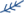 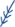 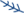 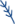 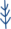 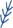 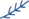 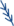 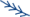 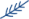 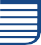 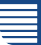 ΕΛΛΗΝΙΚΗ ΔΗΜΟΚΡΑΤΙΑΥΠΟΥΡΓΕΙΟ ΕΡΓΑΣΙΑΣ ΚΑΙ ΚΟΙΝΩΝΙΚΩΝ ΥΠΟΘΕΣΕΩΝΓενική Γραμματεία Κοινωνικής Αλληλεγγύης& Καταπολέμησης της ΦτώχειαςΤΟΠΙΚΟ ΣΧΕΔΙΟ ΔΡΑΣΗΣ ΓΙΑ ΤΗΝ ΚΟΙΝΩΝΙΚΗ ΕΝΤΑΞΗ, ΤΗΝ ΙΣΟΤΗΤΑ ΚΑΙ ΤΗ ΣΥΜΜΕΤΟΧΗ ΤΩΝ ΡΟΜΑ ΤΟΠΙΚΟ ΣΧΕΔΙΟ ΔΡΑΣΗΣ ΓΙΑ ΤΗΝ ΚΟΙΝΩΝΙΚΗ ΕΝΤΑΞΗ, ΤΗΝ ΙΣΟΤΗΤΑ ΚΑΙ ΤΗ ΣΥΜΜΕΤΟΧΗ ΤΩΝ ΡΟΜΑ «Τοπικό Σχέδιο Δράσης Δήμου Χαλκηδόνος»«Τοπικό Σχέδιο Δράσης Δήμου Χαλκηδόνος»1ΟΙΚΙΣΜΟΙ Σύνολο Περιοχών ΔιαβίωσηςΠληθυσμός ΡομάΤύπου Ι «Άκρως υποβαθμισμένες περιοχές»Συνθήκες διαβίωσης μη αποδεκτές με καλύβια, παραπήγματα και απουσία βασικών υποδομών.7712.216Τύπου ΙΙ «Μικτός καταυλισμός»Ανάμιξη σπιτιών με πρόχειρες κατασκευές (παραπήγματα, σκηνές /τσαντίρια, λυόμενες κατασκευές (container) με μόνιμη, συνήθως, χρήση και μερική υποδομή (ύδρευσης, ηλεκτροδότησης, οδοποιίας), συνήθως στις παρυφές κατοικημένης περιοχής.12246.838Τύπου ΙΙΙ «Γειτονιά»«Γειτονιά» σε μόνιμη χρήση, συχνά σε υποβαθμισμένες περιοχές του αστικού ιστού (κυρίως σπίτια, κανονική οικοδομή - διαμερίσματα ή μονοκατοικίες και κάποιες λυόμενες κατασκευές (container)).6734.7412ΔΙΑΣΠΑΡΤΑ : Διαβίωση εκτός Οικισμών19623.700ΣΥΝΟΛΟ462117.495ΔήμοςΧΑΛΚΗΔΟΝΟΣΠεριφερειακή ΕνότηταΝΟΜΟΣ ΘΕΣΣΑΛΟΝΙΚΗΣΠεριφέρειαΚΕΝΤΡΙΚΗΣ ΜΑΚΕΔΟΝΙΑΣΑριθμόςΠηγήΣυνολικός πληθυσμός Δήμου29.951 ΕΛ.ΣΤΑΤΣυνολικός πληθυσμός Ρομά στο Δήμο327ΚΟΙΝΩΝΙΚΗ ΥΠΗΡΕΣΙΑ ΔΗΜΟΥΠοσοστιαία αναλογία πληθυσμού Ρομά με το γενικό πληθυσμό (%)1,1%Συνολικός αριθμός περιοχών διαμονής3Σύνολο καταυλισμών τύπου ΙΣυνθήκες διαβίωσης μη αποδεκτές με καλύβια, παραπήγματα και απουσία βασικών υποδομών.Σύνολο καταυλισμών τύπου ΙΙΑνάμιξη σπιτιών με πρόχειρες κατασκευές (παραπήγματα, σκηνές /τσαντίρια, λυόμενες κατασκευές (container) με μόνιμη, συνήθως, χρήση και μερική υποδομή (ύδρευσης, ηλεκτροδότησης, οδοποιίας), συνήθως στις παρυφές κατοικημένης περιοχής.2Σύνολο καταυλισμών τύπου ΙII«Γειτονιά» σε μόνιμη χρήση, συχνά σε υποβαθμισμένες περιοχές του αστικού ιστού (κυρίως σπίτια, κανονική οικοδομή - διαμερίσματα ή μονοκατοικίες και κάποιες λυόμενες κατασκευές (container)).1Υπάρχουν Ρομά από άλλες χώρες (εκτίμηση και χώρες προέλευσης)0Οικισμός/καταυλισμόςΑριθμός ωφελούμενων ανά οικισμό/καταυλισμόΤύπος οικισμού/καταυλισμού σύμφωνα με την τυπολογίαΚΟΙΝΟΤΗΤΑ ΧΑΛΚΗΔΟΝΟΣ124Τύπου ΙΙΚΟΙΝΟΤΗΤΑ ΜΕΣΗΜΒΡΙΑΣ186Τύπου ΙΙΔΙΑΣΠΑΡΤΑ ΣΕ ΧΑΛΚΗΔΟΝΑ - ΛΟΥΔΙΑ - Μ. ΜΟΝΑΣΤΗΡΙ15Τύπου ΙΙΙΔΥΝΑΤΑ ΣΗΜΕΙΑΛειτουργία των υφιστάμενων Κοινωνικών Δομών κοντά στους οικισμούς των Ρομά.Λειτουργία και προσβασιμότητα σε πρωτοβάθμια φροντίδα υγείας (Κέντρο Υγείας Κουφαλίων και Ιωνίας).Λειτουργία όλων των βαθμίδων εκπαίδευσης εντός των ορίων του δήμου με δυνατότητα πρόσβασης. Υπάρχει πρόσβαση στα Μέσα Μαζικής Μεταφοράς για τους κατοίκους των οικισμών Χαλκηδόνας και Μικρού Μοναστηρίου – Λουδία.ΑΔΥΝΑΜΙΕΣΜη ύπαρξη Κοινωνικής Υπηρεσίας στο Δήμο Χαλκηδόνος. Υποστελέχωση των Κοινωνικών Δομών που ήδη λειτουργούν.Απουσία Μέσων Μαζικής Μεταφοράς στον οικισμό Νέας Μεσήμβριας λόγω απόστασης από τον αστικό ιστό.Έλλειψη Κοινωνικής συνοχής ανάμεσα στους Ρομά και στον ευρύτερο πληθυσμό. Σχολική διαρροή. ΕΥΚΑΙΡΙΕΣΕυκαιρίες για διάφορες εμπορικές δραστηριότητες (ανακύκλωση, εμπόριο κλπ) λόγω της εύκολης πρόσβασης σε αστικά κέντρα.  Προσβασιμότητα στην εκπαίδευση.Προσβασιμότητα σε δομές υγείας.Προσβασιμότητα στις Κοινωνικές Δομές του Δήμου.ΑΠΕΙΛΕΣΈκνομη δραστηριότητα - παραβατική συμπεριφορά ανηλίκων και ενηλίκων (διακίνηση, εμπορία και χρήση εξαρτησιογόνων ουσιών, κλοπές, επαιτεία, παρενόχληση - εκφοβισμός).Σχολική διαρροή με αποτέλεσμα δημιουργία προβλημάτων στην κοινωνική ένταξή τους.ΠΕΡΙΓΡΑΦΗ ΘΕΜΑΤΟΣΙΕΡΑΡΧΗΣΗ (1 – σημαντικότερο – ΩΣ 5 λιγότερο σημαντικό)ΠΡΟΤΕΙΝΟΜΕΝΗ ΑΝΤΙΜΕΤΩΠΙΣΗΑναλφαβητισμός2Προτροπή - ενθάρρυνση για φοίτησή τους σε Σχολεία Δεύτερης Ευκαιρίας.Σχολική διαρροή1Συνεργασία με σχολικά πλαίσια – εκπαιδευτικούς, παρακίνησή των γονέων και των μαθητών για συστηματική φοίτηση, λειτουργία κοινωνικών φροντιστηρίων.Ανεργία1Συνεργασία με ΔΥΠΑ (πρώην ΟΑΕΔ) για δημιουργία προγραμμάτων προώθησης της απασχόλησής τους.Παραβατικότητα1Συνθήκες κατοικίας και διαβίωσης1Νομιμοποίηση των χώρων κατοικίας τους.Ενημέρωση από ειδικούς επιστήμονες σχετικά με θέματα διατροφής, υγιεινής, πρόληψης.Μετεγκατάστασή τους σε ενοικιαζόμενα διαμερίσματα και οικίες μέσω προγραμμάτων επιδότησης ενοικίου. Μη-οργανωμένη εκπροσώπησή τους2Ορισμός διαμεσολαβητών τους για εκπροσώπησή τους στην οργανωμένη τοπική κοινωνία (Δήμος, Κοινότητες).Προτεινόμενες ΔράσειςΣύνδεση των δράσεων με τους Πυλώνες και τους στόχους της Ε.Σ.Κ.Ε ΡομάΕκτιμώμενος Αριθμός ωφελούμενων(άτομα/ οικογένειες)ΦορείςΥλοποίησηςΠ/ΥΠηγές ΧρηματοδότησηςΑναμενόμενα αποτελέσματα(άμεσα, μεσοπρόθεσμα και μακροπρόθεσμα)Εμπλεκόμενοι ΦορείςΕμπλεκόμενοι ΦορείςΠροτεινόμενες ΔράσειςΣύνδεση των δράσεων με τους Πυλώνες και τους στόχους της Ε.Σ.Κ.Ε ΡομάΕκτιμώμενος Αριθμός ωφελούμενων(άτομα/ οικογένειες)ΦορείςΥλοποίησηςΠ/ΥΠηγές ΧρηματοδότησηςΑναμενόμενα αποτελέσματα(άμεσα, μεσοπρόθεσμα και μακροπρόθεσμα)Κοινωνία των Πολιτών συμπεριλαμβανομένων και των οργανώσεων ΡομάΦορείς Κεντρικής και Γενικής Κυβέρνησης, Ο.Τ.Α Α’ και Β’ βαθμού, Ν.Π.Δ.Δ, Ν.Π.Ι.Δ, κ.τ.λΥλοποίηση της επιδοματικής πολιτικής της πολιτείας  (Ελάχιστο Εγγυημένο Εισόδημα, Επίδομα Ανασφάλιστων Υπερηλίκων, Επιδόματα παιδιού και μητρότητας, Επίδομα Στέγασης, διάφορα επιδόματα αναπηρίας)(*)Κέντρο Κοινότητας(*)Κρατικός ΠροϋπολογισμόςΆμεσαΚέντρο Κοινότητας Κοινωνικές Δομές του ΔήμουΚΕΠΔιοικητικές Υπηρεσίες του Δήμου (Ληξιαρχείο, Δημοτολόγιο κλπ)Κέντρο Κοινότητας Κοινωνικές Δομές του ΔήμουΚΕΠΔιοικητικές Υπηρεσίες του Δήμου (Ληξιαρχείο, Δημοτολόγιο κλπ)Ενίσχυση οικονομικά ασθενέσθερων με είδη διατροφής, καθαριότητας, ένδυσης και υπόδησης (*)Κοινωνικό ΠαντοπωλείοΚοινωνικές Δομές ΟΚΠΑΔΧ(*)Κρατικός Προϋπολογισμός Δωρητές (ιδιώτες, επιχειρήσεις)ΆμεσαΚοινωνικό ΠαντοπωλείοΚοινωνικές Δομές ΟΚΠΑΔΧΚοινωνικό ΠαντοπωλείοΚοινωνικές Δομές ΟΚΠΑΔΧΕφαρμογή ΤΕΒΑ (ενίσχυση οικονομικά ασθενέσθερων με είδη διατροφής, καθαριότητας)(*)Κοινωνικές Υπηρεσίες ΟΚΠΑΔΧ Δήμος Χαλκηδόνος(*)Κρατικός ΠροϋπολογισμόςΆμεσαΠεριφέρεια Κεντρικής ΜακεδονίαςΚοινωνικές Υπηρεσίες ΟΚΠΑΔΧ Δήμος ΧαλκηδόνοςΠεριφέρεια Κεντρικής ΜακεδονίαςΚοινωνικές Υπηρεσίες ΟΚΠΑΔΧ Δήμος ΧαλκηδόνοςΕνίσχυση οικονομικά ασθενέσθερων με φάρμακα και είδη φαρμακείου(*)Κοινωνικό Φαρμακείο(*)Κρατικός ΠροϋπολογισμόςΔωρητές (ιδιώτες, επιχειρήσεις)ΆμεσαΚοινωνικό ΦαρμακείοΚοινωνικό ΦαρμακείοΠροτεινόμενες ΔράσειςΣύνδεση των δράσεων με τους Πυλώνες και τους στόχους της Ε.Σ.Κ.Ε ΡομάΕκτιμώμενος Αριθμός ωφελούμενων(άτομα/ οικογένειες)ΦορείςΥλοποίησηςΠ/ΥΠηγές ΧρηματοδότησηςΑναμενόμενα αποτελέσματα(άμεσα, μεσοπρόθεσμα και μακροπρόθεσμα)Εμπλεκόμενοι ΦορείςΕμπλεκόμενοι ΦορείςΠροτεινόμενες ΔράσειςΣύνδεση των δράσεων με τους Πυλώνες και τους στόχους της Ε.Σ.Κ.Ε ΡομάΕκτιμώμενος Αριθμός ωφελούμενων(άτομα/ οικογένειες)ΦορείςΥλοποίησηςΠ/ΥΠηγές ΧρηματοδότησηςΑναμενόμενα αποτελέσματα(άμεσα, μεσοπρόθεσμα και μακροπρόθεσμα)Κοινωνία των Πολιτών συμπεριλαμβανομένων και των οργανώσεων ΡομάΦορείς Κεντρικής και Γενικής Κυβέρνησης, Ο.Τ.Α Α’ και Β’ βαθμού, Ν.Π.Δ.Δ, Ν.Π.Ι.Δ, κ.τ.λΕνημέρωση, ευαισθητοποίηση και υποστήριξη  των Ρομά υπέρ της συστηματικής φοίτησης των παιδιών τους(*)Κοινωνικές Υπηρεσίες ΟΚΠΑΔΧ Κέντρο Κοινότητας(*)Κρατικός ΠροϋπολογισμόςΜεσοπρόθεσμα Κοινωνικές Υπηρεσίες ΟΚΠΑΔΧ Κέντρο ΚοινότηταςΔήμος ΧαλκηδόνοςΚοινωνικές Υπηρεσίες ΟΚΠΑΔΧ Κέντρο ΚοινότηταςΔήμος ΧαλκηδόνοςΕνημέρωση  και διαμεσολάβηση σε ΔΥΠΑ (πρώην ΟΑΕΔ) σχετικά με προγράμματα απασχόλησης, σύνταξη ατομικού σχεδίου δράσης, έκδοση και ανανέωση δελτίων ανεργίας κλπ(*)Κοινωνικές Υπηρεσίες ΟΚΠΑΔΧΚέντρο Κοινότητας(*)Κρατικός ΠροϋπολογισμόςΜακροπρόθεσμαΚοινωνικές Υπηρεσίες ΟΚΠΑΔΧ Κέντρο ΚοινότηταςΚοινωνικές Υπηρεσίες ΟΚΠΑΔΧ Κέντρο ΚοινότηταςΔιαμεσολάβηση σε δομές υγείας (ραντεβού, επικοινωνία – συνεννόηση με επαγγελματίας υγείας κλπ)(*)Κοινωνικές Υπηρεσίες ΟΚΠΑΔΧ(*)Κρατικός ΠροϋπολογισμόςΆμεσαΚοινωνικές Υπηρεσίες ΟΚΠΑΔΧΚοινωνικές Υπηρεσίες ΟΚΠΑΔΧΕνημέρωση για πρόληψη και αντιμετώπιση θεμάτων ψυχικής και σωματικής υγείας, διατροφής σε συνεργασία με διάφορους φορείς(*)Δήμος ΧαλκηδόνοςΔημόσιοι φορείς ΥγείαςΙδιώτες επαγγελματίες υγείας(*)Κρατικός ΠροϋπολογισμόςΜεσοπρόθεσμαΔήμος Χαλκηδόνος Δημόσιοι Φορείς ΥγείαςΙδιώτες Επαγγελματίες ΥγείαςΚοινωνικές Υπηρεσίες ΟΚΠΑΔΧ Δήμος Χαλκηδόνος Δημόσιοι Φορείς ΥγείαςΙδιώτες Επαγγελματίες ΥγείαςΚοινωνικές Υπηρεσίες ΟΚΠΑΔΧ Ενημέρωση, διαμεσολάβηση και διεκπεραίωση διαφόρων υποθέσεων σε δημόσιους και μη φορείς (ΕΦΚΑ, ΚΕΠΑ, ΟΠΕΚΑ, ΔΟΥ, τράπεζες κλπ)(*)Κοινωνικές Υπηρεσίες ΟΚΠΑΔΧ(*)Κρατικός ΠροϋπολογισμόςΆμεσαΚοινωνικές Υπηρεσίες ΟΚΠΑΔΧΚέντρο ΚοινότηταςΔημόσιοι Φορείς (ΕΦΚΑ, ΚΕΠΑ, ΟΠΕΚΑ, ΔΟΥ κλπ)Ιδιωτικοί Φορείς (τράπεζες κλπ)Κοινωνικές Υπηρεσίες ΟΚΠΑΔΧΚέντρο ΚοινότηταςΔημόσιοι Φορείς (ΕΦΚΑ, ΚΕΠΑ, ΟΠΕΚΑ, ΔΟΥ κλπ)Ιδιωτικοί Φορείς (τράπεζες κλπ)Προτεινόμενες ΔράσειςΣύνδεση των δράσεων με τους Πυλώνες και τους στόχους της Ε.Σ.Κ.Ε ΡομάΕκτιμώμενος Αριθμός ωφελούμενων(άτομα/ οικογένειες)ΦορείςΥλοποίησηςΠ/ΥΠηγές ΧρηματοδότησηςΑναμενόμενα αποτελέσματα(άμεσα, μεσοπρόθεσμα και μακροπρόθεσμα)Εμπλεκόμενοι ΦορείςΕμπλεκόμενοι ΦορείςΠροτεινόμενες ΔράσειςΣύνδεση των δράσεων με τους Πυλώνες και τους στόχους της Ε.Σ.Κ.Ε ΡομάΕκτιμώμενος Αριθμός ωφελούμενων(άτομα/ οικογένειες)ΦορείςΥλοποίησηςΠ/ΥΠηγές ΧρηματοδότησηςΑναμενόμενα αποτελέσματα(άμεσα, μεσοπρόθεσμα και μακροπρόθεσμα)Κοινωνία των Πολιτών συμπεριλαμβανομένων και των οργανώσεων ΡομάΦορείς Κεντρικής και Γενικής Κυβέρνησης, Ο.Τ.Α Α’ και Β’ βαθμού, Ν.Π.Δ.Δ, Ν.Π.Ι.Δ, κ.τ.λΔράσεις πρόληψης και καταπολέμησης των διακρίσεων, μέσω ενεργειών ενημέρωσης και ευαισθητοποίησης του γενικού πληθυσμού, κυρίως μαθητών και νέων και με τη συμμετοχή των ίδιων των Ρομά(*)Δήμος ΧαλκηδόνοςΚοινωνικές Υπηρεσίες ΟΚΠΑΔΧ(*)Κρατικός ΠροϋπολογισμόςΜακροπρόθεσμαΔήμος ΧαλκηδόνοςΚοινωνικές Υπηρεσίες ΟΚΠΑΔΧΚέντρο Κοινότητας Δήμος ΧαλκηδόνοςΚοινωνικές Υπηρεσίες ΟΚΠΑΔΧΚέντρο Κοινότητας Προτεινόμενες ΔράσειςΣύνδεση των δράσεων με τους Πυλώνες και τους στόχους της Ε.Σ.Κ.Ε ΡομάΕκτιμώμενος Αριθμός ωφελούμενων(άτομα/ οικογένειες)ΦορείςΥλοποίησηςΠ/ΥΠηγές ΧρηματοδότησηςΑναμενόμενα αποτελέσματα(άμεσα, μεσοπρόθεσμα και μακροπρόθεσμα)Εμπλεκόμενοι ΦορείςΕμπλεκόμενοι ΦορείςΠροτεινόμενες ΔράσειςΣύνδεση των δράσεων με τους Πυλώνες και τους στόχους της Ε.Σ.Κ.Ε ΡομάΕκτιμώμενος Αριθμός ωφελούμενων(άτομα/ οικογένειες)ΦορείςΥλοποίησηςΠ/ΥΠηγές ΧρηματοδότησηςΑναμενόμενα αποτελέσματα(άμεσα, μεσοπρόθεσμα και μακροπρόθεσμα)Κοινωνία των Πολιτών συμπεριλαμβανομένων και των οργανώσεων ΡομάΦορείς Κεντρικής και Γενικής Κυβέρνησης, Ο.Τ.Α Α’ και Β’ βαθμού, Ν.Π.Δ.Δ, Ν.Π.Ι.Δ, κ.τ.λΠαρότρυνσή τους για ορισμό διαμεσολαβητών – εκπροσώπων (σε κάθε οικισμό) για την αντιπροσώπευση και συμμετοχή τους στην κοινωνική, οικονομική και πολιτική ζωή του δήμου (*)Κοινωνικές Υπηρεσίες ΟΚΠΑΔΧΔήμος ΧαλκηδόνοςΚέντρο Κοινότητας(*)Κρατικός ΠροϋπολογισμόςΜεσοπρόθεσμαΚοινωνικές Υπηρεσίες ΟΚΠΑΔΧΔήμος ΧαλκηδόνοςΚέντρο ΚοινότηταςΚοινωνικές Υπηρεσίες ΟΚΠΑΔΧΔήμος ΧαλκηδόνοςΚέντρο ΚοινότηταςΠροτεινόμενες Δράσεις1ο εξάμηνο 20232ο εξάμηνο 20231ο εξάμηνο 20242ο εξάμηνο 20241ο εξάμηνο 20252ο εξάμηνο 20251ο εξάμηνο 20262ο εξάμηνο 20261ο εξάμηνο 20272ο εξάμηνο 20271ο εξάμηνο 20282ο εξάμηνο 20281ο εξάμηνο 20292ο εξάμηνο 20291ο εξάμηνο 20302ο εξάμηνο 2030Υλοποίηση της επιδοματικής πολιτικής της πολιτείας  (Ελάχιστο Εγγυημένο Εισόδημα, Επίδομα Ανασφάλιστων Υπερηλίκων, Επιδόματα παιδιού και μητρότητας, Επίδομα Στέγασης, διάφορα επιδόματα αναπηρίας)Ενίσχυση οικονομικά ασθενέσθερων με είδη διατροφής, καθαριότητας, ένδυσης και υπόδησης Ενημέρωση, ευαισθητοποίηση και υποστήριξη  των Ρομά υπέρ της συστηματικής φοίτησης των παιδιών τουςΕνημέρωση  και διαμεσολάβηση σε ΔΥΠΑ (πρώην ΟΑΕΔ) σχετικά με προγράμματα απασχόλησης, σύνταξη ατομικού σχεδίου δράσης, έκδοση και ανανέωση δελτίων ανεργίας κλπΔιαμεσολάβηση σε δομές υγείας (ραντεβού, επικοινωνία – συνεννόηση με επαγγελματίας υγείας κλπ)Ενημέρωση για πρόληψη και αντιμετώπιση θεμάτων ψυχικής και σωματικής υγείας, διατροφής σε συνεργασία με διάφορους φορείςΕνημέρωση, διαμεσολάβηση και διεκπεραίωση διαφόρων υποθέσεων σε δημόσιους και μη φορείς (ΕΦΚΑ, ΚΕΠΑ, ΟΠΕΚΑ, ΔΟΥ, τράπεζες κλπ)Δράσεις πρόληψης και καταπολέμησης των διακρίσεων, μέσω ενεργειών ενημέρωσης και ευαισθητοποίησης του γενικού πληθυσμού, κυρίως μαθητών και νέων και με τη συμμετοχή των ίδιων των ΡομάΠαρότρυνσή τους για ορισμό διαμεσολαβητών – εκπροσώπων (σε κάθε οικισμό) για την αντιπροσώπευση και συμμετοχή τους στην κοινωνική, οικονομική και πολιτική ζωή του δήμου Υπογραφή και σφραγίδα ΔημάρχουΠΡΟΛΗΨΗ ΚΑΙ ΚΑΤΑΠΟΛΕΜΗΣΗ ΤΗΣ ΦΤΩΧΕΙΑΣ & ΤΟΥ ΚΟΙΝΩΝΙΚΟΥ ΑΠΟΚΛΕΙΣΜΟΥ ΤΩΝ ΡΟΜAΠΡΟΛΗΨΗ ΚΑΙ ΚΑΤΑΠΟΛΕΜΗΣΗ ΤΗΣ ΦΤΩΧΕΙΑΣ & ΤΟΥ ΚΟΙΝΩΝΙΚΟΥ ΑΠΟΚΛΕΙΣΜΟΥ ΤΩΝ ΡΟΜAΠΡΟΛΗΨΗ ΚΑΙ ΚΑΤΑΠΟΛΕΜΗΣΗ ΤΗΣ ΦΤΩΧΕΙΑΣ & ΤΟΥ ΚΟΙΝΩΝΙΚΟΥ ΑΠΟΚΛΕΙΣΜΟΥ ΤΩΝ ΡΟΜAΠΡΟΛΗΨΗ ΚΑΙ ΚΑΤΑΠΟΛΕΜΗΣΗ ΤΗΣ ΦΤΩΧΕΙΑΣ & ΤΟΥ ΚΟΙΝΩΝΙΚΟΥ ΑΠΟΚΛΕΙΣΜΟΥ ΤΩΝ ΡΟΜAΠΡΟΛΗΨΗ ΚΑΙ ΚΑΤΑΠΟΛΕΜΗΣΗ ΤΗΣ ΦΤΩΧΕΙΑΣ & ΤΟΥ ΚΟΙΝΩΝΙΚΟΥ ΑΠΟΚΛΕΙΣΜΟΥ ΤΩΝ ΡΟΜAΠΡΟΛΗΨΗ ΚΑΙ ΚΑΤΑΠΟΛΕΜΗΣΗ ΤΗΣ ΦΤΩΧΕΙΑΣ & ΤΟΥ ΚΟΙΝΩΝΙΚΟΥ ΑΠΟΚΛΕΙΣΜΟΥ ΤΩΝ ΡΟΜAΠΡΟΛΗΨΗ ΚΑΙ ΚΑΤΑΠΟΛΕΜΗΣΗ ΤΗΣ ΦΤΩΧΕΙΑΣ & ΤΟΥ ΚΟΙΝΩΝΙΚΟΥ ΑΠΟΚΛΕΙΣΜΟΥ ΤΩΝ ΡΟΜAΕΠΙΧΕΙΡΗΣΙΑΚΟΙ ΣΤΟΧΟΙΜΕΤΡΟΔΡΑΣΗΠΗΓΗ ΧΡΗΜΑΤΟΔΟΤΗΣΗΣ/ΠΕΡΙΟΔΟΣ ΥΛΟΠΟΙΗΣΗΣΚΑΤΑΣΤΑΣΗ ΔΡΑΣΗΣΑΠΟΔEΚΤΕΣ ΔΡΑΣΗΣΦΟΡΕΑΣ ΥΛΟΠΟΙΗΣΗΣ* Μείωση του κοινωνικοοικονομικού χάσματος και φτώχειας μεταξύ των Ρομά και του γενικού πληθυσμού.Μείωση του κοινωνικοοικονομικού χάσματος και φτώχειας μεταξύ των παιδιών Ρομά και μη Ρομά.Ισότιμη πρόσβαση των Ρομά σε επιδοματικές παροχές και οικονομικές διευκολύνσεις για το γενικό πληθυσμό.Στήριξη των Ρομά σε υψηλό κίνδυνο αποκλεισμού. Μέτρο 1.1. Πρόσβαση των Ρομά σε Επαρκείς Εισοδηματικούς Πόρους και Κοινωνική Ασφάλιση) –Ειδικά Βοηθήματα (1ος πυλώνας ΕΕΕ)1.1.1. Εφαρμογή Ελάχιστου Εγγυημένου Εισοδήματος (ΕΕΕ) και Επίδομα Κοινωνικής Αλληλεγγύης ανασφάλιστων υπερηλίκων νοικοκυριά Κρατικός Προϋπολογισμός /διαρκήςΣυνεχώς Ενεργή Γενικός Πληθυσμός συμπεριλαμβανομένων ΡομάΥπουργείο Εργασίας & Κοινωνικών Υποθέσεων- Γενική Γραμματεία Κοινωνικής Αλληλεγγύης και Καταπολέμησης της Φτώχειας/ ΟΠΕΚΑΜείωση του κοινωνικοοικονομικού χάσματος και φτώχειας μεταξύ των Ρομά και του γενικού πληθυσμού.Μείωση του κοινωνικοοικονομικού χάσματος και φτώχειας μεταξύ των παιδιών Ρομά και μη Ρομά.Ισότιμη πρόσβαση των Ρομά σε επιδοματικές παροχές και οικονομικές διευκολύνσεις για το γενικό πληθυσμό.Στήριξη των Ρομά σε υψηλό κίνδυνο αποκλεισμού. Μέτρο 1.1. Πρόσβαση των Ρομά σε Επαρκείς Εισοδηματικούς Πόρους και Κοινωνική Ασφάλιση) –Ειδικά Βοηθήματα (1ος πυλώνας ΕΕΕ)1.1.2 Χορήγηση Εθνικής Σύνταξης, προαιρετική ασφάλιση μακροχρονίων ανέργων για θεμελίωση συνταξιοδοτικού δικαιώματος λόγω γήρατος νοικοκυριά Κρατικός Προϋπολογισμός /διαρκήςΣυνεχώς ΕνεργήΓενικός πληθυσμός συμπεριλαμβανομένων ΡομάΥπουργείο Εργασίας και Κοινωνικών Υποθέσεων -Γενική Γραμματεία Κοινωνικών ΑσφαλίσεωνΜείωση του κοινωνικοοικονομικού χάσματος και φτώχειας μεταξύ των Ρομά και του γενικού πληθυσμού.Μείωση του κοινωνικοοικονομικού χάσματος και φτώχειας μεταξύ των παιδιών Ρομά και μη Ρομά.Ισότιμη πρόσβαση των Ρομά σε επιδοματικές παροχές και οικονομικές διευκολύνσεις για το γενικό πληθυσμό.Στήριξη των Ρομά σε υψηλό κίνδυνο αποκλεισμού. Μέτρο 1.1. Πρόσβαση των Ρομά σε Επαρκείς Εισοδηματικούς Πόρους και Κοινωνική Ασφάλιση) –Ειδικά Βοηθήματα (1ος πυλώνας ΕΕΕ)1.1.3  Τακτική επιδότηση ανεργίας, Επίδομα μακροχρονίως ανέργων, Ειδικό βοήθημα μετά τη λήξη της τακτικής επιδότησης ανεργίας και Ειδικό Βοήθημα μετά από τρίμηνη παραμονή στο μητρώο ανέργων νοικοκυριά Κρατικός Προϋπολογισμός /διαρκήςΣυνεχώς ΕνεργήΓενικός πληθυσμός συμπεριλαμβανομένων ΡομάΟΑΕΔΜείωση του κοινωνικοοικονομικού χάσματος και φτώχειας μεταξύ των Ρομά και του γενικού πληθυσμού.Μείωση του κοινωνικοοικονομικού χάσματος και φτώχειας μεταξύ των παιδιών Ρομά και μη Ρομά.Ισότιμη πρόσβαση των Ρομά σε επιδοματικές παροχές και οικονομικές διευκολύνσεις για το γενικό πληθυσμό.Στήριξη των Ρομά σε υψηλό κίνδυνο αποκλεισμού. Μέτρο 1.1. Πρόσβαση των Ρομά σε Επαρκείς Εισοδηματικούς Πόρους και Κοινωνική Ασφάλιση) –Ειδικά Βοηθήματα (1ος πυλώνας ΕΕΕ)1.1.4. Ειδικά Βοηθήματα σε όσους εξέτισαν ποινή στερητική της ελευθερίας (αποφυλακισθέντες), Ειδικό Βοήθημα λόγω Επίσχεσης Εργασίας ή Διακοπής Εργασιών, Επίδομα λόγω αφερεγγυότητας του εργοδότη, Επίδομα διαθεσιμότητας και Βοήθημα ανεργίας αυτοτελώς και ανεξαρτήτως απασχολούμενων-ασφαλισμένων του e-ΕΦΚΑ) νοικοκυριά Κρατικός Προϋπολογισμός /διαρκήςΣυνεχώς ΕνεργήΓενικός πληθυσμός συμπεριλαμβανομένων ΡομάΟΑΕΔΜείωση του κοινωνικοοικονομικού χάσματος και φτώχειας μεταξύ των Ρομά και του γενικού πληθυσμού.Μείωση του κοινωνικοοικονομικού χάσματος και φτώχειας μεταξύ των παιδιών Ρομά και μη Ρομά.Ισότιμη πρόσβαση των Ρομά σε επιδοματικές παροχές και οικονομικές διευκολύνσεις για το γενικό πληθυσμό.Στήριξη των Ρομά σε υψηλό κίνδυνο αποκλεισμού. Μέτρο 1.2. Πρόσβαση των Ρομά σε παροχές οικονομικής στήριξης, και υπηρεσίες στήριξης και προστασίας της μητρότητας, της οικογένειας και του παιδιού1.2.1 Επίδομα παιδιού, Επίδομα γέννησηςΚρατικός Προϋπολογισμός Συνεχώς ΕνεργήΓενικός πληθυσμός συμπεριλαμβανομένων ΡομάΥπουργείο Εργασίας και Κοινωνικών ΥποθέσεωνΜείωση του κοινωνικοοικονομικού χάσματος και φτώχειας μεταξύ των Ρομά και του γενικού πληθυσμού.Μείωση του κοινωνικοοικονομικού χάσματος και φτώχειας μεταξύ των παιδιών Ρομά και μη Ρομά.Ισότιμη πρόσβαση των Ρομά σε επιδοματικές παροχές και οικονομικές διευκολύνσεις για το γενικό πληθυσμό.Στήριξη των Ρομά σε υψηλό κίνδυνο αποκλεισμού. Μέτρο 1.2. Πρόσβαση των Ρομά σε παροχές οικονομικής στήριξης, και υπηρεσίες στήριξης και προστασίας της μητρότητας, της οικογένειας και του παιδιού1.2.3 Συμπληρωματικές παροχές μητρότητας, Ειδική παροχή προστασίας μητρότητας νοικοκυριά Κρατικός Προϋπολογισμός Συνεχώς ΕνεργήΓενικός πληθυσμός συμπεριλαμβανομένων ΡομάΟΑΕΔΜείωση του κοινωνικοοικονομικού χάσματος και φτώχειας μεταξύ των Ρομά και του γενικού πληθυσμού.Μείωση του κοινωνικοοικονομικού χάσματος και φτώχειας μεταξύ των παιδιών Ρομά και μη Ρομά.Ισότιμη πρόσβαση των Ρομά σε επιδοματικές παροχές και οικονομικές διευκολύνσεις για το γενικό πληθυσμό.Στήριξη των Ρομά σε υψηλό κίνδυνο αποκλεισμού. Μέτρο 1.2. Πρόσβαση των Ρομά σε παροχές οικονομικής στήριξης, και υπηρεσίες στήριξης και προστασίας της μητρότητας, της οικογένειας και του παιδιού1.2.4 Οικονομική ενίσχυση Αναδοχής, Επίδομα ενίσχυσης οικογενειών Ορεινών και Μειονεκτικών Περιοχών νοικοκυριά Κρατικός Προϋπολογισμός Συνεχώς Ενεργή Γενικός πληθυσμός συμπεριλαμβανομένων ΡομάΥπουργείο Εργασίας & Κοινωνικών ΥποθέσεωνΜείωση του κοινωνικοοικονομικού χάσματος και φτώχειας μεταξύ των Ρομά και του γενικού πληθυσμού.Μείωση του κοινωνικοοικονομικού χάσματος και φτώχειας μεταξύ των παιδιών Ρομά και μη Ρομά.Ισότιμη πρόσβαση των Ρομά σε επιδοματικές παροχές και οικονομικές διευκολύνσεις για το γενικό πληθυσμό.Στήριξη των Ρομά σε υψηλό κίνδυνο αποκλεισμού. Μέτρο 1.2. Πρόσβαση των Ρομά σε παροχές οικονομικής στήριξης, και υπηρεσίες στήριξης και προστασίας της μητρότητας, της οικογένειας και του παιδιού1.2.5 Πρόγραμμα εναρμόνιση οικογενειακής και επαγγελματικής ζωής 2014-2020 Προώθηση και υποστήριξη παιδιών για την ένταξή τους στην προσχολική εκπαίδευση για παιδιά σε ανάγκη και ιδιαίτερα ευάλωτα παιδιά "νέα Εναρμόνιση Οικογενειακής και Επαγγελματικής Ζωής” υπό το πρίσμα της Εγγύησης για το Παιδί,  2021-2027 νοικοκυριά ΕΣΠΑ 2014 – 2020ΕΣΠΑ 2021 – 2027 Τομεακό & ΠΕΠ( 2022 και εξής )Ενεργό και αναμένεται να συνεχιστεί στο ΕΣΠΑ 2027Γενικός πληθυσμός συμπεριλαμβανομένων ΡομάΥπουργείο Εργασίας και Κοινωνικών Υποθέσεων /ΕΕΤΑΑΜείωση του κοινωνικοοικονομικού χάσματος και φτώχειας μεταξύ των Ρομά και του γενικού πληθυσμού.Μείωση του κοινωνικοοικονομικού χάσματος και φτώχειας μεταξύ των παιδιών Ρομά και μη Ρομά.Ισότιμη πρόσβαση των Ρομά σε επιδοματικές παροχές και οικονομικές διευκολύνσεις για το γενικό πληθυσμό.Στήριξη των Ρομά σε υψηλό κίνδυνο αποκλεισμού. Μέτρο 1.2. Πρόσβαση των Ρομά σε παροχές οικονομικής στήριξης, και υπηρεσίες στήριξης και προστασίας της μητρότητας, της οικογένειας και του παιδιού1.2.6. Δράσεις καταπολέμησης της παιδικής επαιτείας – Κατά περίπτωση θα πραγματοποιηθούν στοχευμένες δράσεις ενημέρωσης απευθυνόμενες σε Ρομά.Προϋπολογισμός ΕΛ.ΑΣΑναμένεται Γενικός πληθυσμός συμπεριλαμβανομένων ΡομάΥπουργείο Προστασίας του ΠολίτηΕλληνική ΑστυνομίαΜείωση του κοινωνικοοικονομικού χάσματος και φτώχειας μεταξύ των Ρομά και του γενικού πληθυσμού.Μείωση του κοινωνικοοικονομικού χάσματος και φτώχειας μεταξύ των παιδιών Ρομά και μη Ρομά.Ισότιμη πρόσβαση των Ρομά σε επιδοματικές παροχές και οικονομικές διευκολύνσεις για το γενικό πληθυσμό.Στήριξη των Ρομά σε υψηλό κίνδυνο αποκλεισμού. Μέτρο 1.3. Πρόσβαση των Ρομά με αναπηρία σε επιδοματικές παροχές ΑμεΑ.1.3.1 Επίδομα κίνησης ΑμεΑ, διατροφικό επίδομα σε νεφροπαθείς, μεταμοσχευμένους καρδιάς, ήπατος  κ.λπ. νοικοκυριά Κρατικός Προϋπολογισμός /διαρκήςΣυνεχώς Ενεργή Γενικός πληθυσμός συμπεριλαμβανομένων ΡομάΥπουργείο ΟικονομικώνΜείωση του κοινωνικοοικονομικού χάσματος και φτώχειας μεταξύ των Ρομά και του γενικού πληθυσμού.Μείωση του κοινωνικοοικονομικού χάσματος και φτώχειας μεταξύ των παιδιών Ρομά και μη Ρομά.Ισότιμη πρόσβαση των Ρομά σε επιδοματικές παροχές και οικονομικές διευκολύνσεις για το γενικό πληθυσμό.Στήριξη των Ρομά σε υψηλό κίνδυνο αποκλεισμού. Μέτρο 1.3. Πρόσβαση των Ρομά με αναπηρία σε επιδοματικές παροχές ΑμεΑ.1.3.2 Διατροφικό επίδομα σε νεφροπαθείς, μεταμοσχευμένους καρδιάς, ήπατος κ.λπ. Πρόγραμμα οικονομικής ενίσχυσης ατόμων με βαριά αναπηρία, Πρόγραμμα οικονομικής ενίσχυσης ατόμων με βαριά νοητική υστέρηση, Πρόγραμμα οικονομικής ενίσχυσης παραπληγικών – τετραπληγικών και ακρωτηριασμένων ανασφάλιστων και ασφαλισμένων του Δημοσίου, Πρόγραμμα ενίσχυσης ατόμων με συγγενή αιμολυτική αναιμία ή συγγενή αιμορραγική διάθεση, Σύνδρομο Επίκτητης Ανοσοανεπάρκειας (AIDS), Πρόγραμμα οικονομικής ενίσχυσης κωφών και βαρήκοων ατόμων, Πρόγραμμα οικονομικής ενίσχυσης ατόμων με αναπηρία όρασης, Πρόγραμμα οικονομικής ενίσχυσης ατόμων με εγκεφαλική παράλυση, Οικονομική ενίσχυση ασθενών και αποθεραπευμένων χανσενικών και μελών των οικογενειών τους νοικοκυριά Κρατικός Προϋπολογισμός /διαρκήςΣυνεχώς Ενεργή Γενικός πληθυσμός συμπεριλαμβανομένων ΡομάΥπουργείο ΟικονομικώνΜέτρο 1.3. Πρόσβαση των Ρομά με αναπηρία σε επιδοματικές παροχές ΑμεΑ.1.3.2 Διατροφικό επίδομα σε νεφροπαθείς, μεταμοσχευμένους καρδιάς, ήπατος κ.λπ. Πρόγραμμα οικονομικής ενίσχυσης ατόμων με βαριά αναπηρία, Πρόγραμμα οικονομικής ενίσχυσης ατόμων με βαριά νοητική υστέρηση, Πρόγραμμα οικονομικής ενίσχυσης παραπληγικών – τετραπληγικών και ακρωτηριασμένων ανασφάλιστων και ασφαλισμένων του Δημοσίου, Πρόγραμμα ενίσχυσης ατόμων με συγγενή αιμολυτική αναιμία ή συγγενή αιμορραγική διάθεση, Σύνδρομο Επίκτητης Ανοσοανεπάρκειας (AIDS), Πρόγραμμα οικονομικής ενίσχυσης κωφών και βαρήκοων ατόμων, Πρόγραμμα οικονομικής ενίσχυσης ατόμων με αναπηρία όρασης, Πρόγραμμα οικονομικής ενίσχυσης ατόμων με εγκεφαλική παράλυση, Οικονομική ενίσχυση ασθενών και αποθεραπευμένων χανσενικών και μελών των οικογενειών τους νοικοκυριά Κρατικός Προϋπολογισμός /διαρκήςΣυνεχώς Ενεργή Γενικός πληθυσμός συμπεριλαμβανομένων ΡομάΥπουργείο ΟικονομικώνΜέτρο 1.4.  Πρόσβαση των Ρομά σε ευνοϊκές Φορολογικές και Δημοσιονομικές ρυθμίσεις/ ρυθμίσεις για την αντιμετώπιση ιδιωτικού χρέους1.4.1 Φορολογικές Ρυθμίσεις: Ρυθμίσεις ως προς την άμεση φορολογία, Ρυθμίσεις ως προς τη φορολογία κεφαλαίου και περιουσιολογίου,  ρυθμίσεις ως προς την έμμεση φορολογία, Ρυθμίσεις για Τέλη και Ειδικές Φορολογίες, Ρυθμίσεις για την ευνοϊκή πολιτική εισπράξεων, πρόσβαση σε επαρκή θέρμανση, Συνταξιοδοτικές ευνοϊκές ρυθμίσεις για τους συνταξιούχους του Δημοσίου που εξαιρούνται από τις διατάξεις του Ν.4387/16 σύμφωνα με την παρ. 3 του άρθρου 4 αυτού νοικοκυριά Κρατικός Προϋπολογισμός /διαρκήςΣυνεχώς Ενεργή Γενικός πληθυσμός συμπεριλαμβανομένων ΡομάΥπουργείο ΟικονομικώνΜέτρο 1.4.  Πρόσβαση των Ρομά σε ευνοϊκές Φορολογικές και Δημοσιονομικές ρυθμίσεις/ ρυθμίσεις για την αντιμετώπιση ιδιωτικού χρέους1.4.2 Διευκολύνσεις για υπερχρεωμένα νοικοκυριάΚρατικός Προϋπολογισμός /διαρκήςΣυνεχώς Ενεργή Γενικός πληθυσμός συμπεριλαμβανομένων ΡομάΥπουργείο ΟικονομικώνΜέτρο 1.5. Πρόσβαση των Ρομά σε βασικά είδη διαβίωσης1.5.1  Επισιτιστική Βοήθεια και Κάλυψη βασικών υλικών στερήσεων, Συνοδευτικά Μέτρα (Ψυχολογική στήριξη, κοινωνικά φροντιστήρια κλπ) ΕΣΠΑ 2014 – 2020ΕΣΠΑ 2021 - 2027Ενεργό και αναμένεται να συνεχιστεί στο ΕΣΠΑ 2027Γενικός πληθυσμός συμπεριλαμβανομένων ΡομάΥπουργείο Εργασίας & Κοινωνικών Υποθέσεων / ΕΙΕΑΔΜέτρο 1.5. Πρόσβαση των Ρομά σε βασικά είδη διαβίωσης1.5.2 Παροχή σχολικών γευμάτων σε μαθητές Πρωτοβάθμιας Εκπαίδευσης - Πρόγραμμα "Σχολικά Γεύματα" Κρατικός Προϋπολογισμός ως το πέρας της σχολικής χρονιάς 2023-2024Ενεργό και αναμένεται να συνεχιστεί στο ΕΣΠΑ  2021-2027 Γενικός πληθυσμός συμπεριλαμβανομένων ΡομάΥπουργείο Εργασίας & Κοινωνικών ΥποθέσεωνΜέτρο 1.5. Πρόσβαση των Ρομά σε βασικά είδη διαβίωσης1.5.3 Ολοκληρωμένα Σχέδια Τοπικών Δράσεων για την αντιμετώπιση της παιδικής φτώχειας (Παιδιά ΕΚΟ, Ρομά, οικογένειες κάτω από το όριο της φτώχειας/επαπειλούμενες από φτώχεια με παιδιά έως 17 ετών) ΕΣΠΑ 2021 - 2027 (ΕΚΤ-ΠΕΠ)Αναμένεται Γενικός πληθυσμός συμπεριλαμβανομένων ΡομάΥπουργείο Εργασίας & Κοινωνικών Υποθέσεων-Επιτελική Δομή Κοινωνικής Αλληλεγγύης  Μέτρο 1.6. Πρόσβαση των Ρομά στην ηλεκτρική ενέργεια1.6.1. Επιδοτήσεις αντιμετώπισης της ενεργειακής φτώχειας: Κοινωνικό Οικιακό Τιμολόγιο, Ενημέρωση και εκπαίδευση των πληττόμενων νοικοκυριών στο πλαίσιο των καθεστώτων Επιβολής Υποχρέωσης Ενεργειακής Απόδοσης, Πρόγραμμα "Εξοικονομώ - Αυτονομώ", Διάθεση "ενεργειακής κάρτας" σε πληττόμενα νοικοκυριάΜητρώο Ευάλωτων Πελατών με ειδικά μέτρα προστασίας Κρατικός Προϋπολογισμός-ΕΣΠΑ 2021-2027 («Εξοικονομώ») /διαρκήςΣυνεχώς Ενεργή Γενικός πληθυσμός συμπεριλαμβανομένων ΡομάΥπουργείο Περιβάλλοντος και ΕνέργειαςΜέτρο 1.7 Πρόσβαση των Ρομά σε διευκολύνσεις μετακίνησης και χρήσης Μέσων Μαζικής Μεταφοράς1.7.1. Επιδοτήσεις Μετακίνησης:Δωρεάν μετακίνηση στα Μέσα Μαζικής Μεταφοράς της Αθήνας για τα ΑμεΑ, τους ανέργους και τους εγγεγραμμένους στον ΟΑΕΔ, Μειωμένο Εισιτήριο για Πολυτέκνους Χορήγηση δελτίου στάθμευσης ΑμεΑ, Δωρεάν διέλευση από διόδια των κινητικά αναπήρων, Διευκόλυνση μετακινήσεων φοιτητών-τριών (μειωμένο εισιτήριο) Κρατικός Προϋπολογισμός /διαρκήςΣυνεχώς Ενεργή Γενικός πληθυσμός συμπεριλαμβανομένων ΡομάΥπουργείο Υποδομών και ΜεταφορώνΕΝΙΣΧΥΣΗ ΤΗΣ ΙΣΟΤΙΜΗΣ ΠΡΟΣΒΑΣΗΣ ΤΩΝ ΡΟΜΑ ΣΕ ΒΑΣΙΚΕΣ ΥΠΗΡΕΣΙΕΣ ΚΑΙ ΑΓΑΘΑ(εκπαίδευση, απασχόληση, υγεία, κοινωνική φροντίδα και στέγαση)»ΕΝΙΣΧΥΣΗ ΤΗΣ ΙΣΟΤΙΜΗΣ ΠΡΟΣΒΑΣΗΣ ΤΩΝ ΡΟΜΑ ΣΕ ΒΑΣΙΚΕΣ ΥΠΗΡΕΣΙΕΣ ΚΑΙ ΑΓΑΘΑ(εκπαίδευση, απασχόληση, υγεία, κοινωνική φροντίδα και στέγαση)»ΕΝΙΣΧΥΣΗ ΤΗΣ ΙΣΟΤΙΜΗΣ ΠΡΟΣΒΑΣΗΣ ΤΩΝ ΡΟΜΑ ΣΕ ΒΑΣΙΚΕΣ ΥΠΗΡΕΣΙΕΣ ΚΑΙ ΑΓΑΘΑ(εκπαίδευση, απασχόληση, υγεία, κοινωνική φροντίδα και στέγαση)»ΕΝΙΣΧΥΣΗ ΤΗΣ ΙΣΟΤΙΜΗΣ ΠΡΟΣΒΑΣΗΣ ΤΩΝ ΡΟΜΑ ΣΕ ΒΑΣΙΚΕΣ ΥΠΗΡΕΣΙΕΣ ΚΑΙ ΑΓΑΘΑ(εκπαίδευση, απασχόληση, υγεία, κοινωνική φροντίδα και στέγαση)»ΕΝΙΣΧΥΣΗ ΤΗΣ ΙΣΟΤΙΜΗΣ ΠΡΟΣΒΑΣΗΣ ΤΩΝ ΡΟΜΑ ΣΕ ΒΑΣΙΚΕΣ ΥΠΗΡΕΣΙΕΣ ΚΑΙ ΑΓΑΘΑ(εκπαίδευση, απασχόληση, υγεία, κοινωνική φροντίδα και στέγαση)»ΕΝΙΣΧΥΣΗ ΤΗΣ ΙΣΟΤΙΜΗΣ ΠΡΟΣΒΑΣΗΣ ΤΩΝ ΡΟΜΑ ΣΕ ΒΑΣΙΚΕΣ ΥΠΗΡΕΣΙΕΣ ΚΑΙ ΑΓΑΘΑ(εκπαίδευση, απασχόληση, υγεία, κοινωνική φροντίδα και στέγαση)»ΕΝΙΣΧΥΣΗ ΤΗΣ ΙΣΟΤΙΜΗΣ ΠΡΟΣΒΑΣΗΣ ΤΩΝ ΡΟΜΑ ΣΕ ΒΑΣΙΚΕΣ ΥΠΗΡΕΣΙΕΣ ΚΑΙ ΑΓΑΘΑ(εκπαίδευση, απασχόληση, υγεία, κοινωνική φροντίδα και στέγαση)»ΕΚΠΑΙΔΕΥΣΗ/ ΚΑΤΑΡΤΙΣΗ / ΔΙΑ ΒΙΟΥ ΜΑΘΗΣΗΕΚΠΑΙΔΕΥΣΗ/ ΚΑΤΑΡΤΙΣΗ / ΔΙΑ ΒΙΟΥ ΜΑΘΗΣΗΕΚΠΑΙΔΕΥΣΗ/ ΚΑΤΑΡΤΙΣΗ / ΔΙΑ ΒΙΟΥ ΜΑΘΗΣΗΕΚΠΑΙΔΕΥΣΗ/ ΚΑΤΑΡΤΙΣΗ / ΔΙΑ ΒΙΟΥ ΜΑΘΗΣΗΕΚΠΑΙΔΕΥΣΗ/ ΚΑΤΑΡΤΙΣΗ / ΔΙΑ ΒΙΟΥ ΜΑΘΗΣΗΕΚΠΑΙΔΕΥΣΗ/ ΚΑΤΑΡΤΙΣΗ / ΔΙΑ ΒΙΟΥ ΜΑΘΗΣΗΕΚΠΑΙΔΕΥΣΗ/ ΚΑΤΑΡΤΙΣΗ / ΔΙΑ ΒΙΟΥ ΜΑΘΗΣΗΕΠΙΧΕΙΡΗΣΙΑΚΟΙ ΣΤΟΧΟΙΜΕΤΡΟΔΡΑΣΗΠΗΓΗ ΧΡΗΜΑΤΟΔΟΤΗΣΗΣ/ ΠΕΡΙΟΔΟΣ ΥΛΟΠΟΙΗΣΗΣΚΑΤΑΣΤΑΣΗ ΔΡAΣΗΣΑΠΟΔΕΚΤΕΣ ΔΡΑΣΗΣΦΟΡΕΑΣ ΥΛΟΠΟΙΗΣΗΣΕξάλειψη του διαχωρισμού των παιδιών Ρομά στο σχολείο και ενίσχυση της συμπεριληπτικής γενικής και επαγγελματικής εκπαίδευσης και κατάρτισης (ΕΕΚ) & δια βίου μάθησης.Αύξηση της συμμετοχής των παιδιών Ρομά στην προσχολική υποχρεωτική εκπαίδευση (νηπιαγωγεία)Αύξηση της συμμετοχής των Ρομά στη γενική εκπαίδευση, ανώτερη δευτεροβάθμια εκπαίδευση, επαγγελματική εκπαίδευση και κατάρτιση (ΕΕΚ), ανώτατη εκπαίδευση & δια βίου μάθηση.Πρόσβαση στα υποστηρικτικά και συμπληρωματικά  μέσα              της εκπαίδευσης, όπως υποτροφίες, βραβεία, εξειδικευμένα προγράμματα.Μείωση της μαθητικής διαρροής και της πρόωρης εγκατάλειψης των Ρομά από την εκπαίδευση και την ΕΕΚ.Διασφάλιση της ισότιμης πρόσβασης των Ρομά με αναπηρία στην εκπαίδευση.Μέτρο 2.1 Υποστηρικτικές δράσεις για την ενίσχυση της συμμετοχής των Ρομά στην εκπαίδευση, την ανάπτυξη δεξιοτήτων και την μείωση της πρόωρης σχολικής εγκατάλειψης. 2.1.1 Ένταξη και Εκπαίδευση των Παιδιών Ρομά - Δράση 2: «Υποστηρικτικές παρεμβάσεις σε κοινότητες Ρομά για την ενίσχυση της πρόσβασης και μείωση της εγκατάλειψης της εκπαίδευσης από παιδιά και εφήβους»  ΕΣΠΑ 2014 – 2020από 2016 έως 2023ΕνεργήΑφορά ΡομάΥπουργείο Παιδείας και Θρησκευμάτων /Επιτελική Δομή ΕΣΠΑ, Τομέας Παιδείας και εποπτευόμενοι φορείςΕξάλειψη του διαχωρισμού των παιδιών Ρομά στο σχολείο και ενίσχυση της συμπεριληπτικής γενικής και επαγγελματικής εκπαίδευσης και κατάρτισης (ΕΕΚ) & δια βίου μάθησης.Αύξηση της συμμετοχής των παιδιών Ρομά στην προσχολική υποχρεωτική εκπαίδευση (νηπιαγωγεία)Αύξηση της συμμετοχής των Ρομά στη γενική εκπαίδευση, ανώτερη δευτεροβάθμια εκπαίδευση, επαγγελματική εκπαίδευση και κατάρτιση (ΕΕΚ), ανώτατη εκπαίδευση & δια βίου μάθηση.Πρόσβαση στα υποστηρικτικά και συμπληρωματικά  μέσα              της εκπαίδευσης, όπως υποτροφίες, βραβεία, εξειδικευμένα προγράμματα.Μείωση της μαθητικής διαρροής και της πρόωρης εγκατάλειψης των Ρομά από την εκπαίδευση και την ΕΕΚ.Διασφάλιση της ισότιμης πρόσβασης των Ρομά με αναπηρία στην εκπαίδευση.Μέτρο 2.1 Υποστηρικτικές δράσεις για την ενίσχυση της συμμετοχής των Ρομά στην εκπαίδευση, την ανάπτυξη δεξιοτήτων και την μείωση της πρόωρης σχολικής εγκατάλειψης. 2.1.2 Υποστήριξη της κοινότητας Ρομά/ Ευαισθητοποίηση φορέων και σύνδεση τοπικής κοινότητας /Ενισχυτικές εκπαιδευτικές παρεμβάσεις μέσω εξατομικευμένων και ομαδικών προσεγγίσεων εντός των οικισμών Ρομά ΕΣΠΑ 2021-2027Αφορά ΡομάΥπουργείο Παιδείας και Θρησκευμάτων / Επιτελική Δομή ΕΣΠΑ, Τομέας Παιδείας Υλοποίηση ΑΕΙ  Εξάλειψη του διαχωρισμού των παιδιών Ρομά στο σχολείο και ενίσχυση της συμπεριληπτικής γενικής και επαγγελματικής εκπαίδευσης και κατάρτισης (ΕΕΚ) & δια βίου μάθησης.Αύξηση της συμμετοχής των παιδιών Ρομά στην προσχολική υποχρεωτική εκπαίδευση (νηπιαγωγεία)Αύξηση της συμμετοχής των Ρομά στη γενική εκπαίδευση, ανώτερη δευτεροβάθμια εκπαίδευση, επαγγελματική εκπαίδευση και κατάρτιση (ΕΕΚ), ανώτατη εκπαίδευση & δια βίου μάθηση.Πρόσβαση στα υποστηρικτικά και συμπληρωματικά  μέσα              της εκπαίδευσης, όπως υποτροφίες, βραβεία, εξειδικευμένα προγράμματα.Μείωση της μαθητικής διαρροής και της πρόωρης εγκατάλειψης των Ρομά από την εκπαίδευση και την ΕΕΚ.Διασφάλιση της ισότιμης πρόσβασης των Ρομά με αναπηρία στην εκπαίδευση.Μέτρο 2.1 Υποστηρικτικές δράσεις για την ενίσχυση της συμμετοχής των Ρομά στην εκπαίδευση, την ανάπτυξη δεξιοτήτων και την μείωση της πρόωρης σχολικής εγκατάλειψης. 2.1.3 Αναδιαμόρφωση και υποστήριξη των Τάξεων Υποδοχής και των Δομών Υποδοχής για την Εκπαίδευση των Προσφυγοπαίδων (ΔΥΕΠ) ΕΣΠΑ 2021-2027Έμφαση σε ΡομάΥπουργείο Παιδείας και Θρησκευμάτων /Επιτελική Δομή ΕΣΠΑ, Τομέας Παιδείας και εποπτευόμενοι φορείςΕξάλειψη του διαχωρισμού των παιδιών Ρομά στο σχολείο και ενίσχυση της συμπεριληπτικής γενικής και επαγγελματικής εκπαίδευσης και κατάρτισης (ΕΕΚ) & δια βίου μάθησης.Αύξηση της συμμετοχής των παιδιών Ρομά στην προσχολική υποχρεωτική εκπαίδευση (νηπιαγωγεία)Αύξηση της συμμετοχής των Ρομά στη γενική εκπαίδευση, ανώτερη δευτεροβάθμια εκπαίδευση, επαγγελματική εκπαίδευση και κατάρτιση (ΕΕΚ), ανώτατη εκπαίδευση & δια βίου μάθηση.Πρόσβαση στα υποστηρικτικά και συμπληρωματικά  μέσα              της εκπαίδευσης, όπως υποτροφίες, βραβεία, εξειδικευμένα προγράμματα.Μείωση της μαθητικής διαρροής και της πρόωρης εγκατάλειψης των Ρομά από την εκπαίδευση και την ΕΕΚ.Διασφάλιση της ισότιμης πρόσβασης των Ρομά με αναπηρία στην εκπαίδευση.Μέτρο 2.1 Υποστηρικτικές δράσεις για την ενίσχυση της συμμετοχής των Ρομά στην εκπαίδευση, την ανάπτυξη δεξιοτήτων και την μείωση της πρόωρης σχολικής εγκατάλειψης. 2.1.4 Υποστήριξη της συστηματικής φοίτησης και απόκτησης βασικών δεξιοτήτων μαθητών Ρομά και προερχόμενων από ΕΚΟ {Τάξεις Υποδοχής στο πλαίσιο των Ζωνών Εκπαιδευτικής Προτεραιότητας (ΖΕΠ), εκπαιδευτικό υλικό κλπ}ΕΣΠΑ 2021-2027 ΑναμένεταιΈμφαση σε ΡομάΥπουργείο Παιδείας και Θρησκευμάτων/ Επιτελική Δομή ΕΣΠΑ, Τομέας Παιδείας Εξάλειψη του διαχωρισμού των παιδιών Ρομά στο σχολείο και ενίσχυση της συμπεριληπτικής γενικής και επαγγελματικής εκπαίδευσης και κατάρτισης (ΕΕΚ) & δια βίου μάθησης.Αύξηση της συμμετοχής των παιδιών Ρομά στην προσχολική υποχρεωτική εκπαίδευση (νηπιαγωγεία)Αύξηση της συμμετοχής των Ρομά στη γενική εκπαίδευση, ανώτερη δευτεροβάθμια εκπαίδευση, επαγγελματική εκπαίδευση και κατάρτιση (ΕΕΚ), ανώτατη εκπαίδευση & δια βίου μάθηση.Πρόσβαση στα υποστηρικτικά και συμπληρωματικά  μέσα              της εκπαίδευσης, όπως υποτροφίες, βραβεία, εξειδικευμένα προγράμματα.Μείωση της μαθητικής διαρροής και της πρόωρης εγκατάλειψης των Ρομά από την εκπαίδευση και την ΕΕΚ.Διασφάλιση της ισότιμης πρόσβασης των Ρομά με αναπηρία στην εκπαίδευση.Μέτρο 2.1 Υποστηρικτικές δράσεις για την ενίσχυση της συμμετοχής των Ρομά στην εκπαίδευση, την ανάπτυξη δεξιοτήτων και την μείωση της πρόωρης σχολικής εγκατάλειψης. 2.1.5 Yποστηρικτικές Δράσεις για τη φοίτηση στη δίχρονη υποχρεωτική προσχολική εκπαίδευση για Ρομά και ευάλωτες κοινωνικές ομάδες/ Υποστήριξη της συστηματικής φοίτησης μαθητών Ρομά και ευάλωτων κοινωνικών ομάδων στο σχολείοΕΣΠΑ 2021-2027Δράση υπό σχεδιασμόΈμφαση σε ΡομάΥπουργείο Παιδείας και Θρησκευμάτων - Επιτελική Δομή ΕΣΠΑ, Τομέας Παιδείαςκαι εποπτευόμενοι φορείςΕξάλειψη του διαχωρισμού των παιδιών Ρομά στο σχολείο και ενίσχυση της συμπεριληπτικής γενικής και επαγγελματικής εκπαίδευσης και κατάρτισης (ΕΕΚ) & δια βίου μάθησης.Αύξηση της συμμετοχής των παιδιών Ρομά στην προσχολική υποχρεωτική εκπαίδευση (νηπιαγωγεία)Αύξηση της συμμετοχής των Ρομά στη γενική εκπαίδευση, ανώτερη δευτεροβάθμια εκπαίδευση, επαγγελματική εκπαίδευση και κατάρτιση (ΕΕΚ), ανώτατη εκπαίδευση & δια βίου μάθηση.Πρόσβαση στα υποστηρικτικά και συμπληρωματικά  μέσα              της εκπαίδευσης, όπως υποτροφίες, βραβεία, εξειδικευμένα προγράμματα.Μείωση της μαθητικής διαρροής και της πρόωρης εγκατάλειψης των Ρομά από την εκπαίδευση και την ΕΕΚ.Διασφάλιση της ισότιμης πρόσβασης των Ρομά με αναπηρία στην εκπαίδευση.Μέτρο 2.1 Υποστηρικτικές δράσεις για την ενίσχυση της συμμετοχής των Ρομά στην εκπαίδευση, την ανάπτυξη δεξιοτήτων και την μείωση της πρόωρης σχολικής εγκατάλειψης. 2.1.6 Σχολικοί Διαμεσολαβητές στο πλαίσιο του Έργου «Inclusive Schools for Roma»Ευρωπαϊκό Πρόγραμμα “Rights, Equality and Citizenship” (Grant Agreement, number: 881953 — Inclusive Schools REC- AG-2019 / REC-RDIS-DISC-AG-2019) Δράση σε εξέλιξη Από 1-06-2020  έως 31-05-2022Αφορά ΡομάΥπουργείο Παιδείας και Θρησκευμάτων /Ινστιτούτο Εκπαιδευτικής Πολιτικής (ΙΕΠ)σε συνεργασία με οργανώσειςΕξάλειψη του διαχωρισμού των παιδιών Ρομά στο σχολείο και ενίσχυση της συμπεριληπτικής γενικής και επαγγελματικής εκπαίδευσης και κατάρτισης (ΕΕΚ) & δια βίου μάθησης.Αύξηση της συμμετοχής των παιδιών Ρομά στην προσχολική υποχρεωτική εκπαίδευση (νηπιαγωγεία)Αύξηση της συμμετοχής των Ρομά στη γενική εκπαίδευση, ανώτερη δευτεροβάθμια εκπαίδευση, επαγγελματική εκπαίδευση και κατάρτιση (ΕΕΚ), ανώτατη εκπαίδευση & δια βίου μάθηση.Πρόσβαση στα υποστηρικτικά και συμπληρωματικά  μέσα              της εκπαίδευσης, όπως υποτροφίες, βραβεία, εξειδικευμένα προγράμματα.Μείωση της μαθητικής διαρροής και της πρόωρης εγκατάλειψης των Ρομά από την εκπαίδευση και την ΕΕΚ.Διασφάλιση της ισότιμης πρόσβασης των Ρομά με αναπηρία στην εκπαίδευση.Μέτρο 2.1 Υποστηρικτικές δράσεις για την ενίσχυση της συμμετοχής των Ρομά στην εκπαίδευση, την ανάπτυξη δεξιοτήτων και την μείωση της πρόωρης σχολικής εγκατάλειψης. 2.1.7 Ενίσχυση ήπιων και άλλων δεξιοτήτων με έμφαση σε παιδιά από μειονεκτούσες ομάδες και ΕΚΟΕΣΠΑ 2021-2027Δράση υπο σχεδιασμόΈμφαση σε ΡομάΥπουργείο Παιδείας και Θρησκευμάτων /Επιτελική Δομή ΕΣΠΑ, Τομέας Παιδείαςκαι εποπτευόμενοι φορείςΕξάλειψη του διαχωρισμού των παιδιών Ρομά στο σχολείο και ενίσχυση της συμπεριληπτικής γενικής και επαγγελματικής εκπαίδευσης και κατάρτισης (ΕΕΚ) & δια βίου μάθησης.Αύξηση της συμμετοχής των παιδιών Ρομά στην προσχολική υποχρεωτική εκπαίδευση (νηπιαγωγεία)Αύξηση της συμμετοχής των Ρομά στη γενική εκπαίδευση, ανώτερη δευτεροβάθμια εκπαίδευση, επαγγελματική εκπαίδευση και κατάρτιση (ΕΕΚ), ανώτατη εκπαίδευση & δια βίου μάθηση.Πρόσβαση στα υποστηρικτικά και συμπληρωματικά  μέσα              της εκπαίδευσης, όπως υποτροφίες, βραβεία, εξειδικευμένα προγράμματα.Μείωση της μαθητικής διαρροής και της πρόωρης εγκατάλειψης των Ρομά από την εκπαίδευση και την ΕΕΚ.Διασφάλιση της ισότιμης πρόσβασης των Ρομά με αναπηρία στην εκπαίδευση.Μέτρο 2.1 Υποστηρικτικές δράσεις για την ενίσχυση της συμμετοχής των Ρομά στην εκπαίδευση, την ανάπτυξη δεξιοτήτων και την μείωση της πρόωρης σχολικής εγκατάλειψης. 2.1.8 Δημιουργία/ Αναβάθμιση εκπαιδευτικού υλικού για την υποστήριξη της απόκτησης δεξιοτήτων μαθητών προερχόμενων από ΕΚΟ, π.χ. Ρομά, πρόσφυγες, μετανάστεςΕΣΠΑ 2021-2027Δράση υπο σχεδιασμό Έμφαση σε ΡομάΥπουργείο Παιδείας και Θρησκευμάτων /Επιτελική Δομή ΕΣΠΑ, Τομέας Παιδείαςκαι εποπτευόμενοι φορείςΕξάλειψη του διαχωρισμού των παιδιών Ρομά στο σχολείο και ενίσχυση της συμπεριληπτικής γενικής και επαγγελματικής εκπαίδευσης και κατάρτισης (ΕΕΚ) & δια βίου μάθησης.Αύξηση της συμμετοχής των παιδιών Ρομά στην προσχολική υποχρεωτική εκπαίδευση (νηπιαγωγεία)Αύξηση της συμμετοχής των Ρομά στη γενική εκπαίδευση, ανώτερη δευτεροβάθμια εκπαίδευση, επαγγελματική εκπαίδευση και κατάρτιση (ΕΕΚ), ανώτατη εκπαίδευση & δια βίου μάθηση.Πρόσβαση στα υποστηρικτικά και συμπληρωματικά  μέσα              της εκπαίδευσης, όπως υποτροφίες, βραβεία, εξειδικευμένα προγράμματα.Μείωση της μαθητικής διαρροής και της πρόωρης εγκατάλειψης των Ρομά από την εκπαίδευση και την ΕΕΚ.Διασφάλιση της ισότιμης πρόσβασης των Ρομά με αναπηρία στην εκπαίδευση.Μέτρο 2.1 Υποστηρικτικές δράσεις για την ενίσχυση της συμμετοχής των Ρομά στην εκπαίδευση, την ανάπτυξη δεξιοτήτων και την μείωση της πρόωρης σχολικής εγκατάλειψης. 2.1.9 Υποτροφίες/βραβεία επιμελούς φοίτησης για μαθητές Ρομά δευτεροβάθμιας εκπαίδευσηςΕΣΠΑ 2014 – 2020 ΕΣΠΑ 2021-2027Δράση υπο σχεδιασμόΑφορά ΡομάΥπουργείο Παιδείας και Θρησκευμάτων /Ίδρυμα Κρατικών Υποτροφιών (ΙΚΥ)Εξάλειψη του διαχωρισμού των παιδιών Ρομά στο σχολείο και ενίσχυση της συμπεριληπτικής γενικής και επαγγελματικής εκπαίδευσης και κατάρτισης (ΕΕΚ) & δια βίου μάθησης.Αύξηση της συμμετοχής των παιδιών Ρομά στην προσχολική υποχρεωτική εκπαίδευση (νηπιαγωγεία)Αύξηση της συμμετοχής των Ρομά στη γενική εκπαίδευση, ανώτερη δευτεροβάθμια εκπαίδευση, επαγγελματική εκπαίδευση και κατάρτιση (ΕΕΚ), ανώτατη εκπαίδευση & δια βίου μάθηση.Πρόσβαση στα υποστηρικτικά και συμπληρωματικά  μέσα              της εκπαίδευσης, όπως υποτροφίες, βραβεία, εξειδικευμένα προγράμματα.Μείωση της μαθητικής διαρροής και της πρόωρης εγκατάλειψης των Ρομά από την εκπαίδευση και την ΕΕΚ.Διασφάλιση της ισότιμης πρόσβασης των Ρομά με αναπηρία στην εκπαίδευση.Μέτρο 2.1 Υποστηρικτικές δράσεις για την ενίσχυση της συμμετοχής των Ρομά στην εκπαίδευση, την ανάπτυξη δεξιοτήτων και την μείωση της πρόωρης σχολικής εγκατάλειψης. 2.1.10 Χορήγηση προπτυχιακών υποτροφιών στο πλαίσιο των πράξεων της δράσης «Πρόγραμμα οικονομικής ενίσχυσης επιμελών φοιτητών που ανήκουν σε ευπαθείς κοινωνικές ομάδες»ΕΠ ΑΝΑΔΕΔΒΜ 2014 - 2020ΕνεργήΣυμπεριλαμβάνει ΡομάΥπουργείο Παιδείας και Θρησκευμάτων /Ίδρυμα Κρατικών Υποτροφιών (ΙΚΥ)Εξάλειψη του διαχωρισμού των παιδιών Ρομά στο σχολείο και ενίσχυση της συμπεριληπτικής γενικής και επαγγελματικής εκπαίδευσης και κατάρτισης (ΕΕΚ) & δια βίου μάθησης.Αύξηση της συμμετοχής των παιδιών Ρομά στην προσχολική υποχρεωτική εκπαίδευση (νηπιαγωγεία)Αύξηση της συμμετοχής των Ρομά στη γενική εκπαίδευση, ανώτερη δευτεροβάθμια εκπαίδευση, επαγγελματική εκπαίδευση και κατάρτιση (ΕΕΚ), ανώτατη εκπαίδευση & δια βίου μάθηση.Πρόσβαση στα υποστηρικτικά και συμπληρωματικά  μέσα              της εκπαίδευσης, όπως υποτροφίες, βραβεία, εξειδικευμένα προγράμματα.Μείωση της μαθητικής διαρροής και της πρόωρης εγκατάλειψης των Ρομά από την εκπαίδευση και την ΕΕΚ.Διασφάλιση της ισότιμης πρόσβασης των Ρομά με αναπηρία στην εκπαίδευση.Μέτρο 2.1 Υποστηρικτικές δράσεις για την ενίσχυση της συμμετοχής των Ρομά στην εκπαίδευση, την ανάπτυξη δεξιοτήτων και την μείωση της πρόωρης σχολικής εγκατάλειψης. 2.1.11 Στήριξη έγκαιρης ολοκλήρωσης των σπουδών στην ανώτατη εκπαίδευση με έμφαση σε ΕΚΟΕΣΠΑ 2021-2027Δράση υπό σχεδιασμόΈμφαση σε ΡομάΥπουργείο Παιδείας και Θρησκευμάτων /Ίδρυμα Κρατικών Υποτροφιών (ΙΚΥ)Εξάλειψη του διαχωρισμού των παιδιών Ρομά στο σχολείο και ενίσχυση της συμπεριληπτικής γενικής και επαγγελματικής εκπαίδευσης και κατάρτισης (ΕΕΚ) & δια βίου μάθησης.Αύξηση της συμμετοχής των παιδιών Ρομά στην προσχολική υποχρεωτική εκπαίδευση (νηπιαγωγεία)Αύξηση της συμμετοχής των Ρομά στη γενική εκπαίδευση, ανώτερη δευτεροβάθμια εκπαίδευση, επαγγελματική εκπαίδευση και κατάρτιση (ΕΕΚ), ανώτατη εκπαίδευση & δια βίου μάθηση.Πρόσβαση στα υποστηρικτικά και συμπληρωματικά  μέσα              της εκπαίδευσης, όπως υποτροφίες, βραβεία, εξειδικευμένα προγράμματα.Μείωση της μαθητικής διαρροής και της πρόωρης εγκατάλειψης των Ρομά από την εκπαίδευση και την ΕΕΚ.Διασφάλιση της ισότιμης πρόσβασης των Ρομά με αναπηρία στην εκπαίδευση.Μέτρο 2.1 Υποστηρικτικές δράσεις για την ενίσχυση της συμμετοχής των Ρομά στην εκπαίδευση, την ανάπτυξη δεξιοτήτων και την μείωση της πρόωρης σχολικής εγκατάλειψης. 2.1.12 Χορήγηση υποτροφιών για προπτυχιακά και μεταπτυχιακά προγράμματα του Ελληνικού Ανοικτού Πανεπιστημίου (ΕΑΠ) σε άτομα που ανήκουν σε ευάλωτες κοινωνικές ομάδες (Ρομά που διαβιούν σε καταυλισμούς και σε συνθήκες κοινωνικού αποκλεισμού ή ακραίας φτώχειας, καθώς και Ρομά που παρέχουν υπηρεσίες διαμεσολάβησης) 2020 – 2023 Ενεργή Συμπεριλαμβάνει ΡομάΕλληνικό Ανοικτό Πανεπιστήμιο (ΕΑΠ)-Γενική Γραμματεία Κοινωνικής Αλληλεγγύης και Καταπολέμησης της Φτώχειας Εξάλειψη του διαχωρισμού των παιδιών Ρομά στο σχολείο και ενίσχυση της συμπεριληπτικής γενικής και επαγγελματικής εκπαίδευσης και κατάρτισης (ΕΕΚ) & δια βίου μάθησης.Αύξηση της συμμετοχής των παιδιών Ρομά στην προσχολική υποχρεωτική εκπαίδευση (νηπιαγωγεία)Αύξηση της συμμετοχής των Ρομά στη γενική εκπαίδευση, ανώτερη δευτεροβάθμια εκπαίδευση, επαγγελματική εκπαίδευση και κατάρτιση (ΕΕΚ), ανώτατη εκπαίδευση & δια βίου μάθηση.Πρόσβαση στα υποστηρικτικά και συμπληρωματικά  μέσα              της εκπαίδευσης, όπως υποτροφίες, βραβεία, εξειδικευμένα προγράμματα.Μείωση της μαθητικής διαρροής και της πρόωρης εγκατάλειψης των Ρομά από την εκπαίδευση και την ΕΕΚ.Διασφάλιση της ισότιμης πρόσβασης των Ρομά με αναπηρία στην εκπαίδευση.Μέτρο 2.1 Υποστηρικτικές δράσεις για την ενίσχυση της συμμετοχής των Ρομά στην εκπαίδευση, την ανάπτυξη δεξιοτήτων και την μείωση της πρόωρης σχολικής εγκατάλειψης. 2.1.13 Δράσεις δια βίου μάθησης και ανάπτυξης δεξιοτήτων για άτομα με χαμηλά προσόντα ΕΣΠΑ 2021-2027Δράση υπό σχεδιασμόΣυμπεριλαμβάνει ΡομάΊδρυμα Νεολαίας και Δια Βίου Μάθησης (Ι.ΝΕ.ΔΙ.ΒΙ.Μ)Εξάλειψη του διαχωρισμού των παιδιών Ρομά στο σχολείο και ενίσχυση της συμπεριληπτικής γενικής και επαγγελματικής εκπαίδευσης και κατάρτισης (ΕΕΚ) & δια βίου μάθησης.Αύξηση της συμμετοχής των παιδιών Ρομά στην προσχολική υποχρεωτική εκπαίδευση (νηπιαγωγεία)Αύξηση της συμμετοχής των Ρομά στη γενική εκπαίδευση, ανώτερη δευτεροβάθμια εκπαίδευση, επαγγελματική εκπαίδευση και κατάρτιση (ΕΕΚ), ανώτατη εκπαίδευση & δια βίου μάθηση.Πρόσβαση στα υποστηρικτικά και συμπληρωματικά  μέσα              της εκπαίδευσης, όπως υποτροφίες, βραβεία, εξειδικευμένα προγράμματα.Μείωση της μαθητικής διαρροής και της πρόωρης εγκατάλειψης των Ρομά από την εκπαίδευση και την ΕΕΚ.Διασφάλιση της ισότιμης πρόσβασης των Ρομά με αναπηρία στην εκπαίδευση.Μέτρο 2.1 Υποστηρικτικές δράσεις για την ενίσχυση της συμμετοχής των Ρομά στην εκπαίδευση, την ανάπτυξη δεξιοτήτων και την μείωση της πρόωρης σχολικής εγκατάλειψης. 2..1.14 Πειραματική εφαρμογή προγράμματος διδασκαλίας της γλώσσας Ρομανί στο Δημοτικό βάσει σχετικής πρότασης του Συμβουλίου της Ευρώπης (Αφορά μαθητές Ρομά δημοτικού σχολείου, εκπαιδευτικούς πρωτοβάθμιας εκπαίδευσης και την κοινότητα των Ρομά (γονείς, κηδεμόνες, διαμεσολαβητές, ευρύτερη κοινότητα κλπ)ΥΠΑΙΘ/ΙΕΠ/Συμβούλιο της Ευρώπης 2021 - 2023Δράση υπό σχεδιασμόΑφορά ΡομάΥπουργείο Παιδείας και Θρησκευμάτων /Ινστιτούτο Εκπαιδευτικής Πολιτικής (ΙΕΠ)Συμβούλιο της ΕυρώπηςΕξάλειψη του διαχωρισμού των παιδιών Ρομά στο σχολείο και ενίσχυση της συμπεριληπτικής γενικής και επαγγελματικής εκπαίδευσης και κατάρτισης (ΕΕΚ) & δια βίου μάθησης.Αύξηση της συμμετοχής των παιδιών Ρομά στην προσχολική υποχρεωτική εκπαίδευση (νηπιαγωγεία)Αύξηση της συμμετοχής των Ρομά στη γενική εκπαίδευση, ανώτερη δευτεροβάθμια εκπαίδευση, επαγγελματική εκπαίδευση και κατάρτιση (ΕΕΚ), ανώτατη εκπαίδευση & δια βίου μάθηση.Πρόσβαση στα υποστηρικτικά και συμπληρωματικά  μέσα              της εκπαίδευσης, όπως υποτροφίες, βραβεία, εξειδικευμένα προγράμματα.Μείωση της μαθητικής διαρροής και της πρόωρης εγκατάλειψης των Ρομά από την εκπαίδευση και την ΕΕΚ.Διασφάλιση της ισότιμης πρόσβασης των Ρομά με αναπηρία στην εκπαίδευση.Μέτρο 2.1 Υποστηρικτικές δράσεις για την ενίσχυση της συμμετοχής των Ρομά στην εκπαίδευση, την ανάπτυξη δεξιοτήτων και την μείωση της πρόωρης σχολικής εγκατάλειψης. 2.1.15 Επιμόρφωση σε πρακτικές υποστήριξης των μαθητών και των μαθητριών στο πλαίσιο της Διαφοροποιημένης Διδασκαλίας (ΔΔ) προς όφελος ευάλωτων μαθητών (κοινωνικές ομάδες, πχ. πρόσφυγες, Ρομά, κ.ά.) ΕΣΠΑ 2014 – 20202019 – 2022 Ενεργή Δράση Έμφαση σε ΡομάΥπουργείο Παιδείας και Θρησκευμάτων /Ινστιτούτο Εκπαιδευτικής Πολιτικής (ΙΕΠ)Εξάλειψη του διαχωρισμού των παιδιών Ρομά στο σχολείο και ενίσχυση της συμπεριληπτικής γενικής και επαγγελματικής εκπαίδευσης και κατάρτισης (ΕΕΚ) & δια βίου μάθησης.Αύξηση της συμμετοχής των παιδιών Ρομά στην προσχολική υποχρεωτική εκπαίδευση (νηπιαγωγεία)Αύξηση της συμμετοχής των Ρομά στη γενική εκπαίδευση, ανώτερη δευτεροβάθμια εκπαίδευση, επαγγελματική εκπαίδευση και κατάρτιση (ΕΕΚ), ανώτατη εκπαίδευση & δια βίου μάθηση.Πρόσβαση στα υποστηρικτικά και συμπληρωματικά  μέσα              της εκπαίδευσης, όπως υποτροφίες, βραβεία, εξειδικευμένα προγράμματα.Μείωση της μαθητικής διαρροής και της πρόωρης εγκατάλειψης των Ρομά από την εκπαίδευση και την ΕΕΚ.Διασφάλιση της ισότιμης πρόσβασης των Ρομά με αναπηρία στην εκπαίδευση.Μέτρο 2.1 Υποστηρικτικές δράσεις για την ενίσχυση της συμμετοχής των Ρομά στην εκπαίδευση, την ανάπτυξη δεξιοτήτων και την μείωση της πρόωρης σχολικής εγκατάλειψης. 2.1.16 Επιμόρφωση εκπαιδευτικών και στελεχών εκπαίδευσης στις αρχές της Συμπεριληπτικής Διαπολιτισμικής Εκπαίδευσης και διάχυση εκπαιδευτικού υλικού και καλών πρακτικών στην Α βάθμια, Β βάθμια, Επαγγελματική εκπαίδευση. ΥΠΑΙΘ/ΙΕΠ: Α΄φάση (Νοέμβριος 2020-Απρίλιος 2021)ΕΣΠΑ 2014 – 2020 (Σεπτέμβριος 2021-Φεβρουάριος 2022)Ενεργή ΔράσηΈμφαση σε ΡομάΥπουργείο Παιδείας και Θρησκευμάτων /Ινστιτούτο Εκπαιδευτικής Πολιτικής (ΙΕΠ)Εξάλειψη του διαχωρισμού των παιδιών Ρομά στο σχολείο και ενίσχυση της συμπεριληπτικής γενικής και επαγγελματικής εκπαίδευσης και κατάρτισης (ΕΕΚ) & δια βίου μάθησης.Αύξηση της συμμετοχής των παιδιών Ρομά στην προσχολική υποχρεωτική εκπαίδευση (νηπιαγωγεία)Αύξηση της συμμετοχής των Ρομά στη γενική εκπαίδευση, ανώτερη δευτεροβάθμια εκπαίδευση, επαγγελματική εκπαίδευση και κατάρτιση (ΕΕΚ), ανώτατη εκπαίδευση & δια βίου μάθηση.Πρόσβαση στα υποστηρικτικά και συμπληρωματικά  μέσα              της εκπαίδευσης, όπως υποτροφίες, βραβεία, εξειδικευμένα προγράμματα.Μείωση της μαθητικής διαρροής και της πρόωρης εγκατάλειψης των Ρομά από την εκπαίδευση και την ΕΕΚ.Διασφάλιση της ισότιμης πρόσβασης των Ρομά με αναπηρία στην εκπαίδευση.Μέτρο 2.1 Υποστηρικτικές δράσεις για την ενίσχυση της συμμετοχής των Ρομά στην εκπαίδευση, την ανάπτυξη δεξιοτήτων και την μείωση της πρόωρης σχολικής εγκατάλειψης. 2.1.17 Επιμόρφωση εκπαιδευτικών που έχουν προσληφθεί σε σχολικές μονάδες που φοιτούν παιδιά μεταναστών/προσφύγων, Ρομά, μαθητών ΕΚΟ κλπ. ΕΣΠΑ 2021-2027Δράση υπο σχεδιασμόΈμφαση σε ΡομάΥπουργείο Παιδείας και Θρησκευμάτων/ Ινστιτούτο Εκπαιδευτικής Πολιτικής / ΑΕΙ Εξάλειψη του διαχωρισμού των παιδιών Ρομά στο σχολείο και ενίσχυση της συμπεριληπτικής γενικής και επαγγελματικής εκπαίδευσης και κατάρτισης (ΕΕΚ) & δια βίου μάθησης.Αύξηση της συμμετοχής των παιδιών Ρομά στην προσχολική υποχρεωτική εκπαίδευση (νηπιαγωγεία)Αύξηση της συμμετοχής των Ρομά στη γενική εκπαίδευση, ανώτερη δευτεροβάθμια εκπαίδευση, επαγγελματική εκπαίδευση και κατάρτιση (ΕΕΚ), ανώτατη εκπαίδευση & δια βίου μάθηση.Πρόσβαση στα υποστηρικτικά και συμπληρωματικά  μέσα              της εκπαίδευσης, όπως υποτροφίες, βραβεία, εξειδικευμένα προγράμματα.Μείωση της μαθητικής διαρροής και της πρόωρης εγκατάλειψης των Ρομά από την εκπαίδευση και την ΕΕΚ.Διασφάλιση της ισότιμης πρόσβασης των Ρομά με αναπηρία στην εκπαίδευση.Μέτρο 2.1 Υποστηρικτικές δράσεις για την ενίσχυση της συμμετοχής των Ρομά στην εκπαίδευση, την ανάπτυξη δεξιοτήτων και την μείωση της πρόωρης σχολικής εγκατάλειψης. 2.1.18 Ανάλυση bottleneck και επιμόρφωση εκπαιδευτικών στη συμπεριληπτική εκπαίδευσηChild Guarantee ΙΙΙ-Pilot Πυλώνας 5: Υλοποίηση δράσεων στους τομείς της συμπεριληπτικής εκπαίδευσης (από Ιανουάριο 2021 έως Ιούλιο 2022)Ενεργή ΔράσηΈμφαση σε ΡομάUNICEF & Eργαστήριο Mελέτης, Διδασκαλίας και Διάδοσης της Eλληνικής Γλώσσας, Πανεπιστημίου Θεσσαλίας σε συνεργασία με το Εθνικό και Καποδιστριακό Πανεπιστήμιο ΑθηνώνΕξάλειψη του διαχωρισμού των παιδιών Ρομά στο σχολείο και ενίσχυση της συμπεριληπτικής γενικής και επαγγελματικής εκπαίδευσης και κατάρτισης (ΕΕΚ) & δια βίου μάθησης.Αύξηση της συμμετοχής των παιδιών Ρομά στην προσχολική υποχρεωτική εκπαίδευση (νηπιαγωγεία)Αύξηση της συμμετοχής των Ρομά στη γενική εκπαίδευση, ανώτερη δευτεροβάθμια εκπαίδευση, επαγγελματική εκπαίδευση και κατάρτιση (ΕΕΚ), ανώτατη εκπαίδευση & δια βίου μάθηση.Πρόσβαση στα υποστηρικτικά και συμπληρωματικά  μέσα              της εκπαίδευσης, όπως υποτροφίες, βραβεία, εξειδικευμένα προγράμματα.Μείωση της μαθητικής διαρροής και της πρόωρης εγκατάλειψης των Ρομά από την εκπαίδευση και την ΕΕΚ.Διασφάλιση της ισότιμης πρόσβασης των Ρομά με αναπηρία στην εκπαίδευση.Μέτρο 2.1 Υποστηρικτικές δράσεις για την ενίσχυση της συμμετοχής των Ρομά στην εκπαίδευση, την ανάπτυξη δεξιοτήτων και την μείωση της πρόωρης σχολικής εγκατάλειψης. 2.1.19 Κοινωνική Ένταξη στον Ψηφιακό Μετασχηματισμό της Εκπαίδευσης – Πρόγραμμα voucher «Ψηφιακή Μέριμνα» ΤΑΜΕΙΟ  ΑΝΑΚΑΜΨΗΣ ΚΑΙ ΑΝΘΕΚΤΙΚΟΤΗΤΑΣ Γενικός πληθυσμός  συμπεριλαμβανομένων ΡομάΥπουργεία Παιδείας και Θρησκευμάτων/ Υπουργείο Οικονομικών/Ανάπτυξης και Επενδύσεων/ Υπουργείο Εργασίας και Κοινωνικών Υποθέσεων2.1.20 Προγράμματα απόκτησης βασικών δεξιοτήτων κοινωνικής ένταξης -Ελληνομάθεια / Δράσεις απόκτησης ελληνικών γλωσσικών δεξιοτήτων εκ μέρους των μεταναστών -ΥΤΧ - προσφύγων, Ρομά και μουσουλμάνων ΡομάΕΣΠΑ ΠΕΠ 2021-2027 Δράση υπο σχεδιασμόΈμφαση σε ΡομάΥπουργείο Παιδείας και Θρησκευμάτων /Υπουργείο Εργασίας 2.1.20 Προγράμματα απόκτησης βασικών δεξιοτήτων κοινωνικής ένταξης -Ελληνομάθεια / Δράσεις απόκτησης ελληνικών γλωσσικών δεξιοτήτων εκ μέρους των μεταναστών -ΥΤΧ - προσφύγων, Ρομά και μουσουλμάνων ΡομάΕΣΠΑ ΠΕΠ 2021-2027 Δράση υπο σχεδιασμόΈμφαση σε ΡομάΥπουργείο Παιδείας και Θρησκευμάτων /Υπουργείο Εργασίας 2.1.21 Ένταξη Ευάλωτων Κοινωνικών Ομάδων (ΕΚΟ) στα σχολεία-Τάξεις Υποδοχής ΖΕΠ / Ενίσχυση σχολικών μονάδων με Ψυχολόγους - Κοινωνικούς Λειτουργούς με στόχο τη μείωση της πρόωρης εγκατάλειψης του σχολείου μαθητών/τριών προερχόμενων από ευάλωτες κοινωνικές ομάδες και μαθητών/τριών με πολιτισμικές και θρησκευτικές ιδιαιτερότητες ΕΣΠΑ 2014 – 2020 & Εθνικό ΠΔΕΣε εξέλιξηΈμφαση σε ΡομάΥπουργείο Παιδείας και ΘρησκευμάτωνΕπιτελική Δομή ΕΣΠΑ, Τομέα Παιδείας2.1.22 Πρόγραμμα εξειδικευμένης υποστήριξης μαθητών με αναπηρία ή/και ειδικές εκπαιδευτικές ανάγκες, Πρόγραμμα μέτρων εξατομικευμένης υποστήριξης μαθητών με αναπηρία ή/και ειδικές εκπαιδευτικές ανάγκεςΕΣΠΑ2014 – 2020ΕΣΠΑ 2021 – 2027Τομεακό & ΠΕΠΚρατικός ΠροϋπολογισμόςΣε εξέλιξηΈμφαση σε ΡομάΥπουργείο Παιδείας και Θρησκευμάτων2.1.23 Πρόβλεψη δυνατότητας εγγραφών μαθητών-τριών που ανήκουν σε οικογένειες μετακινούμενων πληθυσμών χωρίς μόνιμη κατοικία – Ατομικό Δελτίο Υγείας μαθητή/-τριαςΗ δράση δεν προκαλεί δαπάνη.Σε εξέλιξηΈμφαση σε ΡομάΥπουργείο Παιδείας και Θρησκευμάτων /Υπουργείο Εσωτερικών2.1.24 Μεταφορά μαθητών-τριών δημόσιων σχολείων από τις Περιφέρειες, Μεταφορά μαθητών των Σχολικών Μονάδων Ειδικής Αγωγής και Εκπαίδευσης από τον τόπο διαμονής τους ή από συγκεκριμένο τόπο συγκέντρωσής τους, στο σχολείο και αντίστροφα.Κρατικός Προϋπολογισμός-Κεντρικοί ΑυτοτελείςΠόρους ΠεριφερειώνΣε εξέλιξηΣυμπεριλαμβάνει ΡομάΥπουργείο Εσωτερικών / ΠεριφέρειεςΜέτρο 2.2 Διασφάλιση της ισότιμης πρόσβασης των Ρομά στη γενική εκπαίδευση, επαγγελματική εκπαίδευση και κατάρτιση, ανώτατη εκπαίδευση & δια βίου μάθηση.2.2.1 Γενική Εκπαίδευση: Δίχρονη Υποχρεωτική Προσχολική Εκπαίδευση - Ενιαίος Τύπος Ολοήμερου Νηπιαγωγείου, Ενιαίος Τύπος Ολοήμερου Δημοτικού σχολείου / Ημερήσιο Γυμνάσιο  Ενισχυτική Διδασκαλία Ευρωπαϊκό Κοινωνικό Ταμείο ΕΣΠΑ 2014-2020 ΕΣΠΑ 2021-2027και εθνική συμμετοχή και Εθνικό ΠΔΕΣυνεχώς Ενεργή Γενικός πληθυσμός συμπεριλαμβανομένων ΡομάΥπουργείο Παιδείας και ΘρησκευμάτωνΕπιτελική Δομή ΕΣΠΑ, Τομέα Παιδείας Μέτρο 2.2 Διασφάλιση της ισότιμης πρόσβασης των Ρομά στη γενική εκπαίδευση, επαγγελματική εκπαίδευση και κατάρτιση, ανώτατη εκπαίδευση & δια βίου μάθηση.2.2.2  Εργαστήρια Δεξιοτήτων  στο νηπιαγωγείο, το Δημοτικό και το Γυμνάσιο, Εργαστήρια Δεξιοτήτων  στο νηπιαγωγείο, το Δημοτικό και το Γυμνάσιο Κρατικός ΠροϋπολογισμόςΕΣΠΑ 2021-2027Συνεχώς Ενεργή Γενικός πληθυσμός συμπεριλαμβανομένων ΡομάΥπουργείο Παιδείας και ΘρησκευμάτωνΜέτρο 2.2 Διασφάλιση της ισότιμης πρόσβασης των Ρομά στη γενική εκπαίδευση, επαγγελματική εκπαίδευση και κατάρτιση, ανώτατη εκπαίδευση & δια βίου μάθηση.2.2.3 Εσπερινά Γυμνάσια, Γενικά Λύκεια και Επαγγελματικά Λύκεια για ανήλικους εργαζόμενους-ες μαθητές-τριες και ενήλικες μαθητές-τριες Κρατικός ΠροϋπολογισμόςΣυνεχώς Ενεργή Γενικός πληθυσμός συμπεριλαμβανομένων ΡομάΥπουργείο Παιδείας και ΘρησκευμάτωνΜέτρο 2.2 Διασφάλιση της ισότιμης πρόσβασης των Ρομά στη γενική εκπαίδευση, επαγγελματική εκπαίδευση και κατάρτιση, ανώτατη εκπαίδευση & δια βίου μάθηση.2.2.4 Επαγγελματικά Λύκεια (ΕΠΑ.Λ.) και Πρότυπα Επαγγελματικά Λύκεια (Π.ΕΠΑ.Λ.) Πρόγραμμα «Μια Νέα Αρχή στα ΕΠΑΛ»  Κρατικός ΠροϋπολογισμόςΕΣΠΑ 2014 – 2020  ΕΚΤ και εθνική συμμετοχήΣυνεχώς Ενεργή Γενικός πληθυσμός συμπεριλαμβανομένων ΡομάΥπουργείο Παιδείας και ΘρησκευμάτωνΕπιτελική Δομή ΕΣΠΑ ΥΠΠΕΘ Μέτρο 2.2 Διασφάλιση της ισότιμης πρόσβασης των Ρομά στη γενική εκπαίδευση, επαγγελματική εκπαίδευση και κατάρτιση, ανώτατη εκπαίδευση & δια βίου μάθηση.2.2.5 Ενισχυτική Διδασκαλία στη Δευτεροβάθμια Εκπαίδευση  ΕΣΠΑ 2014-2020 και Εθνικό ΠΔΕΣυνεχώς Ενεργή Γενικός πληθυσμός συμπεριλαμβανομένων ΡομάΥπουργείο Παιδείας και ΘρησκευμάτωνΕπιτελική Δομή ΕΣΠΑ, Τομέα ΠαιδείαςΜέτρο 2.2 Διασφάλιση της ισότιμης πρόσβασης των Ρομά στη γενική εκπαίδευση, επαγγελματική εκπαίδευση και κατάρτιση, ανώτατη εκπαίδευση & δια βίου μάθηση.2.2.6 Εσπερινά Γυμνάσια και Γενικά Λύκεια για ανήλικους εργαζόμενους-ες μαθητές-τριες και ενήλικες μαθητές-τριες Κρατικός ΠροϋπολογισμόςΣυνεχώς Ενεργή Γενικός πληθυσμός συμπεριλαμβανομένων ΡομάΥπουργείο Παιδείας και ΘρησκευμάτωνΜέτρο 2.2 Διασφάλιση της ισότιμης πρόσβασης των Ρομά στη γενική εκπαίδευση, επαγγελματική εκπαίδευση και κατάρτιση, ανώτατη εκπαίδευση & δια βίου μάθηση.2.2.7 Ινστιτούτα Επαγγελματικής Εκπαίδευσης (ΙΕΚ) - Πειραματικά και Θεματικά Ι.Ε.Κ. - Επαγγελματικές Σχολές Κατάρτισης (Ε.Σ.Κ.)/ Γραφεία Επαγγελματικής Ανάπτυξης και Σταδιοδρομίας (ΓΕΑΣ) των δημοσίων ΙΕΚΚρατικός ΠροϋπολογισμόςΕΣΠΑ 2014 – 2020ΕΣΠΑ 2021-2027Συνεχώς Ενεργή Γενικός πληθυσμός συμπεριλαμβανομένων ΡομάΥπουργείο Παιδείας και Θρησκευμάτων και εποπτευόμενοι φορείςΜέτρο 2.2 Διασφάλιση της ισότιμης πρόσβασης των Ρομά στη γενική εκπαίδευση, επαγγελματική εκπαίδευση και κατάρτιση, ανώτατη εκπαίδευση & δια βίου μάθηση.2.2.8 Μεταλυκειακό έτος - Τάξη Μαθητείας/ Προπαρασκευαστικό Πρόγραμμα Πιστοποίησης, Κατάταξη αποφοίτων Ι.Ε.Κ. και Μεταλυκειακού έτους - Τάξης Μαθητείας σε τμήματα Α.Ε.Ι. συναφούς ειδικότητας κατόπιν εξετάσεων πιστοποίησηςΚρατικός ΠροϋπολογισμόςΕΣΠΑ 2014 – 2020ΕΣΠΑ 2021-2027Συνεχώς Ενεργή Γενικός πληθυσμός συμπεριλαμβανομένων ΡομάΥπουργείο Παιδείας και ΘρησκευμάτωνΜέτρο 2.2 Διασφάλιση της ισότιμης πρόσβασης των Ρομά στη γενική εκπαίδευση, επαγγελματική εκπαίδευση και κατάρτιση, ανώτατη εκπαίδευση & δια βίου μάθηση.2.2.9 Ενιαία Ειδικά Επαγγελματικά Γυμνάσια -  Λύκεια (ΕΝ.Ε.Ε.ΓΥ.-Λ.) Κρατικός ΠροϋπολογισμόςΕνεργή Γενικός πληθυσμός συμπεριλαμβανομένων ΡομάΜέτρο 2.2 Διασφάλιση της ισότιμης πρόσβασης των Ρομά στη γενική εκπαίδευση, επαγγελματική εκπαίδευση και κατάρτιση, ανώτατη εκπαίδευση & δια βίου μάθηση.2.2.10 Κέντρα Διεπιστημονικής Αξιολόγησης, Συμβουλευτικής και Υποστήριξης (ΚΕ.Δ.Α.Σ.Υ.)Κρατικός ΠροϋπολογισμόςΕνεργή Γενικός ληθυσμός συμπεριλαμβανομένων ΡομάΥπουργείο Παιδείας και ΘρησκευμάτωνΜέτρο 2.2 Διασφάλιση της ισότιμης πρόσβασης των Ρομά στη γενική εκπαίδευση, επαγγελματική εκπαίδευση και κατάρτιση, ανώτατη εκπαίδευση & δια βίου μάθηση.2.2.11. Σχολεία Δεύτερης Ευκαιρίας (ΣΔΕ), Τμήματα προετοιμασίας στα Σχολεία Δεύτερης Ευκαιρίας (ΣΔΕ) για τη συμμετοχή στις εξετάσεις απόκτησης απολυτηρίου δημοτικού σχολείου της παρ. 5 του άρθρου 9 του π.δ. 79/2017 (Α΄ 109)Κρατικός ΠροϋπολογισμόςΕΣΠΑ 2014 – 2020Ενεργή Γενικός πληθυσμός συμπεριλαμβανομένων ΡομάΥπουργείο Παιδείας και ΘρησκευμάτωνΊδρυμα Νεολαίας και Δια Βίου Μάθησης (Ι.ΝΕ.ΔΙ.ΒΙ.Μ.)Μέτρο 2.2 Διασφάλιση της ισότιμης πρόσβασης των Ρομά στη γενική εκπαίδευση, επαγγελματική εκπαίδευση και κατάρτιση, ανώτατη εκπαίδευση & δια βίου μάθηση.2.2.12. Επαγγελματικές Σχολές (ΕΠΑ.Σ.) Μαθητείας του Ο.Α.Ε.Δ. - Λειτουργία Πειραματικών Επαγγελματικών Σχολών Μαθητείας ΟΑΕΔΚρατικός ΠροϋπολογισμόςΕΣΠΑ 2014 – 2020ΕΣΠΑ 2021-2027Ενεργή Γενικός πληθυσμός συμπεριλαμβανομένων ΡομάΟΑΕΔΜέτρο 2.2 Διασφάλιση της ισότιμης πρόσβασης των Ρομά στη γενική εκπαίδευση, επαγγελματική εκπαίδευση και κατάρτιση, ανώτατη εκπαίδευση & δια βίου μάθηση.2.2.13 Σχολικές μονάδες Πρωτοβάθμιας και Δευτεροβάθμιας Εκπαίδευσης (Δημοτικό Σχολείο, Γυμνάσιο ή Σ.Δ.Ε., ΓΕ.Λ. ή ΕΠΑ.Λ.), δημόσια Ι.Ε.Κ., Ε.Σ.Κ., δημόσια Κ.Δ.Β.Μ. και τμήματα εκμάθησης της ελληνικής γλώσσας σε καταστήματα κράτησηΚρατικός ΠροϋπολογισμόςΕνεργή Γενικός πληθυσμός συμπεριλαμβανομένων ΡομάΥπουργείο Παιδείας και ΘρησκευμάτωνΜέτρο 2.2 Διασφάλιση της ισότιμης πρόσβασης των Ρομά στη γενική εκπαίδευση, επαγγελματική εκπαίδευση και κατάρτιση, ανώτατη εκπαίδευση & δια βίου μάθηση.2.2.14 Ιδρύματα Τριτοβάθμιας Εκπαίδευσης Κρατικός ΠροϋπολογισμόςΣυνεχώς ενεργή Γενικός πληθυσμός συμπεριλαμβανομένων ΡομάΥπουργείο Παιδείας και ΘρησκευμάτωνΜέτρο 2.2 Διασφάλιση της ισότιμης πρόσβασης των Ρομά στη γενική εκπαίδευση, επαγγελματική εκπαίδευση και κατάρτιση, ανώτατη εκπαίδευση & δια βίου μάθηση.2.2.15 Κέντρα Δια Βίου Μάθησης (ΚΔΒΜ)ΕΣΠΑ 2014 – 2020 ΕΣΠΑ 2021-2027Γενικός Πληθυσμός συμπεριλαμβανόμενων Ρομά«ΕΝΙΣΧΥΣΗ ΤΗΣ ΙΣΟΤΙΜΗΣ ΠΡΟΣΒΑΣΗΣ ΤΩΝ ΡΟΜΆ ΣΕ ΒΑΣΙΚΕΣ ΥΠΗΡΕΣΙΕΣ ΚΑΙ ΑΓΑΘΑ(εκπαίδευση, απασχόληση, υγεία, κοινωνική φροντίδα και στέγαση)»«ΕΝΙΣΧΥΣΗ ΤΗΣ ΙΣΟΤΙΜΗΣ ΠΡΟΣΒΑΣΗΣ ΤΩΝ ΡΟΜΆ ΣΕ ΒΑΣΙΚΕΣ ΥΠΗΡΕΣΙΕΣ ΚΑΙ ΑΓΑΘΑ(εκπαίδευση, απασχόληση, υγεία, κοινωνική φροντίδα και στέγαση)»«ΕΝΙΣΧΥΣΗ ΤΗΣ ΙΣΟΤΙΜΗΣ ΠΡΟΣΒΑΣΗΣ ΤΩΝ ΡΟΜΆ ΣΕ ΒΑΣΙΚΕΣ ΥΠΗΡΕΣΙΕΣ ΚΑΙ ΑΓΑΘΑ(εκπαίδευση, απασχόληση, υγεία, κοινωνική φροντίδα και στέγαση)»«ΕΝΙΣΧΥΣΗ ΤΗΣ ΙΣΟΤΙΜΗΣ ΠΡΟΣΒΑΣΗΣ ΤΩΝ ΡΟΜΆ ΣΕ ΒΑΣΙΚΕΣ ΥΠΗΡΕΣΙΕΣ ΚΑΙ ΑΓΑΘΑ(εκπαίδευση, απασχόληση, υγεία, κοινωνική φροντίδα και στέγαση)»«ΕΝΙΣΧΥΣΗ ΤΗΣ ΙΣΟΤΙΜΗΣ ΠΡΟΣΒΑΣΗΣ ΤΩΝ ΡΟΜΆ ΣΕ ΒΑΣΙΚΕΣ ΥΠΗΡΕΣΙΕΣ ΚΑΙ ΑΓΑΘΑ(εκπαίδευση, απασχόληση, υγεία, κοινωνική φροντίδα και στέγαση)»«ΕΝΙΣΧΥΣΗ ΤΗΣ ΙΣΟΤΙΜΗΣ ΠΡΟΣΒΑΣΗΣ ΤΩΝ ΡΟΜΆ ΣΕ ΒΑΣΙΚΕΣ ΥΠΗΡΕΣΙΕΣ ΚΑΙ ΑΓΑΘΑ(εκπαίδευση, απασχόληση, υγεία, κοινωνική φροντίδα και στέγαση)»«ΕΝΙΣΧΥΣΗ ΤΗΣ ΙΣΟΤΙΜΗΣ ΠΡΟΣΒΑΣΗΣ ΤΩΝ ΡΟΜΆ ΣΕ ΒΑΣΙΚΕΣ ΥΠΗΡΕΣΙΕΣ ΚΑΙ ΑΓΑΘΑ(εκπαίδευση, απασχόληση, υγεία, κοινωνική φροντίδα και στέγαση)»«ΕΝΙΣΧΥΣΗ ΤΗΣ ΙΣΟΤΙΜΗΣ ΠΡΟΣΒΑΣΗΣ ΤΩΝ ΡΟΜΆ ΣΕ ΒΑΣΙΚΕΣ ΥΠΗΡΕΣΙΕΣ ΚΑΙ ΑΓΑΘΑ(εκπαίδευση, απασχόληση, υγεία, κοινωνική φροντίδα και στέγαση)»ΑΠΑΣΧΟΛΗΣΗΑΠΑΣΧΟΛΗΣΗΑΠΑΣΧΟΛΗΣΗΑΠΑΣΧΟΛΗΣΗΑΠΑΣΧΟΛΗΣΗΑΠΑΣΧΟΛΗΣΗΑΠΑΣΧΟΛΗΣΗΑΠΑΣΧΟΛΗΣΗΕΠΙΧΕΙΡΗΣΙΑΚΟΙ ΣΤΟΧΟΙΜΕΤΡΟΔΡΑΣΗΠΗΓΗ ΧΡΗΜΑΤΟΔΟΤΗΣΗΣ/ ΠΕΡΙΟΔΟΣ ΥΛΟΠΟΙΗΣΗΣΚΑΤΑΣΤΑΣΗ ΔΡΑΣΗΣΑΠΟΔΕΚΤΕΣ ΔΡΑΣΗΣΦΟΡΕΑΣ ΥΛΟΠΟΙΗΣΗΣΠροώθηση της ενεργού συμμετοχής των Ρομά στην τυπική αγορά εργασίας.Βελτίωση της απασχολησιμότητας των Ρομά.                         Πρόσβαση των Ρομά σε ποιοτική και βιώσιμη απασχόληση.Μείωση του εργασιακού χάσματος μεταξύ των Ρομά και του γενικού πληθυσμού.Μείωση του έμφυλου εργασιακού χάσματος για τις γυναίκες Ρομά.Μείωση των Ρομά εκτός εκπαίδευσης, κατάρτισης και απασχόλησης (NEETs).Μέτρο 2.3 Διασφάλιση της πρόσβασης των Ρομά σε διαθέσιμες υποστηρικτικές υπηρεσίες ένταξης στην αγορά εργασίας. 2.3.1 Ατομική Συμβουλευτική σε ανέργους (ΟΑΕΔ), Σύνταξη Ατομικού Σχεδίου Δράσης βάσει αποτελεσμάτων Ατομικής Συμβουλευτικής (ΟΑΕΔ), Ομαδικές Συμβουλευτικές σε ανέργους (ΟΑΕΔ) Κρατικός ΠροϋπολογισμόςΣυνεχώς Ενεργή Γενικός πληθυσμός συμπεριλαμβανομένων ΡομάΟΑΕΔΠροώθηση της ενεργού συμμετοχής των Ρομά στην τυπική αγορά εργασίας.Βελτίωση της απασχολησιμότητας των Ρομά.                         Πρόσβαση των Ρομά σε ποιοτική και βιώσιμη απασχόληση.Μείωση του εργασιακού χάσματος μεταξύ των Ρομά και του γενικού πληθυσμού.Μείωση του έμφυλου εργασιακού χάσματος για τις γυναίκες Ρομά.Μείωση των Ρομά εκτός εκπαίδευσης, κατάρτισης και απασχόλησης (NEETs).Μέτρο 2.3 Διασφάλιση της πρόσβασης των Ρομά σε διαθέσιμες υποστηρικτικές υπηρεσίες ένταξης στην αγορά εργασίας. 2.3.2 Γραφεία Επαγγελματικής Ανάπτυξης και Σταδιοδρομίας σε 50 ΕΠΑΣ Μαθητείας και 30 ΙΕΚ ΟΑΕΔ (Λειτουργία ΓΕΑΣ και στελέχωσή τους  με Συντονιστές – Συμβούλους), Γραφεία Επαγγελματικής Ανάπτυξης και Σταδιοδρομίας (Γ.Ε.Α.Σ.) των Δημοσίων ΙΕΚ ΕΠΑΝΑΔΕΔΒΜΕΣΠΑ 2014 – 2020ΕΣΠΑ 2021-2027Ενεργή Γενικός πληθυσμός συμπεριλαμβανομένων ΡομάΟΑΕΔΠροώθηση της ενεργού συμμετοχής των Ρομά στην τυπική αγορά εργασίας.Βελτίωση της απασχολησιμότητας των Ρομά.                         Πρόσβαση των Ρομά σε ποιοτική και βιώσιμη απασχόληση.Μείωση του εργασιακού χάσματος μεταξύ των Ρομά και του γενικού πληθυσμού.Μείωση του έμφυλου εργασιακού χάσματος για τις γυναίκες Ρομά.Μείωση των Ρομά εκτός εκπαίδευσης, κατάρτισης και απασχόλησης (NEETs).Μέτρο 2.3 Διασφάλιση της πρόσβασης των Ρομά σε διαθέσιμες υποστηρικτικές υπηρεσίες ένταξης στην αγορά εργασίας. 2.3.3 Σύμβουλοι Σταδιοδρομίας και Σύμβουλοι Ψυχολόγοι στα Σχολεία Δεύτερης Ευκαιρίας (ΣΔΕ) ΕΣΠΑ 2014 – 2020Σε εξέλιξη Γενικός πληθυσμός συμπεριλαμβανομένων ΡομάΥπουργείο Παιδείας και Θρησκευμάτων(Ι.ΝΕ.ΔΙ.ΒΙ.Μ.)Προώθηση της ενεργού συμμετοχής των Ρομά στην τυπική αγορά εργασίας.Βελτίωση της απασχολησιμότητας των Ρομά.                         Πρόσβαση των Ρομά σε ποιοτική και βιώσιμη απασχόληση.Μείωση του εργασιακού χάσματος μεταξύ των Ρομά και του γενικού πληθυσμού.Μείωση του έμφυλου εργασιακού χάσματος για τις γυναίκες Ρομά.Μείωση των Ρομά εκτός εκπαίδευσης, κατάρτισης και απασχόλησης (NEETs).Μέτρο 2.3 Διασφάλιση της πρόσβασης των Ρομά σε διαθέσιμες υποστηρικτικές υπηρεσίες ένταξης στην αγορά εργασίας. 2.3.4 Γραφεία Διασύνδεσης, Γραφεία Πρακτικής Άσκησης και Μονάδες Καινοτομίας και Επιχειρηματικότητας στα Πανεπιστήμια  Κρατικός ΠροϋπολογισμόςΕΣΠΑ 2014 – 2020Σε εξέλιξη Γενικός πληθυσμός συμπεριλαμβανομένων ΡομάΑΕΙΠροώθηση της ενεργού συμμετοχής των Ρομά στην τυπική αγορά εργασίας.Βελτίωση της απασχολησιμότητας των Ρομά.                         Πρόσβαση των Ρομά σε ποιοτική και βιώσιμη απασχόληση.Μείωση του εργασιακού χάσματος μεταξύ των Ρομά και του γενικού πληθυσμού.Μείωση του έμφυλου εργασιακού χάσματος για τις γυναίκες Ρομά.Μείωση των Ρομά εκτός εκπαίδευσης, κατάρτισης και απασχόλησης (NEETs).Μέτρο 2.3 Διασφάλιση της πρόσβασης των Ρομά σε διαθέσιμες υποστηρικτικές υπηρεσίες ένταξης στην αγορά εργασίας. 2.3.5 Δράσεις επαγγελματικής κατάρτισης / επιμόρφωσης ωφελουμένων ανέργων στο πλαίσιο του 3ου πυλώνα του ελάχιστου εγγυημένου εισοδήματος (ΕΕΕ) ΕΠΑΝΑΔΕΔΒΜ 2021-2027Δράση σε φάση σχεδιασμού Γενικός πληθυσμός συμπεριλαμβανομένων ΡομάΥπουργείο Εργασίας & Κοινωνικών Υποθέσεων- ΕΔ ΕΣΠΑ Κοινωνικής ΑλληλεγγύηςΠροώθηση της ενεργού συμμετοχής των Ρομά στην τυπική αγορά εργασίας.Βελτίωση της απασχολησιμότητας των Ρομά.                         Πρόσβαση των Ρομά σε ποιοτική και βιώσιμη απασχόληση.Μείωση του εργασιακού χάσματος μεταξύ των Ρομά και του γενικού πληθυσμού.Μείωση του έμφυλου εργασιακού χάσματος για τις γυναίκες Ρομά.Μείωση των Ρομά εκτός εκπαίδευσης, κατάρτισης και απασχόλησης (NEETs).Μέτρο 2.3 Διασφάλιση της πρόσβασης των Ρομά σε διαθέσιμες υποστηρικτικές υπηρεσίες ένταξης στην αγορά εργασίας. 2.3.6 Περιφερειακοί μηχανισμοί υποστήριξης υφιστάμενων και νέων φορέων ΚΑΛΟ. ΕΠΑΝΑΔΕΔΒΜΕΣΠΑ 2021-2027Γενικός πληθυσμός συμπεριλαμβανομένων ΡομάΥπουργείο Εργασίας & Κοινωνικών Υποθέσεων- ΕΔ ΕΣΠΑ Απασχόλησης και Κοινωνικής Οικονομίας (ΑπκΟ)Προώθηση της ενεργού συμμετοχής των Ρομά στην τυπική αγορά εργασίας.Βελτίωση της απασχολησιμότητας των Ρομά.                         Πρόσβαση των Ρομά σε ποιοτική και βιώσιμη απασχόληση.Μείωση του εργασιακού χάσματος μεταξύ των Ρομά και του γενικού πληθυσμού.Μείωση του έμφυλου εργασιακού χάσματος για τις γυναίκες Ρομά.Μείωση των Ρομά εκτός εκπαίδευσης, κατάρτισης και απασχόλησης (NEETs).Μέτρο 2.4 Πρόσβαση ανέργων και ευάλωτων Ρομά σε προγράμματα ενεργητικών πολιτικών απασχόλησης γενικού πληθυσμού και ευάλωτων ομάδων.2.4.1 Προγράμματα  επιχορήγησης επιχειρήσεων για την απασχόληση ανέργων νέων, μακροχρόνια ανέργων  -Προγράμματα απόκτησης επαγγελματικής εμπειρίας Προϋπολογισμός ΟΑΕΔΕνεργά  με βάση συγκεκριμένες ημερομηνίες έναρξης λήξης Γενικός πληθυσμός συμπεριλαμβανομένων ΡομάΟΑΕΔΠροώθηση της ενεργού συμμετοχής των Ρομά στην τυπική αγορά εργασίας.Βελτίωση της απασχολησιμότητας των Ρομά.                         Πρόσβαση των Ρομά σε ποιοτική και βιώσιμη απασχόληση.Μείωση του εργασιακού χάσματος μεταξύ των Ρομά και του γενικού πληθυσμού.Μείωση του έμφυλου εργασιακού χάσματος για τις γυναίκες Ρομά.Μείωση των Ρομά εκτός εκπαίδευσης, κατάρτισης και απασχόλησης (NEETs).Μέτρο 2.4 Πρόσβαση ανέργων και ευάλωτων Ρομά σε προγράμματα ενεργητικών πολιτικών απασχόλησης γενικού πληθυσμού και ευάλωτων ομάδων.2.4.2 Πρόγραμμα Επιχειρηματικότητας νέων 18-29 ετώνΕΣΠΑ 2014-2020    ΕΣΠΑ 2021-2027Σε εξέλιξη Γενικός πληθυσμός συμπεριλαμβανομένων ΡομάΟΑΕΔΠροώθηση της ενεργού συμμετοχής των Ρομά στην τυπική αγορά εργασίας.Βελτίωση της απασχολησιμότητας των Ρομά.                         Πρόσβαση των Ρομά σε ποιοτική και βιώσιμη απασχόληση.Μείωση του εργασιακού χάσματος μεταξύ των Ρομά και του γενικού πληθυσμού.Μείωση του έμφυλου εργασιακού χάσματος για τις γυναίκες Ρομά.Μείωση των Ρομά εκτός εκπαίδευσης, κατάρτισης και απασχόλησης (NEETs).Μέτρο 2.4 Πρόσβαση ανέργων και ευάλωτων Ρομά σε προγράμματα ενεργητικών πολιτικών απασχόλησης γενικού πληθυσμού και ευάλωτων ομάδων.2.4.3 Προώθηση της απασχόλησης μέσω Προγραμμάτων Κοινωφελούς ΧαρακτήραΕΣΠΑ 2014-2020    Σε εξέλιξη Γενικός πληθυσμός συμπεριλαμβανομένων ΡομάΟΑΕΔ/ Υπουργείο Εργασίας & Κοινωνικών Υποθέσεων- ΕΔ ΕΣΠΑ Απασχόλησης και Κοινωνικής Οικονομίας(ΑπκΟ)Προώθηση της ενεργού συμμετοχής των Ρομά στην τυπική αγορά εργασίας.Βελτίωση της απασχολησιμότητας των Ρομά.                         Πρόσβαση των Ρομά σε ποιοτική και βιώσιμη απασχόληση.Μείωση του εργασιακού χάσματος μεταξύ των Ρομά και του γενικού πληθυσμού.Μείωση του έμφυλου εργασιακού χάσματος για τις γυναίκες Ρομά.Μείωση των Ρομά εκτός εκπαίδευσης, κατάρτισης και απασχόλησης (NEETs).Μέτρο 2.4 Πρόσβαση ανέργων και ευάλωτων Ρομά σε προγράμματα ενεργητικών πολιτικών απασχόλησης γενικού πληθυσμού και ευάλωτων ομάδων.2.4.4 Πρόγραμμα Επιχορήγησης 50 θέσεων Εργονομικής Διευθέτησης του χώρου εργασίας για ΑμεΑΠροϋπολογισμός ΟΑΕΔΓενικός πληθυσμός συμπεριλαμβανομένων ΡομάΟΑΕΔΠροώθηση της ενεργού συμμετοχής των Ρομά στην τυπική αγορά εργασίας.Βελτίωση της απασχολησιμότητας των Ρομά.                         Πρόσβαση των Ρομά σε ποιοτική και βιώσιμη απασχόληση.Μείωση του εργασιακού χάσματος μεταξύ των Ρομά και του γενικού πληθυσμού.Μείωση του έμφυλου εργασιακού χάσματος για τις γυναίκες Ρομά.Μείωση των Ρομά εκτός εκπαίδευσης, κατάρτισης και απασχόλησης (NEETs).Μέτρο 2.4 Πρόσβαση ανέργων και ευάλωτων Ρομά σε προγράμματα ενεργητικών πολιτικών απασχόλησης γενικού πληθυσμού και ευάλωτων ομάδων.2.4.5 Ολοκληρωμένο 4ετες "ανοικτό" πρόγραμμα για 25.000 μακροχρόνια ανέργους ΕΣΠΑ 2021-20272021-2027Γενικός πληθυσμός συμπεριλαμβανομένων ΡομάΥπουργείο Εργασίας & Κοινωνικών Υποθέσεων -  ΕΔ ΕΣΠΑ Απασχόλησης και Κοινωνικής Οικονομίας(ΑπκΟ)Προώθηση της ενεργού συμμετοχής των Ρομά στην τυπική αγορά εργασίας.Βελτίωση της απασχολησιμότητας των Ρομά.                         Πρόσβαση των Ρομά σε ποιοτική και βιώσιμη απασχόληση.Μείωση του εργασιακού χάσματος μεταξύ των Ρομά και του γενικού πληθυσμού.Μείωση του έμφυλου εργασιακού χάσματος για τις γυναίκες Ρομά.Μείωση των Ρομά εκτός εκπαίδευσης, κατάρτισης και απασχόλησης (NEETs).Μέτρο 2.4 Πρόσβαση ανέργων και ευάλωτων Ρομά σε προγράμματα ενεργητικών πολιτικών απασχόλησης γενικού πληθυσμού και ευάλωτων ομάδων.2.4.6 Ολοκληρωμένο πρόγραμμα εργασιακής ένταξης και επανένταξης για ευάλωτες ομάδες ανέργωνΕΣΠΑ 2021-2027Γενικός πληθυσμός συμπεριλαμβανομένων ΡομάΥπουργείο Εργασίας & Κοινωνικών Υποθέσεων -  ΕΔ ΕΣΠΑ Απασχόλησης και Κοινωνικής Οικονομίας (ΑπκΟ)Προώθηση της ενεργού συμμετοχής των Ρομά στην τυπική αγορά εργασίας.Βελτίωση της απασχολησιμότητας των Ρομά.                         Πρόσβαση των Ρομά σε ποιοτική και βιώσιμη απασχόληση.Μείωση του εργασιακού χάσματος μεταξύ των Ρομά και του γενικού πληθυσμού.Μείωση του έμφυλου εργασιακού χάσματος για τις γυναίκες Ρομά.Μείωση των Ρομά εκτός εκπαίδευσης, κατάρτισης και απασχόλησης (NEETs).Μέτρο 2.4 Πρόσβαση ανέργων και ευάλωτων Ρομά σε προγράμματα ενεργητικών πολιτικών απασχόλησης γενικού πληθυσμού και ευάλωτων ομάδων.2.4.7 Πρόγραμμα Απόκτησης Εργασιακής Εμπειρίας για ανέργους νέους ηλικίας έως 29 ετών/ Προσαρμογή ανέργων στον ψηφιακό μετασχηματισμόΕΣΠΑ 2021-2027Δράση σε φάση σχεδιασμού Γενικός πληθυσμός συμπεριλαμβανομένων ΡομάΠροώθηση της ενεργού συμμετοχής των Ρομά στην τυπική αγορά εργασίας.Βελτίωση της απασχολησιμότητας των Ρομά.                         Πρόσβαση των Ρομά σε ποιοτική και βιώσιμη απασχόληση.Μείωση του εργασιακού χάσματος μεταξύ των Ρομά και του γενικού πληθυσμού.Μείωση του έμφυλου εργασιακού χάσματος για τις γυναίκες Ρομά.Μείωση των Ρομά εκτός εκπαίδευσης, κατάρτισης και απασχόλησης (NEETs).Μέτρο 2.4 Πρόσβαση ανέργων και ευάλωτων Ρομά σε προγράμματα ενεργητικών πολιτικών απασχόλησης γενικού πληθυσμού και ευάλωτων ομάδων.2.4.8 Πρόγραμμα ταχύρρυθμης κατάρτισης ανέργων, με σκοπό την καταπολέμηση του ψηφιακού αναλφαβητισμού, τη μείωση του ψηφιακού χάσματος και τη διευκόλυνση της πρόσβασής τους στην αγορά εργασίας ΕΣΠΑ 2021-2027Δράση σε φάση σχεδιασμού Γενικός πληθυσμός συμπεριλαμβανομένων ΡομάΟΑΕΔ Προώθηση της ενεργού συμμετοχής των Ρομά στην τυπική αγορά εργασίας.Βελτίωση της απασχολησιμότητας των Ρομά.                         Πρόσβαση των Ρομά σε ποιοτική και βιώσιμη απασχόληση.Μείωση του εργασιακού χάσματος μεταξύ των Ρομά και του γενικού πληθυσμού.Μείωση του έμφυλου εργασιακού χάσματος για τις γυναίκες Ρομά.Μείωση των Ρομά εκτός εκπαίδευσης, κατάρτισης και απασχόλησης (NEETs).Μέτρο 2.4 Πρόσβαση ανέργων και ευάλωτων Ρομά σε προγράμματα ενεργητικών πολιτικών απασχόλησης γενικού πληθυσμού και ευάλωτων ομάδων.2.4.9 Θερμοκοιτίδες στήριξης κοινωνικών επιχειρήσεων/ Δράσεις συμβουλευτικής και επαγγελματικής κατάρτισης (On the job training) ανέργων που θέλουν να δημιουργήσουν κοινωνική επιχείρηση. Επιδότηση της λειτουργίας της κοινωνικής επιχείρησης για ένα (1) έτος– Κατά περίπτωση θα πραγματοποιηθούν στοχευμένες δράσεις ενημέρωσης και υποστήριξης των Ρομά στη δράση αυτήΕΣΠΑ 2021-2027Γενικός πληθυσμός συμπεριλαμβανομένων ΡομάΥπουργείο Εργασίας & Κοινωνικών Υποθέσεων –  ΕΔ ΕΣΠΑ Απασχόλησης και Κοινωνικής ΟικονομίαςΠροώθηση της ενεργού συμμετοχής των Ρομά στην τυπική αγορά εργασίας.Βελτίωση της απασχολησιμότητας των Ρομά.                         Πρόσβαση των Ρομά σε ποιοτική και βιώσιμη απασχόληση.Μείωση του εργασιακού χάσματος μεταξύ των Ρομά και του γενικού πληθυσμού.Μείωση του έμφυλου εργασιακού χάσματος για τις γυναίκες Ρομά.Μείωση των Ρομά εκτός εκπαίδευσης, κατάρτισης και απασχόλησης (NEETs).Μέτρο 2.4 Πρόσβαση ανέργων και ευάλωτων Ρομά σε προγράμματα ενεργητικών πολιτικών απασχόλησης γενικού πληθυσμού και ευάλωτων ομάδων.2.4.10 Πρόγραμμα απασχόλησης για την επανένταξη στην αγορά εργασίας, μακροχρόνια ανέργων ηλικίας 55 ετών και άνω, με έμφαση στις γυναίκες.   (Συμβουλευτική και επιχορήγηση 75-90% του μισθολογικού και μη μισθολογικού κόστους για τη δημιουργία νέων θέσεων εργασίας για 18-24 μήνες/ Ανοικτού τύπου πρόγραμμα, σε κύκλους υλοποίησης μέχρι εξαντλήσεως του προϋπολογισμού)ΕΣΠΑ 2021-2027Δράση σε φάση σχεδιασμού Γενικός πληθυσμός συμπεριλαμβανομένων ΡομάΟΑΕΔ Προώθηση της ενεργού συμμετοχής των Ρομά στην τυπική αγορά εργασίας.Βελτίωση της απασχολησιμότητας των Ρομά.                         Πρόσβαση των Ρομά σε ποιοτική και βιώσιμη απασχόληση.Μείωση του εργασιακού χάσματος μεταξύ των Ρομά και του γενικού πληθυσμού.Μείωση του έμφυλου εργασιακού χάσματος για τις γυναίκες Ρομά.Μείωση των Ρομά εκτός εκπαίδευσης, κατάρτισης και απασχόλησης (NEETs).Μέτρο 2.4 Πρόσβαση ανέργων και ευάλωτων Ρομά σε προγράμματα ενεργητικών πολιτικών απασχόλησης γενικού πληθυσμού και ευάλωτων ομάδων.2.4.11 Απόκτηση επαγγελματικής εμπειρίας νέων με αναπηρία (Δράσεις συμβουλευτικής, διενέργεια career day ανά cluster επιχειρήσεων, κατάρτιση και πιστοποίηση, απόκτηση επαγγελματικής εμπειρίας (6 μηνών) σε επιχειρήσεις , νέων με αναπηρία) ΕΣΠΑ 2021-2027Γενικός πληθυσμός συμπεριλαμβανομένων ΡομάΥπουργείο Εργασίας & Κοινωνικών Υποθέσεων -  ΕΔ ΕΣΠΑ Απασχόλησης και Κοινωνικής Οικονομίας (ΑπκΟ)Προώθηση της ενεργού συμμετοχής των Ρομά στην τυπική αγορά εργασίας.Βελτίωση της απασχολησιμότητας των Ρομά.                         Πρόσβαση των Ρομά σε ποιοτική και βιώσιμη απασχόληση.Μείωση του εργασιακού χάσματος μεταξύ των Ρομά και του γενικού πληθυσμού.Μείωση του έμφυλου εργασιακού χάσματος για τις γυναίκες Ρομά.Μείωση των Ρομά εκτός εκπαίδευσης, κατάρτισης και απασχόλησης (NEETs).Μέτρο 2.4 Πρόσβαση ανέργων και ευάλωτων Ρομά σε προγράμματα ενεργητικών πολιτικών απασχόλησης γενικού πληθυσμού και ευάλωτων ομάδων.2.4.12 Ολοκληρωμένη Παρέμβαση επαγγελματικής ενδυνάμωσης  και ένταξης στην αγορά εργασίας για νέους έως 29 ετών στον αγροδιατροφικό κλάδο– Κατά περίπτωση θα πραγματοποιηθούν στοχευμένες δράσεις ενημέρωσης και υποστήριξης των Ρομά στη δράση αυτήΠρωτοβουλία για την Απασχόληση των Νέων (ΠΑΝ).ΕΣΠΑ 2014 -2020 έως 31/12/23Δράση υπό υλοποίηση  Γενικός πληθυσμός συμπεριλαμβανομένων ΡομάΥπουργείο Εργασίας & Κοινωνικών Υποθέσεων - ΕΔ ΕΣΠΑ Απασχόλησης και Κοινωνικής Οικονομίας (ΑπκΟ)2.4.13 Πρόγραμμα ένταξης και επανένταξης στην αγορά εργασίας, ανέργων από ευπαθείς κοινωνικές ομάδες (συμβουλευτική, εργονομική διευθέτηση χώρου εργασίας και επιχορήγηση για τη δημιουργία νέων θέσεων εργασίας και νέων επιχειρήσεων, διάρκειας 12-24 μηνών για ανέργους που ανήκουν στις ευπαθείς κοινωνικές ομάδες– Κατά περίπτωση θα πραγματοποιηθούν στοχευμένες δράσεις ενημέρωσης και υποστήριξης των Ρομά στη δράση αυτήΠρωτοβουλία για την Απασχόληση των Νέων (ΠΑΝ).ΕΠΑΝΑΔΕΔΒΜ2021-2027Δράση σε φάση σχεδιασμού Γενικός πληθυσμός συμπεριλαμβανομένων ΡομάΟΑΕΔ 2.4.14 Πρόγραμμα απόκτησης επαγγελματικής εμπειρίας για νέους ανέργους 18-29 ετών (Συμβουλευτική και απόκτηση επαγγελματικής εμπειρίας για 6 μήνες, με έμφαση σε τομείς αιχμής και κλάδους υψηλής ζήτησης. – Κατά περίπτωση θα πραγματοποιηθούν στοχευμένες δράσεις ενημέρωσης και υποστήριξης των Ρομά στη δράση αυτήΠΑΝ ΕΠΑΝΑΔΕΔΒΜ2021-2027Δράση σε φάση σχεδιασμού Γενικός πληθυσμός συμπεριλαμβανομένων ΡομάΟΑΕΔ 2.4.15 Δράσεις στεγαστικής αποκατάστασης, συμβουλευτικής υποστήριξης, επαγγελματικής κατάρτισης, κοινωνικής και εργασιακής ένταξης για νέους ωφελούμενους δομών παιδικής προστασίας και ανήλικους παραβάτεςΠΑΝΕΠΑΝΑΔΕΔΒΜ2021-2027Γενικός πληθυσμός συμπεριλαμβανομένων ΡομάΥπουργείο Εργασίας & Κοινωνικών Υποθέσεων - ΕΔ ΕΣΠΑ Απασχόλησης και Κοινωνικής Οικονομίας (ΑπκΟ) ΕΔ ΕΣΠΑ Κοινωνικής Αλληλεγγύης2.4.16 Υλοποίηση προγραμμάτων για την καταπολέμηση της ανεργίας σε περιοχές - θύλακες υψηλής ανεργίαςΥπουργείο Εργασίας & Κοινωνικών Υποθέσεων - ΕΔ ΕΣΠΑ Απασχόλησης και Κοινωνικής Οικονομίας (ΑπκΟ)2.4.17 Δημιουργία πολιτιστικών hubs από ανέργουςΥπουργείο Εργασίας & Κοινωνικών Υποθέσεων -  ΕΔ ΕΣΠΑ Απασχόλησης και Κοινωνικής Οικονομίας (ΑπκΟ)2.4.18 Θερμοκοιτίδες στήριξης κοινωνικών επιχειρήσεωνΥπουργείο Εργασίας & Κοινωνικών Υποθέσεων - ΕΔ ΕΣΠΑ Απασχόλησης και Κοινωνικής Οικονομίας (ΑπκΟ)2.4.19 Ενίσχυση της κοινωνικής επιχειρηματικότητας και στήριξη της σύνδεσης με την αγορά εργασίαςΥπουργείο Εργασίας & Κοινωνικών Υποθέσεων - ΕΔ ΕΣΠΑ Απασχόλησης και Κοινωνικής Οικονομίας (ΑπκΟ)2.4.20 Ολοκληρωμένη παρέμβαση ένταξης στην κοινωνιά και την αγορά εργασίας, μεταναστών - υπηκόων τρίτων χωρών, με έμφαση την κοινωνική επιχειρηματικότηταΥπουργείο Εργασίας & Κοινωνικών Υποθέσεων - ΕΔ ΕΣΠΑ Απασχόλησης και Κοινωνικής Οικονομίας (ΑπκΟ)2.4.21 Θερμοκοιτίδες στήριξης κοινωνικών επιχειρήσεωνΥπουργείο Εργασίας & Κοινωνικών Υποθέσεων - ΕΔ ΕΣΠΑ Απασχόλησης και Κοινωνικής Οικονομίας (ΑπκΟ)2.4.23 Επιχορήγηση των φορέων Κοινωνικής και Αλληλέγγυας Οικονομίας στην ΕλλάδαΥπουργείο Εργασίας & Κοινωνικών Υποθέσεων ΕΔ ΕΣΠΑ Απασχόλησης και Κοινωνικής Οικονομίας (ΑπκΟ)2.4.24 Απόκτηση επαγγελματικής εμπειρίας νέων με αναπηρίαΥπουργείο Εργασίας & Κοινωνικών Υποθέσεων ΕΔ ΕΣΠΑ Απασχόλησης και Κοινωνικής Οικονομίας (ΑπκΟ)2.4.25 Μηχανισμός και ανάπτυξη πληροφοριακού συστήματος για τους NEETsΥπουργείο Εργασίας & Κοινωνικών Υποθέσεων - ΕΔ ΕΣΠΑ Απασχόλησης και Κοινωνικής Οικονομίας (ΑπκΟ)2.4.26 Υλοποίηση στοχευμένων δράσεων NEETsΥπουργείο Εργασίας & Κοινωνικών Υποθέσεων - ΕΔ ΕΣΠΑ Απασχόλησης και Κοινωνικής Οικονομίας (ΑπκΟ)2.4.27 Ολοκληρωμένη παρέμβαση για τον εντοπισμό, ευαισθητοποίηση για συμμετοχή νέων 18-25 ετών σε δράσεις Δήμων και της τοπικής κοινωνίας (national roll out)Υπουργείο Εργασίας & Κοινωνικών Υποθέσεων ΕΔ ΕΣΠΑ Απασχόλησης και Κοινωνικής Οικονομίας (ΑπκΟ)2.4.28 Δημιουργία μόνιμου μηχανισμού και Ανάπτυξη ολοκληρωμένου συστήματος συντονισμού, παρακολούθησης και αξιολόγησης δράσεων Κοινωνικής ΟικονομίαςΥπουργείο Εργασίας & Κοινωνικών Υποθέσεων - ΕΔ ΕΣΠΑ Απασχόλησης και Κοινωνικής Οικονομίας (ΑπκΟ)2.4.29 Χρηματοδότηση clusters για την προώθηση πρωτοβουλιών Κοινωνικής Επιχειρηματικότητας.Υπουργείο Εργασίας & Κοινωνικών Υποθέσεων - ΕΔ ΕΣΠΑ Απασχόλησης και Κοινωνικής Οικονομίας (ΑπκΟ)2.4.30 Δράσεις για την ανάπτυξη, υποστήριξη και προώθηση της Κοινωνικής και Αλληλέγγυας Οικονομίας, σε εφαρμογή του Εθνικού Στρατηγικού Σχεδίου Δράσης.Υπουργείο Εργασίας & Κοινωνικών Υποθέσεων - ΕΔ ΕΣΠΑ Απασχόλησης και Κοινωνικής Οικονομίας (ΑπκΟ)2.4.31 Δημιουργία hubs προώθησης των κοινωνικών καινοτομιώνΥπουργείο Εργασίας & Κοινωνικών Υποθέσεων - ΕΔ ΕΣΠΑ Απασχόλησης και Κοινωνικής Οικονομίας (ΑπκΟ)2.4.32 "Ανοικτό" πρόγραμμα ένταξης 20.000 γυναικών στην αγορά εργασίαςΥπουργείο Εργασίας & Κοινωνικών Υποθέσεων - ΕΔ ΕΣΠΑ Απασχόλησης και Κοινωνικής Οικονομίας (ΑπκΟ)2.4.33 Πρόγραμμα συμβουλευτικής και εργασιακής ένταξης των ευάλωτων ομάδων, μέσω των κοινωνικών επιχειρήσεων ένταξης. Πρόγραμμα Ανοιχτού Τύπου.Υπουργείο Εργασίας & Κοινωνικών Υποθέσεων - ΕΔ ΕΣΠΑ Απασχόλησης και Κοινωνικής Οικονομίας (ΑπκΟ)2.4.34 Ολοκληρωμένη παρέμβαση ενίσχυσης της δημιουργίας και λειτουργίας Κοινωνικών Επιχειρήσεων Ένταξης.Υπουργείο Εργασίας & Κοινωνικών Υποθέσεων - ΕΔ ΕΣΠΑ Απασχόλησης και Κοινωνικής Οικονομίας (ΑπκΟ)2.4.35 Απόκτηση επαγγελματικής εμπειρίας νέων παραβατών (Δράσεις συμβουλευτικής και παρακολούθησης της πορείας του νέου, διενέργεια career day ανά cluster επιχειρήσεων, κατάρτιση και πιστοποίηση, απόκτηση) ΠΑΝΕΠΑΝΑΔΕΔΒΜ2021-2027Γενικός πληθυσμός συμπεριλαμβανομένων ΡομάΥπουργείο Εργασίας & Κοινωνικών Υποθέσεων - ΕΔ ΕΣΠΑ Απασχόλησης και Κοινωνικής Οικονομίας (ΑπκΟ)Μέτρο 2.5 Εξειδικευμένες υποστηρικτικές δράσεις για την ενίσχυση της πρόσβασης των Ρομά σε ποιοτική και βιώσιμη απασχόληση και ανάπτυξη δεξιοτήτων απασχολησιμότητας. 2.5.1 Πρόγραμμα νέας επιχειρηματικότητας για την απασχόληση ατόμων με πολιτισμικές ιδιαιτερότητες (Ρομά)ΕΣΠΑ ΠΕΠ 2014 – 2020 Αναμένεται Αφορά ΡομάΟΑΕΔΜέτρο 2.5 Εξειδικευμένες υποστηρικτικές δράσεις για την ενίσχυση της πρόσβασης των Ρομά σε ποιοτική και βιώσιμη απασχόληση και ανάπτυξη δεξιοτήτων απασχολησιμότητας. 2.5.2 Κατάρτιση / επιδότηση εργασίας και πιστοποίηση Ρομά σε τεχνικά επαγγέλματα (π.χ. περιβαλλοντικός τομέας, ανακύκλωση) και ψηφιακές δεξιότητες ΤΑΜΕΊΟ ΑΝΑΚΑΜΨΗΣ & ΑΝΘΕΚΤΙΚΟΤΗΤΑΣΔράση σε φάση σχεδιασμούΑφορά ΡομάΟΑΕΔΜέτρο 2.5 Εξειδικευμένες υποστηρικτικές δράσεις για την ενίσχυση της πρόσβασης των Ρομά σε ποιοτική και βιώσιμη απασχόληση και ανάπτυξη δεξιοτήτων απασχολησιμότητας. 2.5.3 Ενίσχυση  του θεσμού της κοινωνικής διαμεσολάβησης (Κατάρτιση και πιστοποίηση Διαμεσολαβητών Ρομά) ο θεσμός της κοινωνικής διαμεσολάβησης με το σχεδιασμό συστημικών δράσεων για την κατάρτιση, ενίσχυση δεξιοτήτων και πιστοποίηση Διαμεσολαβητών Ρομά, με τη συμμετοχή των ίδιων των Ρομά. Στόχος είναι η καλλιέργεια συγκεκριμένων γνώσεων, ικανοτήτων και δεξιοτήτων για την επιτέλεση του πολύπλευρου ρόλου τους για την ενίσχυση της ένταξης και της συμμετοχής των Ρομά, όπως είναι οι κοινωνικές δεξιότητες, οι δεξιότητες διαπραγμάτευσης και διαχείρισης συγκρούσεων, οι δεξιότητες ενεργητικής ακρόασης και οι επικοινωνιακές δεξιότητες.ΕΣΠΑ 2021-2027Δράση σε φάση σχεδιασμούΑφορά ΡομάΥπουργείο Εργασίας & Κοινωνικών Υποθέσεων - ΕΔ ΕΣΠΑ Κοινωνικής ΑλληλεγγύηςΜέτρο 2.5 Εξειδικευμένες υποστηρικτικές δράσεις για την ενίσχυση της πρόσβασης των Ρομά σε ποιοτική και βιώσιμη απασχόληση και ανάπτυξη δεξιοτήτων απασχολησιμότητας. 2.5.4. Επιμόρφωση 20 νέων Ρομά επιστημόνων και 6μηνη Πρακτική άσκηση 2 νέων Ρομά στη Γενική Γραμματεία Κοινωνικής Αλληλεγγύης & Καταπολέμησης της ΦτώχειαςΠρόγραμμα Rights, Equality and Citizenship (REC)Σε εξέλιξηΑφορά ΡομάΓενική Γραμματεία Κοινωνικής Αλληλεγγύης & Καταπολέμησης της ΦτώχειαςΜέτρο 2.5 Εξειδικευμένες υποστηρικτικές δράσεις για την ενίσχυση της πρόσβασης των Ρομά σε ποιοτική και βιώσιμη απασχόληση και ανάπτυξη δεξιοτήτων απασχολησιμότητας. 2.5.5 Πρόγραμμα εκπαίδευσης, αμειβόμενης πρακτικής άσκησης και επιδοτούμενης τοποθέτησης σε θέσεις εργασίας για Διαμεσολαβητές Ρομά σε σχολεία κατά προτεραιότητα στην Αττική Child Guarantee Πυλώνας 4:Δεξιότητες ζωής και ετοιμότητα για εργασία για ευάλωτους νέους  Δράση σε φάση σχεδιασμούΑφορά ΡομάUNICEF &ΟΑΕΔΜέτρο 2.6 Προγράμματα ενεργητικής ένταξης Ρομά/ ευάλωτων ομάδων σε τοπικό και περιφερειακό επίπεδο2.6.1 Καταπολέμηση του ψηφιακού αποκλεισμού των Ρομά για την ένταξή τους στην αγορά εργασίας (Επιδότηση Απόκτησης εξοπλισμού και πρόσβασης στο διαδίκτυο  για ευπαθείς κοινωνικά ομάδες -ΥΤΧ (tablet και δωρεάν σύνδεση 1 έτους)ΠΕΠ ΕΣΠΑ 2021-2027EΠ «Ψηφιακή Μεταρρύθμιση»Δράση σε φάση σχεδιασμούΑφορά ΡομάΥπουργείο Εργασίας & Κοινωνικών Υποθέσεων –  - ΕΔ ΕΣΠΑ Κοινωνικής ΑλληλεγγύηςΜέτρο 2.6 Προγράμματα ενεργητικής ένταξης Ρομά/ ευάλωτων ομάδων σε τοπικό και περιφερειακό επίπεδο2.6.1 Καταπολέμηση του ψηφιακού αποκλεισμού των Ρομά για την ένταξή τους στην αγορά εργασίας (Επιδότηση Απόκτησης εξοπλισμού και πρόσβασης στο διαδίκτυο  για ευπαθείς κοινωνικά ομάδες -ΥΤΧ (tablet και δωρεάν σύνδεση 1 έτους)ΠΕΠ ΕΣΠΑ 2021-2027EΠ «Ψηφιακή Μεταρρύθμιση»Δράση σε φάση σχεδιασμούΑφορά ΡομάΥπουργείο Εργασίας & Κοινωνικών Υποθέσεων –  - ΕΔ ΕΣΠΑ Κοινωνικής ΑλληλεγγύηςΜέτρο 2.6 Προγράμματα ενεργητικής ένταξης Ρομά/ ευάλωτων ομάδων σε τοπικό και περιφερειακό επίπεδο2.6.2 Ολοκληρωμένες Δράσεις ένταξης  στην αγορά εργασίας μέσω της ενίσχυσης της κοινωνικής οικονομίας  ΠΕΠ ΕΣΠΑ 2021-2027 Δράση σε φάση σχεδιασμούΓενικός Πληθυσμός συμπεριλαμβανομένων ΡομάΥπουργείο Εργασίας & Κοινωνικών Υποθέσεων – ΕΔ ΕΣΠΑ Κοινωνικής ΑλληλεγγύηςΜέτρο 2.6 Προγράμματα ενεργητικής ένταξης Ρομά/ ευάλωτων ομάδων σε τοπικό και περιφερειακό επίπεδο2.6.3 Πιλοτικές Δράσεις εισαγωγής κοινωνικής καινοτομίας στην εφαρμογή εθνικών και τοπικών πολιτικών και δράσεων κοινωνικής ένταξης και καταπολέμησης της φτώχειας ) ΠΕΠ ΕΣΠΑ 2021-2027Δράση σε φάση σχεδιασμού Γενικός πληθυσμός συμπεριλαμβανομένων ΡομάΥπουργείο Εργασίας & Κοινωνικών Υποθέσεων –  ΕΔ ΕΣΠΑ Κοινωνικής ΑλληλεγγύηςΜέτρο 2.6 Προγράμματα ενεργητικής ένταξης Ρομά/ ευάλωτων ομάδων σε τοπικό και περιφερειακό επίπεδο2.6.4 Παρεμβάσεις σε μειονεκτικές περιοχές με ενίσχυση κοινωνικών υποδομών με σκοπό την προώθηση των ίσων ευκαιριών, της ενεργού συμμετοχής και της βελτίωσης της απασχολησιμότητας) ΕΣΠΑ 2021-2027Δράση σε φάση σχεδιασμού Γενικός πληθυσμός συμπεριλαμβανομένων ΡομάΥπουργείο Εργασίας & Κοινωνικών Υποθέσεων –  Γενική Γραμματεία Κοινωνικής Αλληλεγγύης και Καταπολέμησης της ΦτώχειαςΜέτρο 2.6 Προγράμματα ενεργητικής ένταξης Ρομά/ ευάλωτων ομάδων σε τοπικό και περιφερειακό επίπεδο2.6.5 Πρόγραμμα Απασχόλησης περιθωριοποιημένων κοινοτήτων Περιφέρειας Αττικής, Δυτικής Ελλάδας, Πελοποννήσου, Ιονίων Νήσων, Νοτίου Αιγαίου - Κοινωνικοοικονομική Ένταξη περιθωριοποιημένων κοινοτήτων,  Βελτίωση των συνθηκών εργασίας των απασχολουμένων Ρομά,  στήριξή τους στον εργασιακό χώρο,  εξάλειψη των εμποδίων ένταξης στην αγορά εργασίας καθώς και διασφάλιση ίσων ευκαιριώνΕΣΠΑ    2021-2027Δράση σε φάση σχεδιασμού Γενικός πληθυσμός συμπεριλαμβανομένων ΡομάΥΠΕΚΥ - ΟΑΕΔ(ενδιάμεσος φορέας υλοποίησης)Μέτρο 2.6 Προγράμματα ενεργητικής ένταξης Ρομά/ ευάλωτων ομάδων σε τοπικό και περιφερειακό επίπεδο2.6.6 Στήριξη για την υλοποίηση πράξεων στο πλαίσιο της στρατηγικής τοπικής ανάπτυξης με πρωτοβουλία τοπικών κοινοτήτων CLLD - LEADERΕΣΠΑ 2014-2020ΕΣΠΑ 2021-2027Δράση σε φάση σχεδιασμού Γενικός πληθυσμός συμπεριλαμβανομένων ΡομάΥπουργείο Αγροτικής Ανάπτυξης και ΤροφίμωνΜέτρο 2.6 Προγράμματα ενεργητικής ένταξης Ρομά/ ευάλωτων ομάδων σε τοπικό και περιφερειακό επίπεδο2.6.7 Ενίσχυση εγκατάστασης νέων αγροτών ΕΣΠΑ 2014-2020 και 2021-2027Γενικός πληθυσμός συμπεριλαμβανομένων ΡομάΥπουργείο Αγροτικής Ανάπτυξης και Τροφίμων«ΕΝΙΣΧΥΣΗ ΤΗΣ ΙΣΟΤΙΜΗΣ ΠΡΟΣΒΑΣΗΣ ΤΩΝ ΡΟΜΆ ΣΕ ΒΑΣΙΚΕΣ ΥΠΗΡΕΣΙΕΣ ΚΑΙ ΑΓΑΘΑ(εκπαίδευση, απασχόληση, υγεία, κοινωνική φροντίδα και στέγαση)»«ΕΝΙΣΧΥΣΗ ΤΗΣ ΙΣΟΤΙΜΗΣ ΠΡΟΣΒΑΣΗΣ ΤΩΝ ΡΟΜΆ ΣΕ ΒΑΣΙΚΕΣ ΥΠΗΡΕΣΙΕΣ ΚΑΙ ΑΓΑΘΑ(εκπαίδευση, απασχόληση, υγεία, κοινωνική φροντίδα και στέγαση)»«ΕΝΙΣΧΥΣΗ ΤΗΣ ΙΣΟΤΙΜΗΣ ΠΡΟΣΒΑΣΗΣ ΤΩΝ ΡΟΜΆ ΣΕ ΒΑΣΙΚΕΣ ΥΠΗΡΕΣΙΕΣ ΚΑΙ ΑΓΑΘΑ(εκπαίδευση, απασχόληση, υγεία, κοινωνική φροντίδα και στέγαση)»«ΕΝΙΣΧΥΣΗ ΤΗΣ ΙΣΟΤΙΜΗΣ ΠΡΟΣΒΑΣΗΣ ΤΩΝ ΡΟΜΆ ΣΕ ΒΑΣΙΚΕΣ ΥΠΗΡΕΣΙΕΣ ΚΑΙ ΑΓΑΘΑ(εκπαίδευση, απασχόληση, υγεία, κοινωνική φροντίδα και στέγαση)»«ΕΝΙΣΧΥΣΗ ΤΗΣ ΙΣΟΤΙΜΗΣ ΠΡΟΣΒΑΣΗΣ ΤΩΝ ΡΟΜΆ ΣΕ ΒΑΣΙΚΕΣ ΥΠΗΡΕΣΙΕΣ ΚΑΙ ΑΓΑΘΑ(εκπαίδευση, απασχόληση, υγεία, κοινωνική φροντίδα και στέγαση)»«ΕΝΙΣΧΥΣΗ ΤΗΣ ΙΣΟΤΙΜΗΣ ΠΡΟΣΒΑΣΗΣ ΤΩΝ ΡΟΜΆ ΣΕ ΒΑΣΙΚΕΣ ΥΠΗΡΕΣΙΕΣ ΚΑΙ ΑΓΑΘΑ(εκπαίδευση, απασχόληση, υγεία, κοινωνική φροντίδα και στέγαση)»«ΕΝΙΣΧΥΣΗ ΤΗΣ ΙΣΟΤΙΜΗΣ ΠΡΟΣΒΑΣΗΣ ΤΩΝ ΡΟΜΆ ΣΕ ΒΑΣΙΚΕΣ ΥΠΗΡΕΣΙΕΣ ΚΑΙ ΑΓΑΘΑ(εκπαίδευση, απασχόληση, υγεία, κοινωνική φροντίδα και στέγαση)»ΥΓΕΙΑΥΓΕΙΑΥΓΕΙΑΥΓΕΙΑΥΓΕΙΑΥΓΕΙΑΥΓΕΙΑΕΠΙΧΕΙΡΗΣΙΑΚΟΙ ΣΤΟΧΟΙΜΕΤΡΟΔΡΑΣΗΚΑΤΑΣΤΑΣΗ ΔΡΆΣΗΣΑΠΟΔΕΚΤΕΣ ΔΡΑΣΗΣΠΗΓΗ ΧΡΗΜΑΤΟΔΟΤΗΣΗΣΦΟΡΕΑΣ ΥΛΟΠΟΙΗΣΗΣΒελτίωση του επιπέδου υγείας των κοινοτήτων Ρομά.Μείωση του χάσματος του προσδόκιμου ζωής μεταξύ των Ρομά και του γενικού πληθυσμού.Καταπολέμηση των ανισοτήτων και βελτίωση της πρόσβασης των Ρομά σε ποιοτικές δημόσιες υπηρεσίες υγειονομικής περίθαλψης.Θεραπεία, Πρόληψη επιπλοκών και αποκατάσταση στους ήδη νοσούντες (τριτογενής πρόληψη)Μείωση έκθεσης των Ρομά σε παράγοντες που συνδέονται με νοσήματα (Δημόσια Υγεία/  πρωτογενής πρόληψη):Ενημέρωση για την υγιεινή διατροφή, τις εθνικές διατροφικές οδηγίες και τις συστάσεις και την σωματική δραστηριότητα -αντιμετώπιση υποσιτισμού/ διατροφή/ άθληση άσκηση,καταπολέμηση του καπνίσματος,πρόληψη κατά του καρκίνου, πρόληψη των εξαρτήσεων, εμβολιασμοί, σεξουαλική - αναπαραγωγική υγείαπρόληψη των νόσων του στόματος,ψυχοκοινωνικά προβλήματα στα παιδιάΜέτρο 2.7 Διασφάλιση της ισότιμης πρόσβασης των Ρομά στο Εθνικό Σύστημα Υγείας και σε ποιοτικές υπηρεσίες και φροντίδας υγείας2.7.1 Βελτίωση Πρόσβασης στο Δίκτυο Υπηρεσιών Πρωτοβάθμιας Φροντίδας Υγείας (Πρόσβαση ανασφάλιστων στις Πρωτοβάθμιες Υπηρεσίες Υγείας - Πρωτοβάθμια Φροντίδα Υγείας, Πρόσβαση στις δομές για την πρόληψη και τη θεραπεία χρονίων νοσημάτων, Πρόσβαση σε πρωτοβάθμιες και κοινοτικές υπηρεσίες ψυχικής υγείας σε κάθε τομέα ψυχικής υγείας (ΤΟΨΥ)Συνεχώς Ενεργή Γενικός πληθυσμός συμπεριλαμβανομένων ΡομάΚρατικός ΠροϋπολογισμόςΥπουργείο ΥγείαςΒελτίωση του επιπέδου υγείας των κοινοτήτων Ρομά.Μείωση του χάσματος του προσδόκιμου ζωής μεταξύ των Ρομά και του γενικού πληθυσμού.Καταπολέμηση των ανισοτήτων και βελτίωση της πρόσβασης των Ρομά σε ποιοτικές δημόσιες υπηρεσίες υγειονομικής περίθαλψης.Θεραπεία, Πρόληψη επιπλοκών και αποκατάσταση στους ήδη νοσούντες (τριτογενής πρόληψη)Μείωση έκθεσης των Ρομά σε παράγοντες που συνδέονται με νοσήματα (Δημόσια Υγεία/  πρωτογενής πρόληψη):Ενημέρωση για την υγιεινή διατροφή, τις εθνικές διατροφικές οδηγίες και τις συστάσεις και την σωματική δραστηριότητα -αντιμετώπιση υποσιτισμού/ διατροφή/ άθληση άσκηση,καταπολέμηση του καπνίσματος,πρόληψη κατά του καρκίνου, πρόληψη των εξαρτήσεων, εμβολιασμοί, σεξουαλική - αναπαραγωγική υγείαπρόληψη των νόσων του στόματος,ψυχοκοινωνικά προβλήματα στα παιδιάΜέτρο 2.7 Διασφάλιση της ισότιμης πρόσβασης των Ρομά στο Εθνικό Σύστημα Υγείας και σε ποιοτικές υπηρεσίες και φροντίδας υγείας2.7.2 Πρόσβαση σε παιδοψυχιατρικές υπηρεσίες στο πλαίσιο των Κινητών Μονάδων Ψυχικής Υγείας των νομικών προσώπων ιδιωτικού δικαίου (ν.π.ι.δ.) μη κερδοσκοπικού χαρακτήρα του άρ.11 του N . 2716/99 (ΦΕΚ 96 Α΄) και των Μονάδων Ψυχικής Υγείας (Κέντρα Ψυχικής Υγείας, Ιατροπαιδαγωγικά Κέντρα) των νομικών προσώπων δημοσίου δικαίου (ν.π.δ.δ.). Συνεχώς Ενεργή Γενικός πληθυσμός συμπεριλαμβανομένων ΡομάΕΣΠΑ 2014-2020Νομικά πρόσωπα ιδιωτικού δικαίου (ν.π.ι.δ.) μη κερδοσκοπικού χαρακτήρα του άρ.11 του N. 2716/99 (ΦΕΚ 96 Α΄) και των Μονάδων Ψυχικής Υγείας (ν.π.δ.δ)Βελτίωση του επιπέδου υγείας των κοινοτήτων Ρομά.Μείωση του χάσματος του προσδόκιμου ζωής μεταξύ των Ρομά και του γενικού πληθυσμού.Καταπολέμηση των ανισοτήτων και βελτίωση της πρόσβασης των Ρομά σε ποιοτικές δημόσιες υπηρεσίες υγειονομικής περίθαλψης.Θεραπεία, Πρόληψη επιπλοκών και αποκατάσταση στους ήδη νοσούντες (τριτογενής πρόληψη)Μείωση έκθεσης των Ρομά σε παράγοντες που συνδέονται με νοσήματα (Δημόσια Υγεία/  πρωτογενής πρόληψη):Ενημέρωση για την υγιεινή διατροφή, τις εθνικές διατροφικές οδηγίες και τις συστάσεις και την σωματική δραστηριότητα -αντιμετώπιση υποσιτισμού/ διατροφή/ άθληση άσκηση,καταπολέμηση του καπνίσματος,πρόληψη κατά του καρκίνου, πρόληψη των εξαρτήσεων, εμβολιασμοί, σεξουαλική - αναπαραγωγική υγείαπρόληψη των νόσων του στόματος,ψυχοκοινωνικά προβλήματα στα παιδιάΜέτρο 2.7 Διασφάλιση της ισότιμης πρόσβασης των Ρομά στο Εθνικό Σύστημα Υγείας και σε ποιοτικές υπηρεσίες και φροντίδας υγείας2.7.3 Κινητές Μονάδες για την παροχή υπηρεσιών ψυχοκοινωνικής υποστήριξης παιδιών και εφήβων (δημιουργία 13 κινητών μονάδων για την παροχή υπηρεσιών πρώιμης διάγνωσης στο πλαίσιο της πρόληψης, ψυχολογικής υποστήριξης και θεραπευτικής καθώς και  παροχή ψυχιατρικών υπηρεσιών σε παιδιά και εφήβους)Aναμένεται Γενικός πληθυσμός συμπεριλαμβανομένων ΡομάΤΑΜΕΙΟ ΑΝΑΚΑΜΨΗΣ ΚΑΙ ΑΝΘΕΚΤΙΚΟΤΗΤΑΣ2021 – 2022ΝΠΙΔ - ΑΜΚΕΒελτίωση του επιπέδου υγείας των κοινοτήτων Ρομά.Μείωση του χάσματος του προσδόκιμου ζωής μεταξύ των Ρομά και του γενικού πληθυσμού.Καταπολέμηση των ανισοτήτων και βελτίωση της πρόσβασης των Ρομά σε ποιοτικές δημόσιες υπηρεσίες υγειονομικής περίθαλψης.Θεραπεία, Πρόληψη επιπλοκών και αποκατάσταση στους ήδη νοσούντες (τριτογενής πρόληψη)Μείωση έκθεσης των Ρομά σε παράγοντες που συνδέονται με νοσήματα (Δημόσια Υγεία/  πρωτογενής πρόληψη):Ενημέρωση για την υγιεινή διατροφή, τις εθνικές διατροφικές οδηγίες και τις συστάσεις και την σωματική δραστηριότητα -αντιμετώπιση υποσιτισμού/ διατροφή/ άθληση άσκηση,καταπολέμηση του καπνίσματος,πρόληψη κατά του καρκίνου, πρόληψη των εξαρτήσεων, εμβολιασμοί, σεξουαλική - αναπαραγωγική υγείαπρόληψη των νόσων του στόματος,ψυχοκοινωνικά προβλήματα στα παιδιάΜέτρο 2.7 Διασφάλιση της ισότιμης πρόσβασης των Ρομά στο Εθνικό Σύστημα Υγείας και σε ποιοτικές υπηρεσίες και φροντίδας υγείας2.7.4 Πρόσβαση  στις Μονάδες Ημερήσιας Νοσηλείας με σκοπό τον περιορισμό των εισαγωγών στα Νοσηλευτικά Ιδρύματα και των σχετικών δαπανών, όπου θα πραγματοποιούνται συγκεκριμένες χειρουργικές επεμβάσεις (οφθαλμολογικές, ορθοπεδικές, ενδοσκοπήσεις, κλπ), διαγνωστικές εξετάσεις και ορισμένες θεραπείες (πχ ογκολογική αγωγή), οι οποίες δεν απαιτούν μακράς διάρκειας νοσηλείαΣυνεχώς Ενεργή Γενικός πληθυσμός συμπεριλαμβανομένων ΡομάΚρατικός ΠροϋπολογισμόςΥπουργείο ΥγείαςΒελτίωση του επιπέδου υγείας των κοινοτήτων Ρομά.Μείωση του χάσματος του προσδόκιμου ζωής μεταξύ των Ρομά και του γενικού πληθυσμού.Καταπολέμηση των ανισοτήτων και βελτίωση της πρόσβασης των Ρομά σε ποιοτικές δημόσιες υπηρεσίες υγειονομικής περίθαλψης.Θεραπεία, Πρόληψη επιπλοκών και αποκατάσταση στους ήδη νοσούντες (τριτογενής πρόληψη)Μείωση έκθεσης των Ρομά σε παράγοντες που συνδέονται με νοσήματα (Δημόσια Υγεία/  πρωτογενής πρόληψη):Ενημέρωση για την υγιεινή διατροφή, τις εθνικές διατροφικές οδηγίες και τις συστάσεις και την σωματική δραστηριότητα -αντιμετώπιση υποσιτισμού/ διατροφή/ άθληση άσκηση,καταπολέμηση του καπνίσματος,πρόληψη κατά του καρκίνου, πρόληψη των εξαρτήσεων, εμβολιασμοί, σεξουαλική - αναπαραγωγική υγείαπρόληψη των νόσων του στόματος,ψυχοκοινωνικά προβλήματα στα παιδιάΜέτρο 2.7 Διασφάλιση της ισότιμης πρόσβασης των Ρομά στο Εθνικό Σύστημα Υγείας και σε ποιοτικές υπηρεσίες και φροντίδας υγείας2.7.5 Πρόσβαση σε χώρους εποπτευόμενης χρήσης και σε μονάδες σωματικής αποτοξίνωσηςΣυνεχώς Ενεργή Γενικός πληθυσμός συμπεριλαμβανομένων ΡομάΚρατικός ΠροϋπολογισμόςΥπουργείο ΥγείαςΒελτίωση του επιπέδου υγείας των κοινοτήτων Ρομά.Μείωση του χάσματος του προσδόκιμου ζωής μεταξύ των Ρομά και του γενικού πληθυσμού.Καταπολέμηση των ανισοτήτων και βελτίωση της πρόσβασης των Ρομά σε ποιοτικές δημόσιες υπηρεσίες υγειονομικής περίθαλψης.Θεραπεία, Πρόληψη επιπλοκών και αποκατάσταση στους ήδη νοσούντες (τριτογενής πρόληψη)Μείωση έκθεσης των Ρομά σε παράγοντες που συνδέονται με νοσήματα (Δημόσια Υγεία/  πρωτογενής πρόληψη):Ενημέρωση για την υγιεινή διατροφή, τις εθνικές διατροφικές οδηγίες και τις συστάσεις και την σωματική δραστηριότητα -αντιμετώπιση υποσιτισμού/ διατροφή/ άθληση άσκηση,καταπολέμηση του καπνίσματος,πρόληψη κατά του καρκίνου, πρόληψη των εξαρτήσεων, εμβολιασμοί, σεξουαλική - αναπαραγωγική υγείαπρόληψη των νόσων του στόματος,ψυχοκοινωνικά προβλήματα στα παιδιάΜέτρο 2.7 Διασφάλιση της ισότιμης πρόσβασης των Ρομά στο Εθνικό Σύστημα Υγείας και σε ποιοτικές υπηρεσίες και φροντίδας υγείας2.7.6 Δωρεάν ιατροφαρμακευτική και νοσοκομειακή περίθαλψη των ανασφαλίστων πολιτών του Ε.Σ.ΥΣυνεχώς Ενεργή Γενικός πληθυσμός συμπεριλαμβανομένων ΡομάΚρατικός ΠροϋπολογισμόςΥπουργείο ΥγείαςΒελτίωση του επιπέδου υγείας των κοινοτήτων Ρομά.Μείωση του χάσματος του προσδόκιμου ζωής μεταξύ των Ρομά και του γενικού πληθυσμού.Καταπολέμηση των ανισοτήτων και βελτίωση της πρόσβασης των Ρομά σε ποιοτικές δημόσιες υπηρεσίες υγειονομικής περίθαλψης.Θεραπεία, Πρόληψη επιπλοκών και αποκατάσταση στους ήδη νοσούντες (τριτογενής πρόληψη)Μείωση έκθεσης των Ρομά σε παράγοντες που συνδέονται με νοσήματα (Δημόσια Υγεία/  πρωτογενής πρόληψη):Ενημέρωση για την υγιεινή διατροφή, τις εθνικές διατροφικές οδηγίες και τις συστάσεις και την σωματική δραστηριότητα -αντιμετώπιση υποσιτισμού/ διατροφή/ άθληση άσκηση,καταπολέμηση του καπνίσματος,πρόληψη κατά του καρκίνου, πρόληψη των εξαρτήσεων, εμβολιασμοί, σεξουαλική - αναπαραγωγική υγείαπρόληψη των νόσων του στόματος,ψυχοκοινωνικά προβλήματα στα παιδιάΜέτρο 2.7 Διασφάλιση της ισότιμης πρόσβασης των Ρομά στο Εθνικό Σύστημα Υγείας και σε ποιοτικές υπηρεσίες και φροντίδας υγείας2.7.7 Πρόγραμμα ιατροφαρμακευτικής και νοσοκομειακής περίθαλψης για άνεργους νέους μέχρι 29 ετών, παροχές ασθένειας σε είδος (ιατροφαρμακευτική και νοσοκομειακή περίθαλψη) για άνεργους ηλικίας 29 έως 55 ετών, παροχές ασθένειας σε είδος (ιατροφαρμακευτική και νοσοκομειακή περίθαλψη) για μακροχρόνια άνεργους άνω των 55 ετώνΣυνεχώς Ενεργή Γενικός πληθυσμός συμπεριλαμβανομένων ΡομάΚρατικός ΠροϋπολογισμόςΥπουργείο Εργασίας & Κοινωνικών Υποθέσεων - Γενική Γραμματεία Κοινωνικών ΑσφαλίσεωνΒελτίωση του επιπέδου υγείας των κοινοτήτων Ρομά.Μείωση του χάσματος του προσδόκιμου ζωής μεταξύ των Ρομά και του γενικού πληθυσμού.Καταπολέμηση των ανισοτήτων και βελτίωση της πρόσβασης των Ρομά σε ποιοτικές δημόσιες υπηρεσίες υγειονομικής περίθαλψης.Θεραπεία, Πρόληψη επιπλοκών και αποκατάσταση στους ήδη νοσούντες (τριτογενής πρόληψη)Μείωση έκθεσης των Ρομά σε παράγοντες που συνδέονται με νοσήματα (Δημόσια Υγεία/  πρωτογενής πρόληψη):Ενημέρωση για την υγιεινή διατροφή, τις εθνικές διατροφικές οδηγίες και τις συστάσεις και την σωματική δραστηριότητα -αντιμετώπιση υποσιτισμού/ διατροφή/ άθληση άσκηση,καταπολέμηση του καπνίσματος,πρόληψη κατά του καρκίνου, πρόληψη των εξαρτήσεων, εμβολιασμοί, σεξουαλική - αναπαραγωγική υγείαπρόληψη των νόσων του στόματος,ψυχοκοινωνικά προβλήματα στα παιδιάΜέτρο 2.7 Διασφάλιση της ισότιμης πρόσβασης των Ρομά στο Εθνικό Σύστημα Υγείας και σε ποιοτικές υπηρεσίες και φροντίδας υγείας2.7.8 Πρόσβαση σε υπηρεσίες κατ’ οίκον φροντίδας υγείας, νοσηλείας και ανακουφιστικής φροντίδας σε ασθενείς και πάσχοντες από σοβαρές και χρόνιες παθήσεις) – Κατά περίπτωση θα πραγματοποιηθούν στοχευμένες δράσεις ενημέρωσης και υποστήριξης των Ρομά στη δράση αυτήΣυνεχώς Ενεργή Γενικός πληθυσμός συμπεριλαμβανομένων ΡομάΚρατικός ΠροϋπολογισμόςΥπουργείο Υγείας Βελτίωση του επιπέδου υγείας των κοινοτήτων Ρομά.Μείωση του χάσματος του προσδόκιμου ζωής μεταξύ των Ρομά και του γενικού πληθυσμού.Καταπολέμηση των ανισοτήτων και βελτίωση της πρόσβασης των Ρομά σε ποιοτικές δημόσιες υπηρεσίες υγειονομικής περίθαλψης.Θεραπεία, Πρόληψη επιπλοκών και αποκατάσταση στους ήδη νοσούντες (τριτογενής πρόληψη)Μείωση έκθεσης των Ρομά σε παράγοντες που συνδέονται με νοσήματα (Δημόσια Υγεία/  πρωτογενής πρόληψη):Ενημέρωση για την υγιεινή διατροφή, τις εθνικές διατροφικές οδηγίες και τις συστάσεις και την σωματική δραστηριότητα -αντιμετώπιση υποσιτισμού/ διατροφή/ άθληση άσκηση,καταπολέμηση του καπνίσματος,πρόληψη κατά του καρκίνου, πρόληψη των εξαρτήσεων, εμβολιασμοί, σεξουαλική - αναπαραγωγική υγείαπρόληψη των νόσων του στόματος,ψυχοκοινωνικά προβλήματα στα παιδιά2.7.9 Κοινοτικά Κέντρα Ψυχικής Υγείας Παιδιών και Εφήβων/ Δημιουργία τεσσάρων (4) Κοινοτικών Κέντρων Ψυχικής Υγείας Παιδιού και Εφήβου για την ψυχοκοινωνική υποστήριξη παιδιών και εφήβων μέσω τις παροχής κοινοτικών υπηρεσιών ψυχικής υγείας  (Συνέργεια με το Εθνικό Σχέδιο δράσης για τα Δικαιώματα του Παιδιού)AναμένεταιΓενικός πληθυσμός συμπεριλαμβανομένων ΡομάΤακτικός Προϋπολογισμός Υπουργείου Υγείας – ΕΣΠΑ 2021-2027ΑΜΚΕ (αυτοτελώς είτε σε συνεργασία με ΝΠΙΔ)Βελτίωση του επιπέδου υγείας των κοινοτήτων Ρομά.Μείωση του χάσματος του προσδόκιμου ζωής μεταξύ των Ρομά και του γενικού πληθυσμού.Καταπολέμηση των ανισοτήτων και βελτίωση της πρόσβασης των Ρομά σε ποιοτικές δημόσιες υπηρεσίες υγειονομικής περίθαλψης.Θεραπεία, Πρόληψη επιπλοκών και αποκατάσταση στους ήδη νοσούντες (τριτογενής πρόληψη)Μείωση έκθεσης των Ρομά σε παράγοντες που συνδέονται με νοσήματα (Δημόσια Υγεία/  πρωτογενής πρόληψη):Ενημέρωση για την υγιεινή διατροφή, τις εθνικές διατροφικές οδηγίες και τις συστάσεις και την σωματική δραστηριότητα -αντιμετώπιση υποσιτισμού/ διατροφή/ άθληση άσκηση,καταπολέμηση του καπνίσματος,πρόληψη κατά του καρκίνου, πρόληψη των εξαρτήσεων, εμβολιασμοί, σεξουαλική - αναπαραγωγική υγείαπρόληψη των νόσων του στόματος,ψυχοκοινωνικά προβλήματα στα παιδιά2.7.10 Παρεμβάσεις Κέντρων Πρόληψης των Εξαρτήσεων και Προαγωγής της Ψυχοκοινωνικής Υγείας) – Κατά περίπτωση θα πραγματοποιηθούν στοχευμένες δράσεις ενημέρωσης και υποστήριξης των Ρομά στη δράση αυτή από τον ΟΚΑΝΑ ως εποπτευόμενος φορέας των κέντρων πρόληψης AναμένεταιΓενικός πληθυσμός συμπεριλαμβανομένων ΡομάΤακτικός Προϋπολογισμός Υπουργείου Υγείας – ΕΣΠΑ 2021-2027ΟΚΑΝΑ/Κέντρα ΠρόληψηΒελτίωση του επιπέδου υγείας των κοινοτήτων Ρομά.Μείωση του χάσματος του προσδόκιμου ζωής μεταξύ των Ρομά και του γενικού πληθυσμού.Καταπολέμηση των ανισοτήτων και βελτίωση της πρόσβασης των Ρομά σε ποιοτικές δημόσιες υπηρεσίες υγειονομικής περίθαλψης.Θεραπεία, Πρόληψη επιπλοκών και αποκατάσταση στους ήδη νοσούντες (τριτογενής πρόληψη)Μείωση έκθεσης των Ρομά σε παράγοντες που συνδέονται με νοσήματα (Δημόσια Υγεία/  πρωτογενής πρόληψη):Ενημέρωση για την υγιεινή διατροφή, τις εθνικές διατροφικές οδηγίες και τις συστάσεις και την σωματική δραστηριότητα -αντιμετώπιση υποσιτισμού/ διατροφή/ άθληση άσκηση,καταπολέμηση του καπνίσματος,πρόληψη κατά του καρκίνου, πρόληψη των εξαρτήσεων, εμβολιασμοί, σεξουαλική - αναπαραγωγική υγείαπρόληψη των νόσων του στόματος,ψυχοκοινωνικά προβλήματα στα παιδιάΜέτρο 2.8 Διασφάλιση της πρόσβασης των Ρομά σε προγράμματα Αγωγής Υγείας και παρεμβάσεις πρόληψης και προαγωγής Υγείας στο γενικό πληθυσμό με έμφαση στα παιδιά και ευάλωτες ομάδες (Πρωτογενής πρόληψη)2.8.1 Διεξαγωγή έρευνας, καταγραφή και τακτική παρακολούθηση των διατροφικών συνηθειών και διατροφικής κατάστασης ελληνικού πληθυσμού (πρόβλεψη για συμπερίληψη Ρομά)  – Κατά περίπτωση θα πραγματοποιηθούν στοχευμένες δράσεις ενημέρωσης και υποστήριξης των Ρομά στη δράση αυτήAναμένεταιΓενικός πληθυσμός συμπεριλαμβανομένων ΡομάΕΣΠΑ 2021-2027Υπουργείο Υγείας Βελτίωση του επιπέδου υγείας των κοινοτήτων Ρομά.Μείωση του χάσματος του προσδόκιμου ζωής μεταξύ των Ρομά και του γενικού πληθυσμού.Καταπολέμηση των ανισοτήτων και βελτίωση της πρόσβασης των Ρομά σε ποιοτικές δημόσιες υπηρεσίες υγειονομικής περίθαλψης.Θεραπεία, Πρόληψη επιπλοκών και αποκατάσταση στους ήδη νοσούντες (τριτογενής πρόληψη)Μείωση έκθεσης των Ρομά σε παράγοντες που συνδέονται με νοσήματα (Δημόσια Υγεία/  πρωτογενής πρόληψη):Ενημέρωση για την υγιεινή διατροφή, τις εθνικές διατροφικές οδηγίες και τις συστάσεις και την σωματική δραστηριότητα -αντιμετώπιση υποσιτισμού/ διατροφή/ άθληση άσκηση,καταπολέμηση του καπνίσματος,πρόληψη κατά του καρκίνου, πρόληψη των εξαρτήσεων, εμβολιασμοί, σεξουαλική - αναπαραγωγική υγείαπρόληψη των νόσων του στόματος,ψυχοκοινωνικά προβλήματα στα παιδιάΜέτρο 2.8 Διασφάλιση της πρόσβασης των Ρομά σε προγράμματα Αγωγής Υγείας και παρεμβάσεις πρόληψης και προαγωγής Υγείας στο γενικό πληθυσμό με έμφαση στα παιδιά και ευάλωτες ομάδες (Πρωτογενής πρόληψη)2.8.2 Δράσεις ενημέρωσης για την υγιεινή διατροφή, της εθνικές διατροφικές οδηγίες, τις συστάσεις και τη σωματική δραστηριότητα (πρόβλεψη για διάχυση και σε Ρομά) – Κατά περίπτωση θα πραγματοποιηθούν στοχευμένες δράσεις ενημέρωσης και υποστήριξης των Ρομά στη δράση αυτήAναμένεταιΓενικός πληθυσμός συμπεριλαμβανομένων ΡομάΕθνικό  Σχέδιο Δράσης Δημόσιας Υγείας 2021 -2025Υπουργείο Υγείας Βελτίωση του επιπέδου υγείας των κοινοτήτων Ρομά.Μείωση του χάσματος του προσδόκιμου ζωής μεταξύ των Ρομά και του γενικού πληθυσμού.Καταπολέμηση των ανισοτήτων και βελτίωση της πρόσβασης των Ρομά σε ποιοτικές δημόσιες υπηρεσίες υγειονομικής περίθαλψης.Θεραπεία, Πρόληψη επιπλοκών και αποκατάσταση στους ήδη νοσούντες (τριτογενής πρόληψη)Μείωση έκθεσης των Ρομά σε παράγοντες που συνδέονται με νοσήματα (Δημόσια Υγεία/  πρωτογενής πρόληψη):Ενημέρωση για την υγιεινή διατροφή, τις εθνικές διατροφικές οδηγίες και τις συστάσεις και την σωματική δραστηριότητα -αντιμετώπιση υποσιτισμού/ διατροφή/ άθληση άσκηση,καταπολέμηση του καπνίσματος,πρόληψη κατά του καρκίνου, πρόληψη των εξαρτήσεων, εμβολιασμοί, σεξουαλική - αναπαραγωγική υγείαπρόληψη των νόσων του στόματος,ψυχοκοινωνικά προβλήματα στα παιδιάΜέτρο 2.8 Διασφάλιση της πρόσβασης των Ρομά σε προγράμματα Αγωγής Υγείας και παρεμβάσεις πρόληψης και προαγωγής Υγείας στο γενικό πληθυσμό με έμφαση στα παιδιά και ευάλωτες ομάδες (Πρωτογενής πρόληψη)2.8.3 Προγράμματα Αγωγής και Προαγωγής Υγείας για την υγιεινή διατροφή, τα τρόφιμα και την σωματική δραστηριότητα στην προσχολική, πρωτοβάθμια και δευτεροβάθμια εκπαίδευση /Εκπαίδευση εκπαιδευτικών /Συμμετοχή Συλλόγων Γονέων και Κηδεμόνων AναμένεταιΓενικός πληθυσμός συμπεριλαμβανομένων ΡομάΤΑΜΕΙΟ ΑΝΑΚΑΜΨΗΣ - Εθνικό  Σχέδιο Δράσης Δημόσιας Υγείας 2021 -2025Υπουργείο Υγείας Βελτίωση του επιπέδου υγείας των κοινοτήτων Ρομά.Μείωση του χάσματος του προσδόκιμου ζωής μεταξύ των Ρομά και του γενικού πληθυσμού.Καταπολέμηση των ανισοτήτων και βελτίωση της πρόσβασης των Ρομά σε ποιοτικές δημόσιες υπηρεσίες υγειονομικής περίθαλψης.Θεραπεία, Πρόληψη επιπλοκών και αποκατάσταση στους ήδη νοσούντες (τριτογενής πρόληψη)Μείωση έκθεσης των Ρομά σε παράγοντες που συνδέονται με νοσήματα (Δημόσια Υγεία/  πρωτογενής πρόληψη):Ενημέρωση για την υγιεινή διατροφή, τις εθνικές διατροφικές οδηγίες και τις συστάσεις και την σωματική δραστηριότητα -αντιμετώπιση υποσιτισμού/ διατροφή/ άθληση άσκηση,καταπολέμηση του καπνίσματος,πρόληψη κατά του καρκίνου, πρόληψη των εξαρτήσεων, εμβολιασμοί, σεξουαλική - αναπαραγωγική υγείαπρόληψη των νόσων του στόματος,ψυχοκοινωνικά προβλήματα στα παιδιάΜέτρο 2.8 Διασφάλιση της πρόσβασης των Ρομά σε προγράμματα Αγωγής Υγείας και παρεμβάσεις πρόληψης και προαγωγής Υγείας στο γενικό πληθυσμό με έμφαση στα παιδιά και ευάλωτες ομάδες (Πρωτογενής πρόληψη)2.8.4 Προγράμματα και αθλητικές δραστηριότητες εκτός σχολικού προγράμματος. – Κατά περίπτωση θα πραγματοποιηθούν στοχευμένες δράσεις ενημέρωσης και υποστήριξης των Ρομά στη δράση αυτήAναμένεταιΓενικός πληθυσμός συμπεριλαμβανομένων ΡομάΤΑΜΕΊΟ ΑΝΑΚΑΜΨΗΣ ΚΑΙ ΑΝΘΕΚΤΙΚΟΤΗΤΑΣΥπουργείο Υγείας Βελτίωση του επιπέδου υγείας των κοινοτήτων Ρομά.Μείωση του χάσματος του προσδόκιμου ζωής μεταξύ των Ρομά και του γενικού πληθυσμού.Καταπολέμηση των ανισοτήτων και βελτίωση της πρόσβασης των Ρομά σε ποιοτικές δημόσιες υπηρεσίες υγειονομικής περίθαλψης.Θεραπεία, Πρόληψη επιπλοκών και αποκατάσταση στους ήδη νοσούντες (τριτογενής πρόληψη)Μείωση έκθεσης των Ρομά σε παράγοντες που συνδέονται με νοσήματα (Δημόσια Υγεία/  πρωτογενής πρόληψη):Ενημέρωση για την υγιεινή διατροφή, τις εθνικές διατροφικές οδηγίες και τις συστάσεις και την σωματική δραστηριότητα -αντιμετώπιση υποσιτισμού/ διατροφή/ άθληση άσκηση,καταπολέμηση του καπνίσματος,πρόληψη κατά του καρκίνου, πρόληψη των εξαρτήσεων, εμβολιασμοί, σεξουαλική - αναπαραγωγική υγείαπρόληψη των νόσων του στόματος,ψυχοκοινωνικά προβλήματα στα παιδιάΜέτρο 2.8 Διασφάλιση της πρόσβασης των Ρομά σε προγράμματα Αγωγής Υγείας και παρεμβάσεις πρόληψης και προαγωγής Υγείας στο γενικό πληθυσμό με έμφαση στα παιδιά και ευάλωτες ομάδες (Πρωτογενής πρόληψη)2.8.5 Παροχή οδοντιατρικής φροντίδας, με έμφαση στην προληπτική οδοντιατρική, σε όλα τα παιδιά και εφήβους ηλικίας 6-18 ετών (Προβλέπει μεταξύ άλλων ανάπτυξη και λειτουργία Κινητών Μονάδων Στοματικής Υγείας για παρέμβαση σε ευάλωτες ομάδες του πληθυσμού (πρόσφυγες, Ρομά, άπορους, εξαρτημένους, ψυχικά πάσχοντες, κ.α.) Γενικός πληθυσμός συμπεριλαμβανομένων ΡομάΒελτίωση του επιπέδου υγείας των κοινοτήτων Ρομά.Μείωση του χάσματος του προσδόκιμου ζωής μεταξύ των Ρομά και του γενικού πληθυσμού.Καταπολέμηση των ανισοτήτων και βελτίωση της πρόσβασης των Ρομά σε ποιοτικές δημόσιες υπηρεσίες υγειονομικής περίθαλψης.Θεραπεία, Πρόληψη επιπλοκών και αποκατάσταση στους ήδη νοσούντες (τριτογενής πρόληψη)Μείωση έκθεσης των Ρομά σε παράγοντες που συνδέονται με νοσήματα (Δημόσια Υγεία/  πρωτογενής πρόληψη):Ενημέρωση για την υγιεινή διατροφή, τις εθνικές διατροφικές οδηγίες και τις συστάσεις και την σωματική δραστηριότητα -αντιμετώπιση υποσιτισμού/ διατροφή/ άθληση άσκηση,καταπολέμηση του καπνίσματος,πρόληψη κατά του καρκίνου, πρόληψη των εξαρτήσεων, εμβολιασμοί, σεξουαλική - αναπαραγωγική υγείαπρόληψη των νόσων του στόματος,ψυχοκοινωνικά προβλήματα στα παιδιάΜέτρο 2.8 Διασφάλιση της πρόσβασης των Ρομά σε προγράμματα Αγωγής Υγείας και παρεμβάσεις πρόληψης και προαγωγής Υγείας στο γενικό πληθυσμό με έμφαση στα παιδιά και ευάλωτες ομάδες (Πρωτογενής πρόληψη)2.8.6 Προγράμματα προαγωγής υγείας και πρόληψης κατά του καπνίσματος – Δράσεις ενημέρωσης/ Προγράμματα υποστήριξης διακοπής καπνίσματος (πρόβλεψη για διάχυση και σε Ρομά)AναμένεταιΓενικός πληθυσμός συμπεριλαμβανομένων ΡομάΕθνικό  Σχέδιο Δράσης Δημόσιας Υγείας 2021 -2025ΕΣΠΑ 2021 -2027Υπουργείο Υγείας Βελτίωση του επιπέδου υγείας των κοινοτήτων Ρομά.Μείωση του χάσματος του προσδόκιμου ζωής μεταξύ των Ρομά και του γενικού πληθυσμού.Καταπολέμηση των ανισοτήτων και βελτίωση της πρόσβασης των Ρομά σε ποιοτικές δημόσιες υπηρεσίες υγειονομικής περίθαλψης.Θεραπεία, Πρόληψη επιπλοκών και αποκατάσταση στους ήδη νοσούντες (τριτογενής πρόληψη)Μείωση έκθεσης των Ρομά σε παράγοντες που συνδέονται με νοσήματα (Δημόσια Υγεία/  πρωτογενής πρόληψη):Ενημέρωση για την υγιεινή διατροφή, τις εθνικές διατροφικές οδηγίες και τις συστάσεις και την σωματική δραστηριότητα -αντιμετώπιση υποσιτισμού/ διατροφή/ άθληση άσκηση,καταπολέμηση του καπνίσματος,πρόληψη κατά του καρκίνου, πρόληψη των εξαρτήσεων, εμβολιασμοί, σεξουαλική - αναπαραγωγική υγείαπρόληψη των νόσων του στόματος,ψυχοκοινωνικά προβλήματα στα παιδιάΜέτρο 2.8 Διασφάλιση της πρόσβασης των Ρομά σε προγράμματα Αγωγής Υγείας και παρεμβάσεις πρόληψης και προαγωγής Υγείας στο γενικό πληθυσμό με έμφαση στα παιδιά και ευάλωτες ομάδες (Πρωτογενής πρόληψη)2.8.7 Προγράμματα πρόληψης της χρήσης ναρκωτικών ουσιών ειδικά στο μαθητικό πληθυσμό) – Κατά περίπτωση θα πραγματοποιηθούν στοχευμένες δράσεις ενημέρωσης και υποστήριξης των Ρομά στη δράση αυτή.AναμένεταιΓενικός πληθυσμός συμπεριλαμβανομένων ΡομάΕθνικό  Σχέδιο Δράσης Δημόσιας Υγείας 2021 -2025Υπουργείο ΥγείαςΒελτίωση του επιπέδου υγείας των κοινοτήτων Ρομά.Μείωση του χάσματος του προσδόκιμου ζωής μεταξύ των Ρομά και του γενικού πληθυσμού.Καταπολέμηση των ανισοτήτων και βελτίωση της πρόσβασης των Ρομά σε ποιοτικές δημόσιες υπηρεσίες υγειονομικής περίθαλψης.Θεραπεία, Πρόληψη επιπλοκών και αποκατάσταση στους ήδη νοσούντες (τριτογενής πρόληψη)Μείωση έκθεσης των Ρομά σε παράγοντες που συνδέονται με νοσήματα (Δημόσια Υγεία/  πρωτογενής πρόληψη):Ενημέρωση για την υγιεινή διατροφή, τις εθνικές διατροφικές οδηγίες και τις συστάσεις και την σωματική δραστηριότητα -αντιμετώπιση υποσιτισμού/ διατροφή/ άθληση άσκηση,καταπολέμηση του καπνίσματος,πρόληψη κατά του καρκίνου, πρόληψη των εξαρτήσεων, εμβολιασμοί, σεξουαλική - αναπαραγωγική υγείαπρόληψη των νόσων του στόματος,ψυχοκοινωνικά προβλήματα στα παιδιάΜέτρο 2.8 Διασφάλιση της πρόσβασης των Ρομά σε προγράμματα Αγωγής Υγείας και παρεμβάσεις πρόληψης και προαγωγής Υγείας στο γενικό πληθυσμό με έμφαση στα παιδιά και ευάλωτες ομάδες (Πρωτογενής πρόληψη)2.8.8 Προγράμματα για την αντιμετώπιση των νέων μορφών εξάρτησης (διαδίκτυο, αλκοόλ, τυχερά παίγνια κλπAναμένεταιΓενικός πληθυσμός συμπεριλαμβανομένων ΡομάΕθνικό  Σχέδιο Δράσης Δημόσιας Υγείας 2021 -2025Υπουργείο Υγείας Βελτίωση του επιπέδου υγείας των κοινοτήτων Ρομά.Μείωση του χάσματος του προσδόκιμου ζωής μεταξύ των Ρομά και του γενικού πληθυσμού.Καταπολέμηση των ανισοτήτων και βελτίωση της πρόσβασης των Ρομά σε ποιοτικές δημόσιες υπηρεσίες υγειονομικής περίθαλψης.Θεραπεία, Πρόληψη επιπλοκών και αποκατάσταση στους ήδη νοσούντες (τριτογενής πρόληψη)Μείωση έκθεσης των Ρομά σε παράγοντες που συνδέονται με νοσήματα (Δημόσια Υγεία/  πρωτογενής πρόληψη):Ενημέρωση για την υγιεινή διατροφή, τις εθνικές διατροφικές οδηγίες και τις συστάσεις και την σωματική δραστηριότητα -αντιμετώπιση υποσιτισμού/ διατροφή/ άθληση άσκηση,καταπολέμηση του καπνίσματος,πρόληψη κατά του καρκίνου, πρόληψη των εξαρτήσεων, εμβολιασμοί, σεξουαλική - αναπαραγωγική υγείαπρόληψη των νόσων του στόματος,ψυχοκοινωνικά προβλήματα στα παιδιάΜέτρο 2.8 Διασφάλιση της πρόσβασης των Ρομά σε προγράμματα Αγωγής Υγείας και παρεμβάσεις πρόληψης και προαγωγής Υγείας στο γενικό πληθυσμό με έμφαση στα παιδιά και ευάλωτες ομάδες (Πρωτογενής πρόληψη)2.8.9 Σχεδιασμός και υλοποίηση προγράμματος εμβολιασμών – Εθνικό πρόγραμμα Πρόληψης) AναμένεταιΓενικός πληθυσμός συμπεριλαμβανομένων ΡομάΕθνικό  Σχέδιο Δράσης Δημόσιας Υγείας 2021 -202Υπουργείο Υγείας Βελτίωση του επιπέδου υγείας των κοινοτήτων Ρομά.Μείωση του χάσματος του προσδόκιμου ζωής μεταξύ των Ρομά και του γενικού πληθυσμού.Καταπολέμηση των ανισοτήτων και βελτίωση της πρόσβασης των Ρομά σε ποιοτικές δημόσιες υπηρεσίες υγειονομικής περίθαλψης.Θεραπεία, Πρόληψη επιπλοκών και αποκατάσταση στους ήδη νοσούντες (τριτογενής πρόληψη)Μείωση έκθεσης των Ρομά σε παράγοντες που συνδέονται με νοσήματα (Δημόσια Υγεία/  πρωτογενής πρόληψη):Ενημέρωση για την υγιεινή διατροφή, τις εθνικές διατροφικές οδηγίες και τις συστάσεις και την σωματική δραστηριότητα -αντιμετώπιση υποσιτισμού/ διατροφή/ άθληση άσκηση,καταπολέμηση του καπνίσματος,πρόληψη κατά του καρκίνου, πρόληψη των εξαρτήσεων, εμβολιασμοί, σεξουαλική - αναπαραγωγική υγείαπρόληψη των νόσων του στόματος,ψυχοκοινωνικά προβλήματα στα παιδιάΜέτρο 2.8 Διασφάλιση της πρόσβασης των Ρομά σε προγράμματα Αγωγής Υγείας και παρεμβάσεις πρόληψης και προαγωγής Υγείας στο γενικό πληθυσμό με έμφαση στα παιδιά και ευάλωτες ομάδες (Πρωτογενής πρόληψη)2.8.10 Πρόγραμμα Σεξουαλικής Αγωγής σε μαθητές/τριες Γυμνασίου στο πλαίσιο των Εργαστηρίων Δεξιοτήτων/ θεματικός άξονας «Ζω Καλύτερα/Ευ ζην» AναμένεταιΓενικός πληθυσμός συμπεριλαμβανομένων ΡομάΥπουργείο Παιδείας/ Ινστιτούτο Εκπαιδευτικής ΠολιτικήςΒελτίωση του επιπέδου υγείας των κοινοτήτων Ρομά.Μείωση του χάσματος του προσδόκιμου ζωής μεταξύ των Ρομά και του γενικού πληθυσμού.Καταπολέμηση των ανισοτήτων και βελτίωση της πρόσβασης των Ρομά σε ποιοτικές δημόσιες υπηρεσίες υγειονομικής περίθαλψης.Θεραπεία, Πρόληψη επιπλοκών και αποκατάσταση στους ήδη νοσούντες (τριτογενής πρόληψη)Μείωση έκθεσης των Ρομά σε παράγοντες που συνδέονται με νοσήματα (Δημόσια Υγεία/  πρωτογενής πρόληψη):Ενημέρωση για την υγιεινή διατροφή, τις εθνικές διατροφικές οδηγίες και τις συστάσεις και την σωματική δραστηριότητα -αντιμετώπιση υποσιτισμού/ διατροφή/ άθληση άσκηση,καταπολέμηση του καπνίσματος,πρόληψη κατά του καρκίνου, πρόληψη των εξαρτήσεων, εμβολιασμοί, σεξουαλική - αναπαραγωγική υγείαπρόληψη των νόσων του στόματος,ψυχοκοινωνικά προβλήματα στα παιδιάΜέτρο 2.8 Διασφάλιση της πρόσβασης των Ρομά σε προγράμματα Αγωγής Υγείας και παρεμβάσεις πρόληψης και προαγωγής Υγείας στο γενικό πληθυσμό με έμφαση στα παιδιά και ευάλωτες ομάδες (Πρωτογενής πρόληψη)2.8.11 Ευαισθητοποίηση μαθητών/τριών β'βάθμιας Εκπαίδευσης σε θέματα αντισύλληψης και σεξουαλικής αγωγής (πρόγραμμα που περιλαμβάνει παρουσιάσεις -εισηγήσεις σε μαθητές/τριες σχολείων, σε θέματα αντισύλληψης και σεξουαλικής αγωγής από εξειδικευμένες συμβούλους-μαίες. (Εθνικό Σχέδιο δράσης για τα Δικαιώματα του Παιδιού) Ενεργή με έναρξη το 2014Γενικός πληθυσμός συμπεριλαμβανομένων ΡομάΔιαρκής δράσημε έναρξη το 2014Δεν προκαλεί δαπάνηΓΓΔΟΠΙΦ/ Περιφερειακό Γενικό Νοσοκομείο-Μαιευτήριο «ΕΛΕΝΑ ΒΕΝΙΖΕΛΟΥ» /Γραφεία Αγωγής Υγείας των Δ/νσεων Δ/θμιας Εκπ/σης ΑθήναςΚάλυψη των Ρομά από παρεμβάσεις έγκαιρης διάγνωσης νόσων (δευτερογενής πρόληψη)Πρόσβαση των Ρομά σε προγράμματα Καταπολέμησης των εξαρτήσεωνΚοινωνική επανένταξη των Ρομά και αντιμετώπιση των εξαρτήσεων και των εξαρτητικών συμπεριφορών.Μείωση της βλάβης από τη χρήση ουσιών και τον περιορισμό των μεταδιδόμενων ασθενειώνΜέτρο 2.9 Πρόσβαση των Ρομά στο Εθνικό πρόγραμμα Προσυμπτωματικού Ελέγχου και στο Εθνικό Πρόγραμμα συστηματικού  Προγεννητικού και Περιγεννητικού Ελέγχου(Δευτερογενής πρόληψη)2.9.1 Πρόσβαση των Ρομά σε δωρεάν προληπτικές εξετάσεις σε άτομα 21-65 ετών κατά 50%, 50-69 ετών κατά 85% και στο 10% ενεργού πληθυσμού σε βάθος 2 ετών (50-69 ετών) (εξετάσεις καρκίνου τραχήλου της μήτρας, καρκίνου του μαστού, καρκίνου του παχέος εντέρου) AναμένεταιΓενικός πληθυσμός συμπεριλαμβανομένων ΡομάΤΑΜΕΊΟ ΑΝΑΚΑΜΨΗΣ ΚΑΙ ΑΝΘΕΚΤΙΚΟΤΗΤΑΣ2021-2025Υπουργείο Υγείας Κάλυψη των Ρομά από παρεμβάσεις έγκαιρης διάγνωσης νόσων (δευτερογενής πρόληψη)Πρόσβαση των Ρομά σε προγράμματα Καταπολέμησης των εξαρτήσεωνΚοινωνική επανένταξη των Ρομά και αντιμετώπιση των εξαρτήσεων και των εξαρτητικών συμπεριφορών.Μείωση της βλάβης από τη χρήση ουσιών και τον περιορισμό των μεταδιδόμενων ασθενειώνΜέτρο 2.9 Πρόσβαση των Ρομά στο Εθνικό πρόγραμμα Προσυμπτωματικού Ελέγχου και στο Εθνικό Πρόγραμμα συστηματικού  Προγεννητικού και Περιγεννητικού Ελέγχου(Δευτερογενής πρόληψη)2.9.2 Πρόσβαση των εγκύων Ρομά σε Προγεννητικό έλεγχο (35% των εγκύων με προτεραιότητα των γυναικών κάτω από το όριο της φτώχειας/ τελικός αριθμητικός στόχος 92.000 γυναίκες)AναμένεταιΓενικός πληθυσμός συμπεριλαμβανομένων ΡομάΤΑΜΕΊΟ ΑΝΑΚΑΜΨΗΣ ΚΑΙ ΑΝΘΕΚΤΙΚΟΤΗΤΑΣ2021-2025-Υπουργείο Υγείας Κάλυψη των Ρομά από παρεμβάσεις έγκαιρης διάγνωσης νόσων (δευτερογενής πρόληψη)Πρόσβαση των Ρομά σε προγράμματα Καταπολέμησης των εξαρτήσεωνΚοινωνική επανένταξη των Ρομά και αντιμετώπιση των εξαρτήσεων και των εξαρτητικών συμπεριφορών.Μείωση της βλάβης από τη χρήση ουσιών και τον περιορισμό των μεταδιδόμενων ασθενειώνΜέτρο 2.9 Πρόσβαση των Ρομά στο Εθνικό πρόγραμμα Προσυμπτωματικού Ελέγχου και στο Εθνικό Πρόγραμμα συστηματικού  Προγεννητικού και Περιγεννητικού Ελέγχου(Δευτερογενής πρόληψη)2.9.3 Περιγεννητικός έλεγχος νεογνών Ρομά (35% των νεογνών κατά προτεραιότητα από ευάλωτες ομάδες του πληθυσμού - τελικός αριθμητικός στόχος 92.000 νεογνά)AναμένεταιΓενικός πληθυσμός συμπεριλαμβανομένων ΡομάΤΑΜΕΊΟ ΑΝΑΚΑΜΨΗΣ ΚΑΙ ΑΝΘΕΚΤΙΚΟΤΗΤΑΣ2021-2025-Υπουργείο Υγείας Κάλυψη των Ρομά από παρεμβάσεις έγκαιρης διάγνωσης νόσων (δευτερογενής πρόληψη)Πρόσβαση των Ρομά σε προγράμματα Καταπολέμησης των εξαρτήσεωνΚοινωνική επανένταξη των Ρομά και αντιμετώπιση των εξαρτήσεων και των εξαρτητικών συμπεριφορών.Μείωση της βλάβης από τη χρήση ουσιών και τον περιορισμό των μεταδιδόμενων ασθενειώνΜέτρο 2.10Πρόσβαση των Ρομά σε προγράμματα καταπολέμησης των εξαρτήσεων 2.10.1 Πρόληψη από εξαρτήσεις/ Εθνικό Πρόγραμμα Αντιμετώπισης του Αλκοόλ (ΕΠΑΑ)/ Προγράμματα θεραπείας (με ή χωρίς φαρμακευτική υποστήριξη) ατόμων που κάνουν χρήση ψυχοτρόπων ουσιών/ Κάλυψη με υπηρεσίες για την καταπολέμηση εξάρτησης από το αλκοόλ. AναμένεταιΓενικός πληθυσμός συμπεριλαμβανομένων ΡομάΤΑΜΕΊΟ ΑΝΑΚΑΜΨΗΣ ΚΑΙ ΑΝΘΕΚΤΙΚΟΤΗΤΑΣ2021-2025Κάλυψη των Ρομά από παρεμβάσεις έγκαιρης διάγνωσης νόσων (δευτερογενής πρόληψη)Πρόσβαση των Ρομά σε προγράμματα Καταπολέμησης των εξαρτήσεωνΚοινωνική επανένταξη των Ρομά και αντιμετώπιση των εξαρτήσεων και των εξαρτητικών συμπεριφορών.Μείωση της βλάβης από τη χρήση ουσιών και τον περιορισμό των μεταδιδόμενων ασθενειών2.10.2 Επιμόρφωση στελεχών των Παραρτημάτων Ρομά και των διαμεσολαβητών Ρομά και των στελεχών του Ο.ΚΑ.ΝΑ για τις ιδιαίτερες συνθήκες και τα ειδικά χαρακτηριστικά της ομάδας-στόχου με στόχο τη βελτίωση της ενημέρωσης, της πρόσβασης και της ένταξης των Ρομά σε προγράμματα θεραπείας εξαρτήσεων. AναμένεταιΑφορά  ΡομάΥπό διερεύνησηΕΣΠΑ 2021-2027Μνημόνιο συνεργασίας ΟΚΑΝΑ – Γενική Γραμματεία Κοινωνικής Αλληλεγγύης και Καταπολέμησης της ΦτώχειαςΚάλυψη των Ρομά από παρεμβάσεις έγκαιρης διάγνωσης νόσων (δευτερογενής πρόληψη)Πρόσβαση των Ρομά σε προγράμματα Καταπολέμησης των εξαρτήσεωνΚοινωνική επανένταξη των Ρομά και αντιμετώπιση των εξαρτήσεων και των εξαρτητικών συμπεριφορών.Μείωση της βλάβης από τη χρήση ουσιών και τον περιορισμό των μεταδιδόμενων ασθενειών2.10.3 Δημιουργία Δίκτυου Ομοτίμων της ομάδας στόχου, με παράλληλη εκπαίδευση και εποπτεία για τη βελτίωση της ενημέρωσης,  της πρόσβασης και της ένταξης των Ρομά σε προγράμματα θεραπείας εξαρτήσεων.AναμένεταιΑφορά ΡομάΥπό διερεύνησηΕΣΠΑ 2021-2027Μνημόνιο συνεργασίας ΟΚΑΝΑ – Γενική Γραμματεία Κοινωνικής Αλληλεγγύης και Καταπολέμησης της ΦτώχειαςΚάλυψη των Ρομά από παρεμβάσεις έγκαιρης διάγνωσης νόσων (δευτερογενής πρόληψη)Πρόσβαση των Ρομά σε προγράμματα Καταπολέμησης των εξαρτήσεωνΚοινωνική επανένταξη των Ρομά και αντιμετώπιση των εξαρτήσεων και των εξαρτητικών συμπεριφορών.Μείωση της βλάβης από τη χρήση ουσιών και τον περιορισμό των μεταδιδόμενων ασθενειών2.10.4 Πιλοτικές παρεμβάσεις σε καταυλισμούς/οικισμούς Ρομά (Τύπου 1) από την ομάδα Street Work του Ο.ΚΑ.ΝΑ., καθώς και Δράσεις Street Work και Δικτύου Άμεσης Πρόσβασης, με διανομή υγειονομικού υλικού ασφαλούς χρήσης από τον Ο.ΚΑ.ΝΑ./ παροχή συμβουλευτικών/ψυχοκοινωνικών υπηρεσιών και υπηρεσιών γονεϊκής στήριξης σε εξαρτημένους γονείς και διασύνδεση με φορείς και ενημέρωση της ομάδας-στόχου για τις διαθέσιμες υπηρεσίες, τα προγράμματα θεραπείας και τους τρόπους αντιμετώπισης της εξάρτησης. AναμένεταιΑφορά ΡομάΥπό διερεύνησηΕΣΠΑ 2021-2027Μνημόνιο συνεργασίας ΟΚΑΝΑ – Γενική Γραμματεία Κοινωνικής Αλληλεγγύης και Καταπολέμησης της ΦτώχειαςΠροστασία Ρομά σε έκτακτες υγειονομικές συνθήκεςΜέτρο 2.11 Επείγοντα μέτρα αντιμετώπισης των συνεπειών της πανδημίας  της Covid-192.11.1 Σχέδιο Δράσης- ενημέρωση και στοχευμένες ενέργειες πρόληψης για τον περιορισμό διασποράς της Covid-19.Συνεργασία με εμπλεκόμενους φορείς και διαμεσολαβητές Ρομά/ Δράσεις ενημέρωσης για εμβολιασμό - Διενέργεια εμβολιασμών/ επιτόπιες επισκέψεις/διεξαγωγή διαγνωστικών τεστ. Ενεργή Αφορά ΡομάΕθνική Εκστρατεία ΕμβολιασμούΚρατικός προϋπολογισμόςΥπουργείο Εργασίας και Κοινωνικών Υποθέσεων - Γενική Γραμματεία Κοινωνικής Αλληλεγγύης και Καταπολέμησης της Φτώχειας/ Υπουργείο Υγείας -Γενική Γραμματεία Πρωτοβάθμιας Φροντίδας/ ΕΟΔΥΠροστασία Ρομά σε έκτακτες υγειονομικές συνθήκεςΜέτρο 2.11 Επείγοντα μέτρα αντιμετώπισης των συνεπειών της πανδημίας  της Covid-192.11.2 Έκτακτες χρηματοδοτήσεις για προμήθειες υγειονομικού υλικού καθώς και λοιπών υπηρεσιών (ενημέρωση, απολύμανση, παροχή πόσιμου νερού) στο πλαίσιο της λήψης μέτρων αποφυγής και διάδοσης της νόσου Covid-19 σε οικισμούς και καταυλισμούς Ρομά. Ενεργή Αφορά ΡομάΚρατικός προϋπολογισμός 2.485.000€Υπουργείο Εσωτερικών,Περιφέρεια Θεσσαλίας και 106 δήμοι με οικισμούς/καταυλισμούς Ρομά«ΕΝΙΣΧΥΣΗ ΤΗΣ ΙΣΟΤΙΜΗΣ ΠΡΟΣΒΑΣΗΣ ΤΩΝ ΡΟΜΑ ΣΕ ΒΑΣΙΚΕΣ ΥΠΗΡΕΣΙΕΣ ΚΑΙ ΑΓΑΘΑ(εκπαίδευση, απασχόληση, υγεία, κοινωνική φροντίδα και στέγαση)«ΕΝΙΣΧΥΣΗ ΤΗΣ ΙΣΟΤΙΜΗΣ ΠΡΟΣΒΑΣΗΣ ΤΩΝ ΡΟΜΑ ΣΕ ΒΑΣΙΚΕΣ ΥΠΗΡΕΣΙΕΣ ΚΑΙ ΑΓΑΘΑ(εκπαίδευση, απασχόληση, υγεία, κοινωνική φροντίδα και στέγαση)«ΕΝΙΣΧΥΣΗ ΤΗΣ ΙΣΟΤΙΜΗΣ ΠΡΟΣΒΑΣΗΣ ΤΩΝ ΡΟΜΑ ΣΕ ΒΑΣΙΚΕΣ ΥΠΗΡΕΣΙΕΣ ΚΑΙ ΑΓΑΘΑ(εκπαίδευση, απασχόληση, υγεία, κοινωνική φροντίδα και στέγαση)«ΕΝΙΣΧΥΣΗ ΤΗΣ ΙΣΟΤΙΜΗΣ ΠΡΟΣΒΑΣΗΣ ΤΩΝ ΡΟΜΑ ΣΕ ΒΑΣΙΚΕΣ ΥΠΗΡΕΣΙΕΣ ΚΑΙ ΑΓΑΘΑ(εκπαίδευση, απασχόληση, υγεία, κοινωνική φροντίδα και στέγαση)«ΕΝΙΣΧΥΣΗ ΤΗΣ ΙΣΟΤΙΜΗΣ ΠΡΟΣΒΑΣΗΣ ΤΩΝ ΡΟΜΑ ΣΕ ΒΑΣΙΚΕΣ ΥΠΗΡΕΣΙΕΣ ΚΑΙ ΑΓΑΘΑ(εκπαίδευση, απασχόληση, υγεία, κοινωνική φροντίδα και στέγαση)«ΕΝΙΣΧΥΣΗ ΤΗΣ ΙΣΟΤΙΜΗΣ ΠΡΟΣΒΑΣΗΣ ΤΩΝ ΡΟΜΑ ΣΕ ΒΑΣΙΚΕΣ ΥΠΗΡΕΣΙΕΣ ΚΑΙ ΑΓΑΘΑ(εκπαίδευση, απασχόληση, υγεία, κοινωνική φροντίδα και στέγαση)«ΕΝΙΣΧΥΣΗ ΤΗΣ ΙΣΟΤΙΜΗΣ ΠΡΟΣΒΑΣΗΣ ΤΩΝ ΡΟΜΑ ΣΕ ΒΑΣΙΚΕΣ ΥΠΗΡΕΣΙΕΣ ΚΑΙ ΑΓΑΘΑ(εκπαίδευση, απασχόληση, υγεία, κοινωνική φροντίδα και στέγαση)ΚΟΙΝΩΝΙΚΗ ΕΝΤΑΞΗ ΚΑΙ ΦΡΟΝΤΙΔΑΚΟΙΝΩΝΙΚΗ ΕΝΤΑΞΗ ΚΑΙ ΦΡΟΝΤΙΔΑΚΟΙΝΩΝΙΚΗ ΕΝΤΑΞΗ ΚΑΙ ΦΡΟΝΤΙΔΑΚΟΙΝΩΝΙΚΗ ΕΝΤΑΞΗ ΚΑΙ ΦΡΟΝΤΙΔΑΚΟΙΝΩΝΙΚΗ ΕΝΤΑΞΗ ΚΑΙ ΦΡΟΝΤΙΔΑΚΟΙΝΩΝΙΚΗ ΕΝΤΑΞΗ ΚΑΙ ΦΡΟΝΤΙΔΑΚΟΙΝΩΝΙΚΗ ΕΝΤΑΞΗ ΚΑΙ ΦΡΟΝΤΙΔΑΕΠΙΧΕΙΡΗΣΙΑΚΟΙ ΣΤΟΧΟΙΜΕΤΡΟΔΡΑΣΗΠΗΓΗ ΧΡΗΜΑΤΟΔΟΤΗΣΗΣ/ ΠΕΡΙΟΔΟΣ ΥΛΟΠΟΙΗΣΗΣΚΑΤΑΣΤΑΣΗ ΔΡΑΣΗΣΑΠΟΔΕΚΤΕΣ ΔΡΆΣΗΣΦΟΡΕΑΣ ΥΛΟΠΟΙΗΣΗΣΒελτίωση της καθολικής και ισότιμης πρόσβασης των Ρομά στις δομές κοινωνικής ένταξης και κοινωνικής φροντίδας.Επαρκής υποστήριξη των ευάλωτων Ρομά. Αύξηση της συμμετοχής των παιδιών Ρομά στην προσχολική αγωγή, δημιουργική απασχόληση και φροντίδα. Δημιουργία πολλαπλών ευκαιριών για ουσιαστική κοινωνική ένταξη των Ρομά στην τοπική αλλά και την ευρύτερη κοινότητα (π.χ. σε πολιτιστικές και αθλητικές δραστηριότητες,  καλλιέργεια αθλητικής νοοτροπίας και υγιούς μοντέλου ζωής κλπ.)Μέτρο 2.12Διασφάλιση της πρόσβασης των Ρομά στις υπηρεσίες κοινωνικής υποστήριξης και φροντίδας. 2.12.1 Ανάπτυξη και Λειτουργία Κοινωνικών Κέντρων (μετεξέλιξη Κέντρων Κοινότητας και Δομών Φτώχειας) / Παραρτήματα Ρομά των Κοινωνικών Κέντρων των ΟΤΑ α’ βαθμού/ Διαμεσολαβητές Ρομά / ΠΕΠ ΕΣΠΑ 2014-2020ΠΕΠ ΕΣΠΑ 2021-2027Συνεχώς Ενεργή Γενικός πληθυσμός συμπεριλαμβανομένων ΡομάΥπουργείο Εργασίας & Κοινωνικών Υποθέσεων – ΕΔ ΕΔΚΑΝΠΔΔ-με σχετική αρμοδιότηταΒελτίωση της καθολικής και ισότιμης πρόσβασης των Ρομά στις δομές κοινωνικής ένταξης και κοινωνικής φροντίδας.Επαρκής υποστήριξη των ευάλωτων Ρομά. Αύξηση της συμμετοχής των παιδιών Ρομά στην προσχολική αγωγή, δημιουργική απασχόληση και φροντίδα. Δημιουργία πολλαπλών ευκαιριών για ουσιαστική κοινωνική ένταξη των Ρομά στην τοπική αλλά και την ευρύτερη κοινότητα (π.χ. σε πολιτιστικές και αθλητικές δραστηριότητες,  καλλιέργεια αθλητικής νοοτροπίας και υγιούς μοντέλου ζωής κλπ.)Μέτρο 2.12Διασφάλιση της πρόσβασης των Ρομά στις υπηρεσίες κοινωνικής υποστήριξης και φροντίδας. 2.12.2 Δομές και Παραρτήματα Κέντρων Κοινωνικής ΠρόνοιαςΚρατικός ΠροϋπολογισμόςΣυνεχώς Ενεργή Γενικός πληθυσμός συμπεριλαμβανομένων ΡομάΥπουργείο Εργασίας &ι Κοινωνικών Υποθέσεων - Γενική  Γραμματεία Κοινωνικής Αλληλεγγύης και Καταπολέμησης της ΦτώχειαςΒελτίωση της καθολικής και ισότιμης πρόσβασης των Ρομά στις δομές κοινωνικής ένταξης και κοινωνικής φροντίδας.Επαρκής υποστήριξη των ευάλωτων Ρομά. Αύξηση της συμμετοχής των παιδιών Ρομά στην προσχολική αγωγή, δημιουργική απασχόληση και φροντίδα. Δημιουργία πολλαπλών ευκαιριών για ουσιαστική κοινωνική ένταξη των Ρομά στην τοπική αλλά και την ευρύτερη κοινότητα (π.χ. σε πολιτιστικές και αθλητικές δραστηριότητες,  καλλιέργεια αθλητικής νοοτροπίας και υγιούς μοντέλου ζωής κλπ.)Μέτρο 2.12Διασφάλιση της πρόσβασης των Ρομά στις υπηρεσίες κοινωνικής υποστήριξης και φροντίδας. 2.12.3 Λειτουργία Κέντρων Διημέρευσης και Ημερήσιας Φροντίδας (ΚΔΗΦ)ΠΕΠ ΕΣΠΑ 2014-2020ΠΕΠ ΕΣΠΑ 2021-2027Συνεχώς Ενεργή Γενικός πληθυσμός συμπεριλαμβανομένων ΡομάΝΠΔΔ/ΝΠΙΔ με σχετική αρμοδιότητα Βελτίωση της καθολικής και ισότιμης πρόσβασης των Ρομά στις δομές κοινωνικής ένταξης και κοινωνικής φροντίδας.Επαρκής υποστήριξη των ευάλωτων Ρομά. Αύξηση της συμμετοχής των παιδιών Ρομά στην προσχολική αγωγή, δημιουργική απασχόληση και φροντίδα. Δημιουργία πολλαπλών ευκαιριών για ουσιαστική κοινωνική ένταξη των Ρομά στην τοπική αλλά και την ευρύτερη κοινότητα (π.χ. σε πολιτιστικές και αθλητικές δραστηριότητες,  καλλιέργεια αθλητικής νοοτροπίας και υγιούς μοντέλου ζωής κλπ.)Μέτρο 2.12Διασφάλιση της πρόσβασης των Ρομά στις υπηρεσίες κοινωνικής υποστήριξης και φροντίδας. 2.12.4 Λειτουργία Κέντρων Ημερήσιας Φροντίδας Ηλικιωμένων (ΚΗΦΗ)ΠΕΠ ΕΣΠΑ 2014-2020ΠΕΠ ΕΣΠΑ 2021-2027Συνεχώς Ενεργή Γενικός πληθυσμός συμπεριλαμβανομένων ΡομάΝΠΔΔ/ΝΠΙΔ με σχετική αρμοδιότητα Βελτίωση της καθολικής και ισότιμης πρόσβασης των Ρομά στις δομές κοινωνικής ένταξης και κοινωνικής φροντίδας.Επαρκής υποστήριξη των ευάλωτων Ρομά. Αύξηση της συμμετοχής των παιδιών Ρομά στην προσχολική αγωγή, δημιουργική απασχόληση και φροντίδα. Δημιουργία πολλαπλών ευκαιριών για ουσιαστική κοινωνική ένταξη των Ρομά στην τοπική αλλά και την ευρύτερη κοινότητα (π.χ. σε πολιτιστικές και αθλητικές δραστηριότητες,  καλλιέργεια αθλητικής νοοτροπίας και υγιούς μοντέλου ζωής κλπ.)Μέτρο 2.12Διασφάλιση της πρόσβασης των Ρομά στις υπηρεσίες κοινωνικής υποστήριξης και φροντίδας. 2.12.5 Λειτουργία Στεγών Υποστηριζόμενης Διαβίωσης (ΣΥΔ)ΠΕΠ ΕΣΠΑ 2014-2020ΠΕΠ ΕΣΠΑ 2021-2027Συνεχώς Ενεργή Γενικός πληθυσμός συμπεριλαμβανομένων ΡομάΝΠΔΔ/ΝΠΙΔ με σχετική αρμοδιότηταΒελτίωση της καθολικής και ισότιμης πρόσβασης των Ρομά στις δομές κοινωνικής ένταξης και κοινωνικής φροντίδας.Επαρκής υποστήριξη των ευάλωτων Ρομά. Αύξηση της συμμετοχής των παιδιών Ρομά στην προσχολική αγωγή, δημιουργική απασχόληση και φροντίδα. Δημιουργία πολλαπλών ευκαιριών για ουσιαστική κοινωνική ένταξη των Ρομά στην τοπική αλλά και την ευρύτερη κοινότητα (π.χ. σε πολιτιστικές και αθλητικές δραστηριότητες,  καλλιέργεια αθλητικής νοοτροπίας και υγιούς μοντέλου ζωής κλπ.)Μέτρο 2.12Διασφάλιση της πρόσβασης των Ρομά στις υπηρεσίες κοινωνικής υποστήριξης και φροντίδας. 2.12.6 Συμβουλευτικά Κέντρα γυναικών - θυμάτων βίας και πολλαπλών διακρίσεων, Ξενώνες φιλοξενίας γυναικών θυμάτων βίας και των παιδιών τους σε όλες τις μορφές ή / και πολλαπλών διακρίσεων (π.χ. μετανάστριες, πρόσφυγες, μονογονείς, ΑμεΑ, Ρομά, άνεργες κ.λπ.) ΠΕΠ ΕΣΠΑ 2014-2020ΠΕΠ ΕΣΠΑ 2021-2027Συνεχώς Ενεργή Γενικός πληθυσμός συμπεριλαμβανομένων ΡομάΓΓΔΟΠΙΦΝΠΔΔ/ΝΠΙΔ με σχετική αρμοδιότηταΒελτίωση της καθολικής και ισότιμης πρόσβασης των Ρομά στις δομές κοινωνικής ένταξης και κοινωνικής φροντίδας.Επαρκής υποστήριξη των ευάλωτων Ρομά. Αύξηση της συμμετοχής των παιδιών Ρομά στην προσχολική αγωγή, δημιουργική απασχόληση και φροντίδα. Δημιουργία πολλαπλών ευκαιριών για ουσιαστική κοινωνική ένταξη των Ρομά στην τοπική αλλά και την ευρύτερη κοινότητα (π.χ. σε πολιτιστικές και αθλητικές δραστηριότητες,  καλλιέργεια αθλητικής νοοτροπίας και υγιούς μοντέλου ζωής κλπ.)Μέτρο 2.12Διασφάλιση της πρόσβασης των Ρομά στις υπηρεσίες κοινωνικής υποστήριξης και φροντίδας. 2.12.7 Ξενώνες Επείγουσας και Βραχυπρόθεσμης ΦιλοξενίαςΚρατικός ΠροϋπολογισμόςΣυνεχώς Ενεργή Γενικός πληθυσμός συμπεριλαμβανομένων ΡομάΥπουργείο Εργασίας & Κοινωνικών Υποθέσεων/ ΕΚΚΑΒελτίωση της καθολικής και ισότιμης πρόσβασης των Ρομά στις δομές κοινωνικής ένταξης και κοινωνικής φροντίδας.Επαρκής υποστήριξη των ευάλωτων Ρομά. Αύξηση της συμμετοχής των παιδιών Ρομά στην προσχολική αγωγή, δημιουργική απασχόληση και φροντίδα. Δημιουργία πολλαπλών ευκαιριών για ουσιαστική κοινωνική ένταξη των Ρομά στην τοπική αλλά και την ευρύτερη κοινότητα (π.χ. σε πολιτιστικές και αθλητικές δραστηριότητες,  καλλιέργεια αθλητικής νοοτροπίας και υγιούς μοντέλου ζωής κλπ.)Μέτρο 2.12Διασφάλιση της πρόσβασης των Ρομά στις υπηρεσίες κοινωνικής υποστήριξης και φροντίδας. 2.12.8 Λειτουργία Υπνωτηρίων, Ανοικτών Κέντρων Ημέρας Αστέγων, Ξενώνων Μεταβατικής ΦιλοξενίαςΠΕΠ ΕΣΠΑ 2014-2020και 2021-2027Συνεχώς Ενεργή Γενικός πληθυσμός συμπεριλαμβανομένων ΡομάΝΠΔΔ/ΝΠΙΔ με σχετική αρμοδιότηταΒελτίωση της καθολικής και ισότιμης πρόσβασης των Ρομά στις δομές κοινωνικής ένταξης και κοινωνικής φροντίδας.Επαρκής υποστήριξη των ευάλωτων Ρομά. Αύξηση της συμμετοχής των παιδιών Ρομά στην προσχολική αγωγή, δημιουργική απασχόληση και φροντίδα. Δημιουργία πολλαπλών ευκαιριών για ουσιαστική κοινωνική ένταξη των Ρομά στην τοπική αλλά και την ευρύτερη κοινότητα (π.χ. σε πολιτιστικές και αθλητικές δραστηριότητες,  καλλιέργεια αθλητικής νοοτροπίας και υγιούς μοντέλου ζωής κλπ.)Μέτρο 2.12Διασφάλιση της πρόσβασης των Ρομά στις υπηρεσίες κοινωνικής υποστήριξης και φροντίδας. 2.12.9 Πρόγραμμα "Βοήθεια στο Σπίτι"Κρατικός ΠροϋπολογισμόςΣυνεχώς Ενεργή Γενικός πληθυσμός συμπεριλαμβανομένων ΡομάΥπουργείοΕργασίας & Κοινωνικών Υποθέσεων /Υπουργείο ΕσωτερικώνΒελτίωση της καθολικής και ισότιμης πρόσβασης των Ρομά στις δομές κοινωνικής ένταξης και κοινωνικής φροντίδας.Επαρκής υποστήριξη των ευάλωτων Ρομά. Αύξηση της συμμετοχής των παιδιών Ρομά στην προσχολική αγωγή, δημιουργική απασχόληση και φροντίδα. Δημιουργία πολλαπλών ευκαιριών για ουσιαστική κοινωνική ένταξη των Ρομά στην τοπική αλλά και την ευρύτερη κοινότητα (π.χ. σε πολιτιστικές και αθλητικές δραστηριότητες,  καλλιέργεια αθλητικής νοοτροπίας και υγιούς μοντέλου ζωής κλπ.)Μέτρο 2.12Διασφάλιση της πρόσβασης των Ρομά στις υπηρεσίες κοινωνικής υποστήριξης και φροντίδας. 2.12.10 Δράσεις  εξισορρόπησης προσωπικής και επαγγελματικής ζωής μέσω και της  Ενίσχυσης Οικογενειακής Συνοχής - Δράσεις Ενίσχυσης ευάλωτων οικογενειών στο πλαίσιο εφαρμογής ατομικών σχεδίων για την πρόληψη της ιδρυματοποίησης καθώς και για την υποστήριξη των οικογενειών στο πλαίσιο εφαρμογής του συστήματος αναδοχής και υιοθεσίας. Πρόληψη ιδρυματοποίησης, περιθωριοποίησης για παιδιά και νέους με αναπηρία (περιλαμβάνει παρεμβάσεις ψυχολογικής υποστήριξης/ συμβουλευτικής, εκπαίδευσης/ενημέρωσης  γονέων, εκπαίδευσης σε τέχνη/ απασχόληση και συνδρομής σε επαγγελματική αποκατάσταση (Child - Youth Guarantee) ΕΣΠΑ 2021-2027Δράση σε φάση σχεδιασμού Γενικός πληθυσμός συμπεριλαμβανομένων ΡομάΥπουργείο Εργασίας & Κοινωνικών Υποθέσεων - ΕΔ ΕΣΠΑ Κοινωνικής ΑλληλεγγύηςΒελτίωση της καθολικής και ισότιμης πρόσβασης των Ρομά στις δομές κοινωνικής ένταξης και κοινωνικής φροντίδας.Επαρκής υποστήριξη των ευάλωτων Ρομά. Αύξηση της συμμετοχής των παιδιών Ρομά στην προσχολική αγωγή, δημιουργική απασχόληση και φροντίδα. Δημιουργία πολλαπλών ευκαιριών για ουσιαστική κοινωνική ένταξη των Ρομά στην τοπική αλλά και την ευρύτερη κοινότητα (π.χ. σε πολιτιστικές και αθλητικές δραστηριότητες,  καλλιέργεια αθλητικής νοοτροπίας και υγιούς μοντέλου ζωής κλπ.)Μέτρο 2.12Διασφάλιση της πρόσβασης των Ρομά στις υπηρεσίες κοινωνικής υποστήριξης και φροντίδας. 2.12.11 Κοινωνική ένταξη ατόμων με διαταραχές στο φάσμα του αυτισμού και πρώιμη παρέμβαση.ΤΑΜΕΙΟ ΑΝΑΚΑΜΨΗΣ ΚΑΙ ΑΝΘΕΚΤΙΚΟΤΗΤΑΣΔράση σε φάση σχεδιασμού Γενικός πληθυσμός συμπεριλαμβανομένων ΡομάΥπουργείο Εργασίας & Κοινωνικών Υποθέσεων - Γενική Γραμματεία Κοινωνικής Αλληλεγγύης και Καταπολέμησης της ΦτώχειαςΒελτίωση της καθολικής και ισότιμης πρόσβασης των Ρομά στις δομές κοινωνικής ένταξης και κοινωνικής φροντίδας.Επαρκής υποστήριξη των ευάλωτων Ρομά. Αύξηση της συμμετοχής των παιδιών Ρομά στην προσχολική αγωγή, δημιουργική απασχόληση και φροντίδα. Δημιουργία πολλαπλών ευκαιριών για ουσιαστική κοινωνική ένταξη των Ρομά στην τοπική αλλά και την ευρύτερη κοινότητα (π.χ. σε πολιτιστικές και αθλητικές δραστηριότητες,  καλλιέργεια αθλητικής νοοτροπίας και υγιούς μοντέλου ζωής κλπ.)Μέτρο 2.12Διασφάλιση της πρόσβασης των Ρομά στις υπηρεσίες κοινωνικής υποστήριξης και φροντίδας. 2.12.12 Διασφάλιση παρουσίας διερμηνέων νοηματικής γλώσσας κατά την εξέταση κωφών από τα ΚΕΠΑ/ Πρόγραμμα εξ αποστάσεως διερμηνείας με την αξιοποίηση ειδικού εξοπλισμού.ΕΠΑΝΑΔΕΔΒΜ 2021-2027Δράση σε φάση σχεδιασμού Γενικός πληθυσμός συμπεριλαμβανομένων ΡομάΥπουργείο Εργασίας & Κοινωνικών Υποθέσεων - ΕΔ ΕΣΠΑ Κοινωνικής ΑλληλεγγύηςΒελτίωση της καθολικής και ισότιμης πρόσβασης των Ρομά στις δομές κοινωνικής ένταξης και κοινωνικής φροντίδας.Επαρκής υποστήριξη των ευάλωτων Ρομά. Αύξηση της συμμετοχής των παιδιών Ρομά στην προσχολική αγωγή, δημιουργική απασχόληση και φροντίδα. Δημιουργία πολλαπλών ευκαιριών για ουσιαστική κοινωνική ένταξη των Ρομά στην τοπική αλλά και την ευρύτερη κοινότητα (π.χ. σε πολιτιστικές και αθλητικές δραστηριότητες,  καλλιέργεια αθλητικής νοοτροπίας και υγιούς μοντέλου ζωής κλπ.)Μέτρο 2.12Διασφάλιση της πρόσβασης των Ρομά στις υπηρεσίες κοινωνικής υποστήριξης και φροντίδας. 2.12.13 Ολοκληρωμένες δράσεις για την αντιμετώπιση της παιδικής φτώχειας και την ενίσχυση της παιδικής προστασίας .ΕΠΑΝΑΔΕΔΒΜ 2021-2027ΠΕΠ 2021-2027Δράση σε φάση σχεδιασμού Γενικός πληθυσμός συμπεριλαμβανομένων ΡομάΥπουργείο Εργασίας & κοινωνικών Υποθέσεων - ΕΔ ΕΣΠΑ Κοινωνικής ΑλληλεγγύηςΜέτρο 2.13Διασφάλιση της ισότιμης πρόσβασης των Ρομά  σε υπηρεσίες παιδείας, δημιουργικής απασχόλησης,πολιτισμού, αθλητισμού, τουρισμού και αναψυχής2.13.1 Παροχή ποιοτικών κοινωνικών υπηρεσιών φροντίδας και φιλοξενίας σε βρέφη, νήπια και παιδιά σε δημόσιους και ιδιωτικούς Βρεφικούς, Βρεφονηπιακούς, Παιδικούς Σταθμούς, Βρεφονηπιακούς Σταθμούς Ολοκληρωμένης Φροντίδας και Κέντρα Δημιουργικής Απασχόλησης Παιδιών (ΚΔΑΠ). ΕΣΠΑ 2014-2020ΕΣΠΑ 2021-2027 και ΠΔΕ Υπουργείου ΕσωτερικώνΕνεργή Δράση –συνεχιζόμενη στο ΕΣΠΑ 2021-2027Γενικός πληθυσμός συμπεριλαμβανομένων ΡομάΥπουργείο Εργασίας & κοινωνικών Υποθέσεων - Υπουργείο Ανάπτυξης και Επενδύσεων/ΕΕΤΑΑΜέτρο 2.13Διασφάλιση της ισότιμης πρόσβασης των Ρομά  σε υπηρεσίες παιδείας, δημιουργικής απασχόλησης,πολιτισμού, αθλητισμού, τουρισμού και αναψυχής2.13.2 Πρόσβαση των παιδιών με αναπηρίες σε ποιοτικές υπηρεσίες προσχολικής εκπαίδευσης και δημιουργικής απασχόλησης (ΚΔΑΠ ΑμεΑ) με στόχο την ανάπτυξη των δεξιοτήτων τους/ Θεσμός επαγγελματία Αναδόχου για παιδιά ΑμεΑΕΣΠΑ 2014-2020 τομεακό και ΠΕΠΕΠΑΝΑΔΕΔΒΜ 2021-2027ΠΕΠ 2021-2027Υπό σχεδιασμό για να συμπεριληφθεί  στο ΕΣΠΑ 2021-2027Γενικός πληθυσμός συμπεριλαμβανομένων ΡομάΥπουργείο Εργασίας & κοινωνικών Υποθέσεων - ΕΔ ΕΣΠΑ Κοινωνικής ΑλληλεγγύηςΜέτρο 2.13Διασφάλιση της ισότιμης πρόσβασης των Ρομά  σε υπηρεσίες παιδείας, δημιουργικής απασχόλησης,πολιτισμού, αθλητισμού, τουρισμού και αναψυχής2.13.3 Πρώιμη Παρέμβαση στήριξη μητέρων και Οικογενειών  για Παιδιά με Αναπηρία - Υποστήριξη της Κοινωνικής Ένταξης Παιδιών με Διαταραχή Αυτιστικού Φάσματος ΕΠΑΝΑΔΕΔΒΜ 2021-2027Υπό σχεδιασμό για να συμπεριληφθεί  στο ΕΣΠΑ 2021-2027Γενικός πληθυσμός συμπεριλαμβανομένων ΡομάΥπουργείο Εργασίας & κοινωνικών Υποθέσεων - ΕΔ ΕΣΠΑ Κοινωνικής ΑλληλεγγύηςΜέτρο 2.13Διασφάλιση της ισότιμης πρόσβασης των Ρομά  σε υπηρεσίες παιδείας, δημιουργικής απασχόλησης,πολιτισμού, αθλητισμού, τουρισμού και αναψυχής2.13.4 Κρατικό Κατασκηνωτικό Πρόγραμμα – Κατά περίπτωση θα πραγματοποιηθούν στοχευμένες δράσεις ενημέρωσης και υποστήριξης των Ρομά στη δράση αυτήΑ)Κρατικός ΠροϋπολογισμόςΒ) ΛΑΕ ΟΠΕΚΑΕνεργή ΔράσηΓενικός πληθυσμός συμπεριλαμβανομένων ΡομάΥπουργείο Εργασίας & Κοινωνικών Υποθέσεων - Γενική Γραμματεία Κοινωνικής Αλληλεγγύης και Καταπολέμησης της Φτώχειας /  ΟΠΕΚΑΜέτρο 2.13Διασφάλιση της ισότιμης πρόσβασης των Ρομά  σε υπηρεσίες παιδείας, δημιουργικής απασχόλησης,πολιτισμού, αθλητισμού, τουρισμού και αναψυχής2.13.5 Ανάπτυξη παρεμβάσεων ενίσχυσης της συμμετοχής νηπίων, παιδιών σχολικής ηλικίας / εφήβων Ρομά σε βιωματικά εργαστήρια (π.χ. εργαστήριο μητέρας – παιδιού), παιδικές κατασκηνώσεις και παιδικούς σταθμούςΠΕΠ ΕΣΠΑ 2021 – 2027 Υπό σχεδιασμό για να συμπεριληφθεί  στο ΕΣΠΑ 2021-2027Γενικός πληθυσμός συμπεριλαμβανομένων ΡομάΥπουργείο Εργασίας & Κοινωνικών Υποθέσεων – ΕΔ ΕΔΚΑΜέτρο 2.13Διασφάλιση της ισότιμης πρόσβασης των Ρομά  σε υπηρεσίες παιδείας, δημιουργικής απασχόλησης,πολιτισμού, αθλητισμού, τουρισμού και αναψυχής2.13.6 Δράσεις υποστήριξης της συμμετοχής παιδιών Ρομά σε παιδικές κατασκηνώσειςΠρόγραμμα ΕΟΧ Κοινωνική Ένταξη και Ενδυνάμωση των Ρομά (small grant scheme)Ενεργή Δράση Αφορά Ρομά Υπουργείο Εργασίας & Κοινωνικών Υποθέσεων Στρατηγικός Εταίρος: Γενική Γραμματεία Κοινωνικής Αλληλεγγύης και Καταπολέμησης της ΦτώχειαςΦορέας Διαχείρισης: ΕΥ ΑΠΚΟ Φορέας Υλοποίησης: ΕΥ ΕΔΚΑ Διεθνής Εταίρος: Οργανισμός Θεμελιωδών Δικαιωμάτων της Ευρωπαϊκής Ένωσης (FRA) Μέτρο 2.13Διασφάλιση της ισότιμης πρόσβασης των Ρομά  σε υπηρεσίες παιδείας, δημιουργικής απασχόλησης,πολιτισμού, αθλητισμού, τουρισμού και αναψυχής2.13.8 Υποστήριξη εφήβων σε υποβαθμισμένες περιοχέςΠΕΠ ΕΣΠΑ 2021 – 2027Υπό σχεδιασμό Γενικός πληθυσμός συμπεριλαμβανομένων ΡομάΥπουργείο Εργασίας και κοινωνικών Υποθέσεων – ΕΔΚΑ/ ΕΥΣΕΚΤΜέτρο 2.13Διασφάλιση της ισότιμης πρόσβασης των Ρομά  σε υπηρεσίες παιδείας, δημιουργικής απασχόλησης,πολιτισμού, αθλητισμού, τουρισμού και αναψυχής2.13.9 Κοινωνική ένταξη και ενσωμάτωση μέσω δραστηριοτήτων Πολιτισμού-Αθλητισμού και Τουρισμού - Υποστηρικτικές δράσεις ενίσχυσης της ισότιμης πρόσβασης και συμμετοχής/παρακολούθησης ευπαθών κοινωνικά ομάδων σε πολιτιστικές και αθλητικές δραστηριότητες και δράσεις αναψυχής και τουρισμούΕΣΠΑ  2021-2027Υπό σχεδιασμό Γενικός πληθυσμός συμπεριλαμβανομένων ΡομάΥπουργείο Εργασίας & Κοινωνικών Υποθέσεων - ΕΔ ΕΣΠΑ Κοινωνικής Αλληλεγγύης/Υπουργείο Πολιτισμού και Αθλητισμού/ Γενική Γραμματεία Αθλητισμού«ΕΝΙΣΧΥΣΗ ΤΗΣ ΙΣΟΤΙΜΗΣ ΠΡΟΣΒΑΣΗΣ ΤΩΝ ΡΟΜΆ ΣΕ ΒΑΣΙΚΕΣ ΥΠΗΡΕΣΙΕΣ ΚΑΙ ΑΓΑΘΑ(εκπαίδευση, απασχόληση, υγεία, κοινωνική φροντίδα και στέγαση)«ΕΝΙΣΧΥΣΗ ΤΗΣ ΙΣΟΤΙΜΗΣ ΠΡΟΣΒΑΣΗΣ ΤΩΝ ΡΟΜΆ ΣΕ ΒΑΣΙΚΕΣ ΥΠΗΡΕΣΙΕΣ ΚΑΙ ΑΓΑΘΑ(εκπαίδευση, απασχόληση, υγεία, κοινωνική φροντίδα και στέγαση)«ΕΝΙΣΧΥΣΗ ΤΗΣ ΙΣΟΤΙΜΗΣ ΠΡΟΣΒΑΣΗΣ ΤΩΝ ΡΟΜΆ ΣΕ ΒΑΣΙΚΕΣ ΥΠΗΡΕΣΙΕΣ ΚΑΙ ΑΓΑΘΑ(εκπαίδευση, απασχόληση, υγεία, κοινωνική φροντίδα και στέγαση)«ΕΝΙΣΧΥΣΗ ΤΗΣ ΙΣΟΤΙΜΗΣ ΠΡΟΣΒΑΣΗΣ ΤΩΝ ΡΟΜΆ ΣΕ ΒΑΣΙΚΕΣ ΥΠΗΡΕΣΙΕΣ ΚΑΙ ΑΓΑΘΑ(εκπαίδευση, απασχόληση, υγεία, κοινωνική φροντίδα και στέγαση)«ΕΝΙΣΧΥΣΗ ΤΗΣ ΙΣΟΤΙΜΗΣ ΠΡΟΣΒΑΣΗΣ ΤΩΝ ΡΟΜΆ ΣΕ ΒΑΣΙΚΕΣ ΥΠΗΡΕΣΙΕΣ ΚΑΙ ΑΓΑΘΑ(εκπαίδευση, απασχόληση, υγεία, κοινωνική φροντίδα και στέγαση)«ΕΝΙΣΧΥΣΗ ΤΗΣ ΙΣΟΤΙΜΗΣ ΠΡΟΣΒΑΣΗΣ ΤΩΝ ΡΟΜΆ ΣΕ ΒΑΣΙΚΕΣ ΥΠΗΡΕΣΙΕΣ ΚΑΙ ΑΓΑΘΑ(εκπαίδευση, απασχόληση, υγεία, κοινωνική φροντίδα και στέγαση)«ΕΝΙΣΧΥΣΗ ΤΗΣ ΙΣΟΤΙΜΗΣ ΠΡΟΣΒΑΣΗΣ ΤΩΝ ΡΟΜΆ ΣΕ ΒΑΣΙΚΕΣ ΥΠΗΡΕΣΙΕΣ ΚΑΙ ΑΓΑΘΑ(εκπαίδευση, απασχόληση, υγεία, κοινωνική φροντίδα και στέγαση)ΣΤΕΓΑΣΗ ΣΤΕΓΑΣΗ ΣΤΕΓΑΣΗ ΣΤΕΓΑΣΗ ΣΤΕΓΑΣΗ ΣΤΕΓΑΣΗ ΣΤΕΓΑΣΗ ΕΠΙΧΕΙΡΗΣΙΑΚΟΙ ΣΤΟΧΟΙΜΕΤΡΟΔΡΑΣΗΠΗΓΗ ΧΡΗΜΑΤΟΔΟΤΗΣΗΣ/ ΠΕΡΙΟΔΟΣ ΥΛΟΠΟΙΗΣΗΣΚΑΤΑΣΤΑΣΗ ΔΡΑΣΗΣΑΠΟΔΕΚΤΕΣ ΔΡΑΣΗΣΦΟΡΕΑΣ ΥΛΟΠΟΙΗΣΗΣΒελτίωση των συνθηκών διαβίωσης (επαρκή και ποιοτική μη διαχωρισμένη στέγαση, πρόσβαση σε τρεχούμενο νερό και βασικές υποδομές, εξάλειψη διαβίωσης σε πολυπληθή νοικοκυριά) Ένταξη των Ρομά στον αστικό ιστό σε τοπικό επίπεδο  ώστε να είναι εφικτή η σταδιακή κοινωνική τους ένταξη, συμμετοχή και συμπερίληψη στα κοινωνικά δρώμενα.Μέτρο 2.14 Πρόσβαση των Ρομά σε μη διαχωρισμένη στέγαση και σχετικές διευκολύνσεις.2.14.1 Στεγαστική αποκατάσταση Ρομά (Επιδότηση ενοικίου – Βελτίωση συνθηκών Διαβίωσης - Δημιουργία Υποδομών και αντικατάσταση παραπηγμάτων με οικισμούς Πρόγραμμα Δημοσίων Επενδύσεων (ΠΔΕ)ΠΕΠ ΕΣΠΑ 2021-2027Ενεργή ΔράσηΑφορά ΡομάΥπουργείο Εργασίας & Κοινωνικών Υποθέσεων – ΕΔ ΕΔΚΑΒελτίωση των συνθηκών διαβίωσης (επαρκή και ποιοτική μη διαχωρισμένη στέγαση, πρόσβαση σε τρεχούμενο νερό και βασικές υποδομές, εξάλειψη διαβίωσης σε πολυπληθή νοικοκυριά) Ένταξη των Ρομά στον αστικό ιστό σε τοπικό επίπεδο  ώστε να είναι εφικτή η σταδιακή κοινωνική τους ένταξη, συμμετοχή και συμπερίληψη στα κοινωνικά δρώμενα.Μέτρο 2.14 Πρόσβαση των Ρομά σε μη διαχωρισμένη στέγαση και σχετικές διευκολύνσεις.2.14.2 Οργανωμένοι χώροι προσωρινής μετεγκατάστασης) – Βάσει αιτημάτων των Δήμων (άρθρο 159 του Ν. 4483/2017)Πρόγραμμα Δημοσίων Επενδύσεων (ΠΔΕ)ΠΕΠ ΕΣΠΑ 2021-2027Ενεργή ΔράσηΑφορά ΡομάΟΤΑ Α΄Βαθμού Βελτίωση των συνθηκών διαβίωσης (επαρκή και ποιοτική μη διαχωρισμένη στέγαση, πρόσβαση σε τρεχούμενο νερό και βασικές υποδομές, εξάλειψη διαβίωσης σε πολυπληθή νοικοκυριά) Ένταξη των Ρομά στον αστικό ιστό σε τοπικό επίπεδο  ώστε να είναι εφικτή η σταδιακή κοινωνική τους ένταξη, συμμετοχή και συμπερίληψη στα κοινωνικά δρώμενα.Μέτρο 2.14 Πρόσβαση των Ρομά σε μη διαχωρισμένη στέγαση και σχετικές διευκολύνσεις.2.14.3 Ολοκληρωμένο πιλοτικό έργο Προσωρινής Μετεγκατάστασης Οικισμού Ειδικών Κοινωνικών Ομάδων του Δήμου Κατερίνης στα πρότυπα της κοινωνικής κατοικίαςΠρόγραμμα ΕΟΧ Κοινωνική Ένταξη και Ενδυνάμωση των Ρομά ΠΕΠ Κεντρικής Μακεδονίας
Πρόγραμμα Δημοσίων Επενδύσεων (ΠΔΕ)Ενεργή ΔράσηΑφορά ΡομάΥπουργείο Εργασίας & Κοινωνικών Υποθέσεων Στρατηγικός Εταίρος: Γενική Γραμματεία Κοινωνικής Αλληλεγγύης και Καταπολέμησης της ΦτώχειαςΦορέας Διαχείρισης: ΕΥ ΑΠΚΟΦορέας Υλοποίησης: ΕΥ ΕΔΚΑΔήμος ΚατερίνηςΔιεθνής Εταίρος: Οργανισμός Θεμελιωδών Δικαιωμάτων της Ευρωπαϊκής Ένωσης (FRA)Βελτίωση των συνθηκών διαβίωσης (επαρκή και ποιοτική μη διαχωρισμένη στέγαση, πρόσβαση σε τρεχούμενο νερό και βασικές υποδομές, εξάλειψη διαβίωσης σε πολυπληθή νοικοκυριά) Ένταξη των Ρομά στον αστικό ιστό σε τοπικό επίπεδο  ώστε να είναι εφικτή η σταδιακή κοινωνική τους ένταξη, συμμετοχή και συμπερίληψη στα κοινωνικά δρώμενα.Μέτρο 2.14 Πρόσβαση των Ρομά σε μη διαχωρισμένη στέγαση και σχετικές διευκολύνσεις.2.14.4 Δράσεις πρόσβασης σε προσιτή κατοικία για άστεγους, οικογένειες με σοβαρή υλική στέρηση που διαβιούν σε επισφαλή κατοικία – υποδομές, ενεργειακές αναβαθμίσεις κλπ (Δίκτυο Κοινωνικής Κατοικίας) ΕΣΠΑ 2021-2027Υπό σχεδιασμό  Ευπαθείς ομάδες συμπεριλαμβανομένων ΡομάΥπουργείο Εργασίας & Κοινωνικών Υποθέσεων – ΕΔ ΕΔΚΑΒελτίωση των συνθηκών διαβίωσης (επαρκή και ποιοτική μη διαχωρισμένη στέγαση, πρόσβαση σε τρεχούμενο νερό και βασικές υποδομές, εξάλειψη διαβίωσης σε πολυπληθή νοικοκυριά) Ένταξη των Ρομά στον αστικό ιστό σε τοπικό επίπεδο  ώστε να είναι εφικτή η σταδιακή κοινωνική τους ένταξη, συμμετοχή και συμπερίληψη στα κοινωνικά δρώμενα.Μέτρο 2.14 Πρόσβαση των Ρομά σε μη διαχωρισμένη στέγαση και σχετικές διευκολύνσεις.2.14.5 Επίδομα στέγασης Κρατικός ΠροϋπολογισμόςΕνεργή Δράση Γενικός πληθυσμός συμπεριλαμβανομένων ΡομάΥπουργείο Εργασίας & Κοινωνικών Υποθέσεων Γενική Γραμματεία Κοινωνικής Αλληλεγγύης και Καταπολέμησης της ΦτώχειαςΒελτίωση των συνθηκών διαβίωσης (επαρκή και ποιοτική μη διαχωρισμένη στέγαση, πρόσβαση σε τρεχούμενο νερό και βασικές υποδομές, εξάλειψη διαβίωσης σε πολυπληθή νοικοκυριά) Ένταξη των Ρομά στον αστικό ιστό σε τοπικό επίπεδο  ώστε να είναι εφικτή η σταδιακή κοινωνική τους ένταξη, συμμετοχή και συμπερίληψη στα κοινωνικά δρώμενα.Μέτρο 2.14 Πρόσβαση των Ρομά σε μη διαχωρισμένη στέγαση και σχετικές διευκολύνσεις.2.14.6 Καθορισμός όρων και προϋποθέσεων χορήγησης επιδόματος στεγαστικής συνδρομής σε ανασφάλιστους υπερήλικεςΚρατικός ΠροϋπολογισμόςΕνεργή Δράση Γενικός πληθυσμός συμπεριλαμβανομένων ΡομάΥπουργείο Εργασίας & Κοινωνικών Υποθέσεων / ΟΠΕΚΑΒελτίωση των συνθηκών διαβίωσης (επαρκή και ποιοτική μη διαχωρισμένη στέγαση, πρόσβαση σε τρεχούμενο νερό και βασικές υποδομές, εξάλειψη διαβίωσης σε πολυπληθή νοικοκυριά) Ένταξη των Ρομά στον αστικό ιστό σε τοπικό επίπεδο  ώστε να είναι εφικτή η σταδιακή κοινωνική τους ένταξη, συμμετοχή και συμπερίληψη στα κοινωνικά δρώμενα.Μέτρο 2.14 Πρόσβαση των Ρομά σε μη διαχωρισμένη στέγαση και σχετικές διευκολύνσεις.2.14.7 Πρόγραμμα «Στέγαση και Εργασία»Κρατικός ΠροϋπολογισμόςΕνεργή Δράση Γενικός πληθυσμός συμπεριλαμβανομένων ΡομάΥπουργείο Εργασίας & Κοινωνικών Υποθέσεων - Γενική Γραμματεία Κοινωνικής Αλληλεγγύης και Καταπολέμησης της ΦτώχειαςΒελτίωση των συνθηκών διαβίωσης (επαρκή και ποιοτική μη διαχωρισμένη στέγαση, πρόσβαση σε τρεχούμενο νερό και βασικές υποδομές, εξάλειψη διαβίωσης σε πολυπληθή νοικοκυριά) Ένταξη των Ρομά στον αστικό ιστό σε τοπικό επίπεδο  ώστε να είναι εφικτή η σταδιακή κοινωνική τους ένταξη, συμμετοχή και συμπερίληψη στα κοινωνικά δρώμενα.Μέτρο 2.14 Πρόσβαση των Ρομά σε μη διαχωρισμένη στέγαση και σχετικές διευκολύνσεις.2.14.8 Απογραφή/Ψηφιοποίηση δεδομένων ακίνητης περιουσίας – Αξιοποίηση ακινήτων για τη στέγαση ευάλωτων κοινωνικών ομάδωνΤαμείο Ανάκαμψης και ΑνθεκτικότηταςΥπό σχεδιασμό δράση Γενικός πληθυσμός συμπεριλαμβανομένων ΡομάΥπουργείο Εργασίας & Κοινωνικών Υποθέσεων - Γενική Γραμματεία Κοινωνικής Αλληλεγγύης και Καταπολέμησης της ΦτώχειαςΒελτίωση των συνθηκών διαβίωσης (επαρκή και ποιοτική μη διαχωρισμένη στέγαση, πρόσβαση σε τρεχούμενο νερό και βασικές υποδομές, εξάλειψη διαβίωσης σε πολυπληθή νοικοκυριά) Ένταξη των Ρομά στον αστικό ιστό σε τοπικό επίπεδο  ώστε να είναι εφικτή η σταδιακή κοινωνική τους ένταξη, συμμετοχή και συμπερίληψη στα κοινωνικά δρώμενα.Μέτρο 2.14 Πρόσβαση των Ρομά σε μη διαχωρισμένη στέγαση και σχετικές διευκολύνσεις.2.14.9 Πρόγραμμα επιδότησης στέγασης και σίτισης για μαθητές των ΕΠΑΣ Μαθητείας ΟΑΕΔ.Προϋπολογισμός ΟΑΕΔΕνεργή Δράση Γενικός πληθυσμός συμπεριλαμβανομένων ΡομάΟΑΕΔΒελτίωση των συνθηκών διαβίωσης (επαρκή και ποιοτική μη διαχωρισμένη στέγαση, πρόσβαση σε τρεχούμενο νερό και βασικές υποδομές, εξάλειψη διαβίωσης σε πολυπληθή νοικοκυριά) Ένταξη των Ρομά στον αστικό ιστό σε τοπικό επίπεδο  ώστε να είναι εφικτή η σταδιακή κοινωνική τους ένταξη, συμμετοχή και συμπερίληψη στα κοινωνικά δρώμενα.Μέτρο 2.14 Πρόσβαση των Ρομά σε μη διαχωρισμένη στέγαση και σχετικές διευκολύνσεις.2.14.10 Ανάπτυξη ολοκληρωμένου σχεδιασμού για την ανάπτυξη του θεσμού της κοινωνικής κατοικίας -στεγαστικής αποκατάστασης ως εργαλείο για δράσεις κοινωνικής ένταξης.  ΕΠΑΝΑΔΕΔΒΜ 2021-2027Υπό σχεδιασμό δράση Γενικός πληθυσμός συμπεριλαμβανομένων ΡομάΥπουργείο Εργασίας & Κοινωνικών Υποθέσεων - ΕΔ ΕΣΠΑ Κοινωνικής ΑλληλεγγύηςΠΡΟΛΗΨΗ ΚΑΙ ΚΑΤΑΠΟΛΕΜΗΣΗ ΤΩΝ ΣΤΕΡΕΟΤΥΠΩΝ ΚΑΙ ΤΩΝ ΔΙΑΚΡΙΣΕΩΝ ΣΕ ΒΑΡΟΣ ΤΩΝ ΡΟΜΑΠΡΟΛΗΨΗ ΚΑΙ ΚΑΤΑΠΟΛΕΜΗΣΗ ΤΩΝ ΣΤΕΡΕΟΤΥΠΩΝ ΚΑΙ ΤΩΝ ΔΙΑΚΡΙΣΕΩΝ ΣΕ ΒΑΡΟΣ ΤΩΝ ΡΟΜΑΠΡΟΛΗΨΗ ΚΑΙ ΚΑΤΑΠΟΛΕΜΗΣΗ ΤΩΝ ΣΤΕΡΕΟΤΥΠΩΝ ΚΑΙ ΤΩΝ ΔΙΑΚΡΙΣΕΩΝ ΣΕ ΒΑΡΟΣ ΤΩΝ ΡΟΜΑΠΡΟΛΗΨΗ ΚΑΙ ΚΑΤΑΠΟΛΕΜΗΣΗ ΤΩΝ ΣΤΕΡΕΟΤΥΠΩΝ ΚΑΙ ΤΩΝ ΔΙΑΚΡΙΣΕΩΝ ΣΕ ΒΑΡΟΣ ΤΩΝ ΡΟΜΑΠΡΟΛΗΨΗ ΚΑΙ ΚΑΤΑΠΟΛΕΜΗΣΗ ΤΩΝ ΣΤΕΡΕΟΤΥΠΩΝ ΚΑΙ ΤΩΝ ΔΙΑΚΡΙΣΕΩΝ ΣΕ ΒΑΡΟΣ ΤΩΝ ΡΟΜΑΠΡΟΛΗΨΗ ΚΑΙ ΚΑΤΑΠΟΛΕΜΗΣΗ ΤΩΝ ΣΤΕΡΕΟΤΥΠΩΝ ΚΑΙ ΤΩΝ ΔΙΑΚΡΙΣΕΩΝ ΣΕ ΒΑΡΟΣ ΤΩΝ ΡΟΜΑΠΡΟΛΗΨΗ ΚΑΙ ΚΑΤΑΠΟΛΕΜΗΣΗ ΤΩΝ ΣΤΕΡΕΟΤΥΠΩΝ ΚΑΙ ΤΩΝ ΔΙΑΚΡΙΣΕΩΝ ΣΕ ΒΑΡΟΣ ΤΩΝ ΡΟΜΑΕΠΙΧΕΙΡΗΣΙΑΚΟΙ ΣΤΟΧΟΙΜΕΤΡΟΔΡΑΣΗΠΗΓΗ ΧΡΗΜΑΤΟΔΟΤΗΣΗΣ/ ΠΕΡΙΟΔΟΣ ΥΛΟΠΟΙΗΣΗΣΚΑΤΑΣΤΑΣΗ ΔΡΑΣΗΣΑΠΟΔΕΚΤΕΣ ΔΡΑΣΗΣΦΟΡΕΑΣ ΥΛΟΠΟΙΗΣΗΣΕξάλειψη των εγκλημάτων και της ρητορικής μίσους, του ρατσισμού και των πολλαπλών διακρίσεων σε βάρος Ρομά.Μείωση του ποσοστού των Ρομά που βιώνουν διακρίσεις.Προώθηση της ομαλής κοινωνικής συνύπαρξης των Ρομά και μη Ρομά στην τοπική κοινωνία – Μείωση του ποσοστού του γενικού πληθυσμού που αισθάνεται άβολα έχοντας Ρομά γείτονες.Διασφάλιση της δυνατότητας των Ρομά να καταγγέλλουν διακρίσεις.Ευαισθητοποίηση της κοινής γνώμης σε θέματα αποδοχής της διαφορετικότητας και της κουλτούρας των Ρομά. Μέτρο 3.1 Δράσεις για την πρόληψη και καταπολέμηση του ρατσισμού, των εγκλημάτων μίσους και των διακρίσεων σε βάρος των Ρομά.3.1.1 Δράσεις πρόληψης και καταπολέμησης των διακρίσεων και των στερεοτύπων κατά των περιθωριοποιημένων κοινοτήτων, μέσω ενεργειών ενημέρωσης και ευαισθητοποίησης του γενικού πληθυσμού, κυρίως μαθητών και νέων και με τη συμμετοχή των οργανώσεων Ρομά και των ίδιων των Ρομά (π.χ. ενημέρωση, επιμόρφωση, συμμετοχή σεδράσεις κλπ). Προβολή και ανάδειξη των πολιτιστικών και ιστορικών στοιχείων των Ρομά/ Ημέρες Μνήμης Ρομά. ΕΔ ΕΣΠΑ Κοινωνικής ΑλληλεγγύηςΕΠΑΝΑΔΕΔΒΜ2021-2027Δράση  υπό σχεδιασμό Αφορά Ρομά και γενικό πληθυσμόΥπουργείο Εργασίας & Κοινωνικών Υποθέσεων - Γενική Γραμματεία Κοινωνικής Αλληλεγγύης και Καταπολέμησης της Φτώχειας Εξάλειψη των εγκλημάτων και της ρητορικής μίσους, του ρατσισμού και των πολλαπλών διακρίσεων σε βάρος Ρομά.Μείωση του ποσοστού των Ρομά που βιώνουν διακρίσεις.Προώθηση της ομαλής κοινωνικής συνύπαρξης των Ρομά και μη Ρομά στην τοπική κοινωνία – Μείωση του ποσοστού του γενικού πληθυσμού που αισθάνεται άβολα έχοντας Ρομά γείτονες.Διασφάλιση της δυνατότητας των Ρομά να καταγγέλλουν διακρίσεις.Ευαισθητοποίηση της κοινής γνώμης σε θέματα αποδοχής της διαφορετικότητας και της κουλτούρας των Ρομά. Μέτρο 3.1 Δράσεις για την πρόληψη και καταπολέμηση του ρατσισμού, των εγκλημάτων μίσους και των διακρίσεων σε βάρος των Ρομά.3.1.2 Πρόγραμμα για τη διδασκαλία της γλώσσας Ρομανί (πιλοτικό πρόγραμμα για τη δημιουργία του αναγκαίου προγράμματος σπουδών και προγράμματος επιμόρφωσης εκπαιδευτικών σχετικά με τις διαλέκτους Ρομανί)Ινστιτούτο Εκπαιδευτικής Πολιτικής/ ΥΠΑΙΘΥπό σχεδιασμό (έναρξη πιλοτικής εφαρμογής το σχολικό έτος 2021-22)Αφορά μαθητές Ρομά, εκπαιδευτικούς και μαθητέςΙνστιτούτο Εκπαιδευτικής Πολιτικής/ ΥΠΑΙΘσε συνεργασία με το Συμβούλιο της Ευρώπης και τοπικές κοινότητες ΡομάΕξάλειψη των εγκλημάτων και της ρητορικής μίσους, του ρατσισμού και των πολλαπλών διακρίσεων σε βάρος Ρομά.Μείωση του ποσοστού των Ρομά που βιώνουν διακρίσεις.Προώθηση της ομαλής κοινωνικής συνύπαρξης των Ρομά και μη Ρομά στην τοπική κοινωνία – Μείωση του ποσοστού του γενικού πληθυσμού που αισθάνεται άβολα έχοντας Ρομά γείτονες.Διασφάλιση της δυνατότητας των Ρομά να καταγγέλλουν διακρίσεις.Ευαισθητοποίηση της κοινής γνώμης σε θέματα αποδοχής της διαφορετικότητας και της κουλτούρας των Ρομά. Μέτρο 3.1 Δράσεις για την πρόληψη και καταπολέμηση του ρατσισμού, των εγκλημάτων μίσους και των διακρίσεων σε βάρος των Ρομά.3.1.3 Εκπόνηση Επικοινωνιακής στρατηγικής και επικοινωνιακού Σχεδίου Δράσης της ΕΣΚΕ Ρομά 2021 - 2030ΕΔ ΕΣΠΑ Κοινωνικής ΑλληλεγγύηςΕΠΑΝΑΔΕΔΒΜ2021-2027Δράση  υπό σχεδιασμό Αφορά Ρομά και γενικό πληθυσμόΥπουργείο Εργασίας και κοινωνικών Υποθέσεων - Γενική Γραμματεία Κοινωνικής Αλληλεγγύης και Καταπολέμησης της ΦτώχειαςΕξάλειψη των εγκλημάτων και της ρητορικής μίσους, του ρατσισμού και των πολλαπλών διακρίσεων σε βάρος Ρομά.Μείωση του ποσοστού των Ρομά που βιώνουν διακρίσεις.Προώθηση της ομαλής κοινωνικής συνύπαρξης των Ρομά και μη Ρομά στην τοπική κοινωνία – Μείωση του ποσοστού του γενικού πληθυσμού που αισθάνεται άβολα έχοντας Ρομά γείτονες.Διασφάλιση της δυνατότητας των Ρομά να καταγγέλλουν διακρίσεις.Ευαισθητοποίηση της κοινής γνώμης σε θέματα αποδοχής της διαφορετικότητας και της κουλτούρας των Ρομά. Μέτρο 3.1 Δράσεις για την πρόληψη και καταπολέμηση του ρατσισμού, των εγκλημάτων μίσους και των διακρίσεων σε βάρος των Ρομά.3.1.4 Υλοποίηση επιμορφωτικού  προγράμματος από το Ινστιτούτο Επιμόρφωσης (ΙΝΕΠ) του Εθνικού Κέντρου Δημόσιας Διοίκησης και Αυτοδιοίκησης (ΕΚΔΔΑ) σε θέματα διαπολιτισμικότητας, στερεοτύπων για τους Ρομά, κοινωνικής ένταξης και συμπερίληψης των Ρομά για εργαζόμενους στον ευρύτερο δημόσιο τομέα, στελέχη των Περιφερειών και των Δήμων, στελέχη υπηρεσιών που ασχολούνται με θέματα στέγασης, προσωπικό υπηρεσιών υγείας και κοινωνικής ένταξης και συμβούλους επαγγελματικού προσανατολισμού/ απασχόλησης."Υλοποίηση δράσεων κατάρτισης ΙΝ.Ε.Π. 2014-2021" του Ε.Π. «Μεταρρύθμιση δημόσιου τομέα».ΕΣΠΑ 2021 – 2027Δράση  υπόσχεδιασμό Αφορά εργαζόμενους στο δημόσιο και τον ιδιωτικό τομέα, υπαλλήλους ΟΤΑ, επαγγελματίες στον τομέα της κοινωνικής ένταξης κλπ.ΕΚΔΔΑ/ ΙΝ.Ε.Π.ΚΕΔΙΒΙΜ Πανεπιστημίων Σε συνεργασία με Γενική Γραμματεία Κοινωνικής Αλληλεγγύης και Καταπολέμησης της ΦτώχειαςΕξάλειψη των εγκλημάτων και της ρητορικής μίσους, του ρατσισμού και των πολλαπλών διακρίσεων σε βάρος Ρομά.Μείωση του ποσοστού των Ρομά που βιώνουν διακρίσεις.Προώθηση της ομαλής κοινωνικής συνύπαρξης των Ρομά και μη Ρομά στην τοπική κοινωνία – Μείωση του ποσοστού του γενικού πληθυσμού που αισθάνεται άβολα έχοντας Ρομά γείτονες.Διασφάλιση της δυνατότητας των Ρομά να καταγγέλλουν διακρίσεις.Ευαισθητοποίηση της κοινής γνώμης σε θέματα αποδοχής της διαφορετικότητας και της κουλτούρας των Ρομά. Μέτρο 3.1 Δράσεις για την πρόληψη και καταπολέμηση του ρατσισμού, των εγκλημάτων μίσους και των διακρίσεων σε βάρος των Ρομά.3.1.5 Συστημικές εκπαιδευτικές/επιμορφωτικές δράσεις άρσης στερεοτύπων και διακρίσεων σε βάρος των Ρομά για εργοδότες και επαγγελματίες διαφόρων ειδικοτήτων στο δημόσιο και ιδιωτικό τομέα, καθώς και κοινωνικούς διαμεσολαβητές, που εργάζονται στο πεδίο της κοινωνικής ένταξης των Ρομά και στα Παραρτήματα Ρομά των Κέντρων Κοινότητας/ Κοινωνικών Κέντρων της χώρας Εκπαιδευτικές/επιμορφωτικές δράσεις άρσης στερεοτύπων και διακρίσεων σε βάρος των Ρομά: Προβλέπεται ο σχεδιασμός και η υλοποίηση επιμορφωτικών  προγραμμάτων μεγάλης κλίμακας σε θέματα διαπολιτισμικότητας, άρσης στερεοτύπων και διακρίσεων για τους Ρομά, κοινωνικής ένταξης και συμπερίληψης των Ρομά για εργαζόμενους στον ευρύτερο δημόσιο και ιδιωτικό τομέα, στελέχη των Περιφερειών, των Δήμων και των Παραρτημάτων Ρομά των Κέντρων Κοινότητας/ Κοινωνικών Κέντρων της χώρας, κοινωνικούς διαμεσολαβητές και συναφείς οργανισμούς στο πεδίο της κοινωνικής ένταξης των Ρομά. Οι εκπαιδευτικές δράσεις θα σχεδιαστούν και θα υλοποιηθούν  σε συνεργασία με οργανώσεις Ρομά. Επιδιώκεται η βελτίωση της σχέσης μεταξύ των υποστηρικτικών δομών του κράτους και των παρόχων κοινωνικών υπηρεσιών σε όλο το φάσμα του δημόσιου και ιδιωτικού τομέα και του πληθυσμού των Ρομά και η άρση των στερεοτυπικών και ρατσιστικών αντιλήψεων, καθώς και η βελτίωση της αμοιβαίας επικοινωνίας, με στόχο την προώθηση της αντιμετώπισης και εξυπηρέτησης των Ρομά χωρίς προκαταλήψεις και με πνεύμα ισότητας, αποδοχής της διαφορετικότητας και προώθηση της ένταξης στον κοινωνικό ιστό χωρίς διακρίσεις.ΕΔ ΕΣΠΑ Κοινωνικής ΑλληλεγγύηςΕΠΑΝΑΔΕΔΒΜ2021-2027Δράση  υπόσχεδιασμόΑφορά εργοδότες και επαγγελματίες διαφόρων ειδικοτήτων στο δημόσιο και ιδιωτικό τομέα, υπαλλήλους ΟΤΑ, επαγγελματίες στον τομέα της κοινωνικής ένταξης , στελέχη υπηρεσιών που ασχολούνται με θέματα στέγασης, προσωπικό υπηρεσιών υγείας και κοινωνικής ένταξης, συμβούλους επαγγελματικού προσανατολισμού/ απασχόλησης κ.ά.Υπουργείο Εργασίας & Κοινωνικών Υποθέσεων - Γενική Γραμματεία Κοινωνικής Αλληλεγγύης και Καταπολέμησης της ΦτώχειαςΕξάλειψη των εγκλημάτων και της ρητορικής μίσους, του ρατσισμού και των πολλαπλών διακρίσεων σε βάρος Ρομά.Μείωση του ποσοστού των Ρομά που βιώνουν διακρίσεις.Προώθηση της ομαλής κοινωνικής συνύπαρξης των Ρομά και μη Ρομά στην τοπική κοινωνία – Μείωση του ποσοστού του γενικού πληθυσμού που αισθάνεται άβολα έχοντας Ρομά γείτονες.Διασφάλιση της δυνατότητας των Ρομά να καταγγέλλουν διακρίσεις.Ευαισθητοποίηση της κοινής γνώμης σε θέματα αποδοχής της διαφορετικότητας και της κουλτούρας των Ρομά. Μέτρο 3.1 Δράσεις για την πρόληψη και καταπολέμηση του ρατσισμού, των εγκλημάτων μίσους και των διακρίσεων σε βάρος των Ρομά.3.1.6 Ολοκληρωμένη Παρέμβαση Συντηρητικής Εκπαίδευσης Αστυνομικού Προσωπικού σε θέματα Κοινωνικής Διαμεσολάβησης και Προληπτικής Ασφάλειας, σε επιλεγμένες περιοχές με υψηλές συγκεντρώσεις Ρομά (Περιφέρειες: Αττικής, Κεντρικής Μακεδονίας, Θεσσαλίας και Κρήτης)Επιχειρησιακό Πρόγραμμα Μεταρρύθμισης του Δημόσιου Τομέα (ΕΣΠΑ 2014-2021 Ε.Π.ΜΔΤ) 191.446€Ενεργή ΔράσηΑφορά αστυνομικό προσωπικόΚέντρο Μελετών Ασφάλειας ΚΕ.ΜΕ.Α & Γενική Γραμματεία Κοινωνικής Αλληλεγγύης και Καταπολέμησης της ΦτώχειαςΕξάλειψη των εγκλημάτων και της ρητορικής μίσους, του ρατσισμού και των πολλαπλών διακρίσεων σε βάρος Ρομά.Μείωση του ποσοστού των Ρομά που βιώνουν διακρίσεις.Προώθηση της ομαλής κοινωνικής συνύπαρξης των Ρομά και μη Ρομά στην τοπική κοινωνία – Μείωση του ποσοστού του γενικού πληθυσμού που αισθάνεται άβολα έχοντας Ρομά γείτονες.Διασφάλιση της δυνατότητας των Ρομά να καταγγέλλουν διακρίσεις.Ευαισθητοποίηση της κοινής γνώμης σε θέματα αποδοχής της διαφορετικότητας και της κουλτούρας των Ρομά. Μέτρο 3.1 Δράσεις για την πρόληψη και καταπολέμηση του ρατσισμού, των εγκλημάτων μίσους και των διακρίσεων σε βάρος των Ρομά.3.1.7 Ανάδειξη θετικών προτύπων Ρομά με τη συμμετοχή των οργανώσεων Ρομά και των ίδιων των Ρομά / Ανάδειξη έργου εκλεγμένων-αιρετών και επιστημόνων, επιτυχημένων επιχειρηματιών Ρομά ή Ρομά σε θέσεις ευθύνης, με έμφαση σε νέους και γυναίκες Ρομά. Υπό σχεδιασμό Σε εξέλιξη Αφορά Ρομά και γενικό πληθυσμό Υπουργείο Εργασίας & Κοινωνικών Υποθέσεων - Γενική Γραμματεία Κοινωνικής Αλληλεγγύης και Καταπολέμησης της Φτώχειας σε συνεργασία με φορείς π.χ. UNICEF, ΙΚΥ, συλλόγους Ρομά3.1.8 Προώθηση της οικοδόμησης εμπιστοσύνης μεταξύ των εισαγγελέων και στοχευμένων κοινοτήτων αναφορικά με το ρατσιστικό έγκλημα .ΕΥΡΩΠΑΪΚΟ ΠΡΟΓΡΑΜΜΑ REC – ΠΔΕ2020 – 2021 Σε εξέλιξηΓενικός πληθυσμός συμπεριλαμβανομένων Ρομά3.1.9 Ευρωπαϊκό Πρόγραμμα ‘’Rights, Equality, Citizenship” (REC) για την «Ανάπτυξη Ολοκληρωμένης Στρατηγικής κατά του ρατσισμού, της μισαλλοδοξίας και των εγκλημάτων μίσους». ΕΥΡΩΠΑΪΚΟ ΠΡΟΓΡΑΜΜΑ REC – ΠΔΕ2020 – 2021Σε εξέλιξηΓενικός πληθυσμός συμπεριλαμβανομένων ΡομάΚέντρο Πολιτικών Ερευνών του Παντείου Πανεπιστημίου3.1.10 Φυλλάδιο με τίτλο «Η Δημόσια Διοίκηση απέναντι στο ρατσιστικό έγκλημα»(Επανεκτύπωση 10.000 αντιτύπων – ενίσχυση της διάχυσης στο δημόσιο τομέα) Εθνικό Συμβούλιο κατά του Ρατσισμού και της Μισαλλοδοξίας2021 Σε εξέλιξηΓενικός πληθυσμός συμπεριλαμβανομένων ΡομάΥπουργείο Δικαιοσύνης  3.1.11 Λειτουργία Τμημάτων Αντιμετώπισης Ρατσιστικής Βίας (ένα στην Υποδιεύθυνση Κρατικής Ασφάλειας της Διεύθυνσης Ασφάλειας Αττικής και ένα στην Υποδιεύθυνση Κρατικής Ασφάλειας της Διεύθυνσης Ασφάλειας Θεσσαλονίκης) και εξήντα οκτώ (68) Γραφεία Αντιμετώπισης Ρατσιστικής Βίας (στις περιφερειακές Υπηρεσίες Ασφαλείας της Χώρας)Προϋπολογισμός ΕΛ.ΑΣ.Σε εξέλιξηΓενικός πληθυσμός συμπεριλαμβανομένων ΡομάΥπουργείο Προστασίας του Πολίτη / Αρχηγείο Ελληνικής Αστυνομίας / Διεύθυνση Κρατικής Ασφάλειας3.1.12 Λειτουργία Ειδικής Τηλεφωνικής Γραμμής «11414» και ηλεκτρονικής φόρμας καταγγελιών στην ιστοσελίδα www.astynomia.gr  Προϋπολογισμός ΕΛ.ΑΣ.Σε εξέλιξηΓενικός πληθυσμός συμπεριλαμβανομένων ΡομάΥπουργείο Προστασίας του Πολίτη / Αρχηγείο Ελληνικής Αστυνομίας / Διεύθυνση Κρατικής Ασφάλειας3.1.13 Μηχανισμός Υπουργείου Δικαιοσύνης για την καταγραφή περιστατικών ρατσιστικής βίας από την ΕΛ.ΑΣ. /Ενίσχυση και βελτίωση του υφιστάμενου συστήματος Προϋπολογισμός ΕΛ.ΑΣ.Συνεχώς ενεργήΓενικός πληθυσμός συμπεριλαμβανομένων ΡομάΥπουργείο Προστασίας του Πολίτη / Αρχηγείο Ελληνικής Αστυνομίας / Διεύθυνση Κρατικής ΑσφάλειαςΥπουργείο Δικαιοσύνης3.1.14 Αντιμετώπιση και διερεύνηση εγκλημάτων που τελούνται μέσω διαδικτύου και αφορούν ρατσισμό, ρατσιστική βία και ρητορική μίσους. Προϋπολογισμός ΕΛ.ΑΣ.Συνεχώς ενεργή Γενικός πληθυσμός συμπεριλαμβανομένων ΡομάΥπουργείο Προστασίας του Πολίτη / Αρχηγείο Ελληνικής Αστυνομίας / Διεύθυνση Κρατικής ΑσφάλειαςΠΡΟΩΘΗΣΗ ΤΗΣ ΕΝΕΡΓΟΥ ΣΥΜΜΕΤΟΧΗΣ ΤΩΝ ΡΟΜA ΣΤΗΝ ΚΟΙΝΩΝΙΚΗ, ΟΙΚΟΝΟΜΙΚΗ ΚΑΙ ΠΟΛΙΤΙΚΗ ΖΩΗΠΡΟΩΘΗΣΗ ΤΗΣ ΕΝΕΡΓΟΥ ΣΥΜΜΕΤΟΧΗΣ ΤΩΝ ΡΟΜA ΣΤΗΝ ΚΟΙΝΩΝΙΚΗ, ΟΙΚΟΝΟΜΙΚΗ ΚΑΙ ΠΟΛΙΤΙΚΗ ΖΩΗΠΡΟΩΘΗΣΗ ΤΗΣ ΕΝΕΡΓΟΥ ΣΥΜΜΕΤΟΧΗΣ ΤΩΝ ΡΟΜA ΣΤΗΝ ΚΟΙΝΩΝΙΚΗ, ΟΙΚΟΝΟΜΙΚΗ ΚΑΙ ΠΟΛΙΤΙΚΗ ΖΩΗΠΡΟΩΘΗΣΗ ΤΗΣ ΕΝΕΡΓΟΥ ΣΥΜΜΕΤΟΧΗΣ ΤΩΝ ΡΟΜA ΣΤΗΝ ΚΟΙΝΩΝΙΚΗ, ΟΙΚΟΝΟΜΙΚΗ ΚΑΙ ΠΟΛΙΤΙΚΗ ΖΩΗΠΡΟΩΘΗΣΗ ΤΗΣ ΕΝΕΡΓΟΥ ΣΥΜΜΕΤΟΧΗΣ ΤΩΝ ΡΟΜA ΣΤΗΝ ΚΟΙΝΩΝΙΚΗ, ΟΙΚΟΝΟΜΙΚΗ ΚΑΙ ΠΟΛΙΤΙΚΗ ΖΩΗΠΡΟΩΘΗΣΗ ΤΗΣ ΕΝΕΡΓΟΥ ΣΥΜΜΕΤΟΧΗΣ ΤΩΝ ΡΟΜA ΣΤΗΝ ΚΟΙΝΩΝΙΚΗ, ΟΙΚΟΝΟΜΙΚΗ ΚΑΙ ΠΟΛΙΤΙΚΗ ΖΩΗΠΡΟΩΘΗΣΗ ΤΗΣ ΕΝΕΡΓΟΥ ΣΥΜΜΕΤΟΧΗΣ ΤΩΝ ΡΟΜA ΣΤΗΝ ΚΟΙΝΩΝΙΚΗ, ΟΙΚΟΝΟΜΙΚΗ ΚΑΙ ΠΟΛΙΤΙΚΗ ΖΩΗΕΠΙΧΕΙΡΗΣΙΑΚΟΙ ΣΤΟΧΟΙΜΕΤΡΟΔΡΑΣΗΠΗΓΗ ΧΡΗΜΑΤΟΔΟΤΗΣΗΣ/ ΠΕΡΙΟΔΟΣ ΥΛΟΠΟΙΗΣΗΣΚΑΤΑΣΤΑΣΗ ΔΡΑΣΗΣΑΠΟΔΕΚΤΕΣ ΔΡΑΣΗΣΦΟΡΕΑΣ ΥΛΟΠΟΙΗΣΗΣΕνίσχυση της αυτοδιαχείρισης και κοινωνικής χειραφέτησης των Ρομά ως προς τα δικαιώματα και υποχρεώσεις τους στην προσωπική, επαγγελματική και κοινωνική ζωή. Ανάπτυξη συνθηκών κοινωνικού διαλόγου, διαβούλευσης και συναίνεσης στην τοπική κοινωνία.Ενίσχυση της ενεργού συμμετοχής των Ρομά και ιδιαίτερα των νέων και των γυναικών στα κοινωνικά δρώμενα.Διασφάλιση συμμετοχής των Ρομά στις επιτροπές και τα όργανα σχεδιασμού και παρακολούθησης της ΕΣΚΕ Ρομά.Ενίσχυση της συμμετοχής της κοινωνίας των πολιτών και ΜΚΟ στα θέματα της ΕΣΚΕ Ρομά.Ενθάρρυνση της συμμετοχής των Ρομά στην πολιτική ζωή σε τοπικό, περιφερειακό, εθνικό και ευρωπαϊκό επίπεδο.Μέτρο 4.1  Ενίσχυση της ενδυνάμωσης των Ρομά, με έμφαση σε νέους και γυναίκες Ρομά. 4.1.1 Δραστηριότητες των Ομάδες Δράσης (Task Force) για την Κοινωνική Ένταξη και Ενδυνάμωση των Ρομά σε τέσσερις Περιφέρειες με μεγάλες συγκεντρώσεις Ρομά (Αττική, Κεντρική Μακεδονία, Ανατολική Μακεδονία-Θράκη και Δυτική Ελλάδα) για την υποστήριξη της κοινωνικής ένταξης και ενδυνάμωσης των ΡομάΠρόγραμμα ΕΟΧ 2014-2020«Κοινωνική Ένταξη και Ενδυνάμωση των Ρομά»ΕνεργήΑφορά ΡομάΥπουργείο Εργασίας & Κοινωνικών Υποθέσεων Στρατηγικός Εταίρος: Γενική Γραμματεία Κοινωνικής Αλληλεγγύης και Καταπολέμησης της ΦτώχειαςΦορέας Διαχείρισης: ΕΥ ΑΠΚΟΦορέας Υλοποίησης: ΕΥ ΕΔΚΑΔήμος ΚατερίνηςΔιεθνής Εταίρος: Οργανισμός Θεμελιωδών Δικαιωμάτων της Ευρωπαϊκής Ένωσης (FRA)Ενίσχυση της αυτοδιαχείρισης και κοινωνικής χειραφέτησης των Ρομά ως προς τα δικαιώματα και υποχρεώσεις τους στην προσωπική, επαγγελματική και κοινωνική ζωή. Ανάπτυξη συνθηκών κοινωνικού διαλόγου, διαβούλευσης και συναίνεσης στην τοπική κοινωνία.Ενίσχυση της ενεργού συμμετοχής των Ρομά και ιδιαίτερα των νέων και των γυναικών στα κοινωνικά δρώμενα.Διασφάλιση συμμετοχής των Ρομά στις επιτροπές και τα όργανα σχεδιασμού και παρακολούθησης της ΕΣΚΕ Ρομά.Ενίσχυση της συμμετοχής της κοινωνίας των πολιτών και ΜΚΟ στα θέματα της ΕΣΚΕ Ρομά.Ενθάρρυνση της συμμετοχής των Ρομά στην πολιτική ζωή σε τοπικό, περιφερειακό, εθνικό και ευρωπαϊκό επίπεδο.Μέτρο 4.1  Ενίσχυση της ενδυνάμωσης των Ρομά, με έμφαση σε νέους και γυναίκες Ρομά. 4.1.2 Τοπικές δράσεις ενίσχυσης της ενεργού συμμετοχής των Ρομά και ενδυνάμωσης κυρίως νέων και γυναικώνΠρόγραμμα ΕΟΧ 2014-2020«Κοινωνική Ένταξη και Ενδυνάμωση των Ρομά»ΕνεργήΑφορά ΡομάΥπουργείο Εργασίας & Κοινωνικών Υποθέσεων Στρατηγικός Εταίρος: Γενική Γραμματεία Κοινωνικής Αλληλεγγύης και Καταπολέμησης της ΦτώχειαςΦορέας Διαχείρισης: ΕΥ ΑΠΚΟΦορέας Υλοποίησης: ΕΥ ΕΔΚΑΔήμος ΚατερίνηςΔιεθνής Εταίρος: Οργανισμός Θεμελιωδών Δικαιωμάτων της Ευρωπαϊκής Ένωσης (FRA)Ενίσχυση της αυτοδιαχείρισης και κοινωνικής χειραφέτησης των Ρομά ως προς τα δικαιώματα και υποχρεώσεις τους στην προσωπική, επαγγελματική και κοινωνική ζωή. Ανάπτυξη συνθηκών κοινωνικού διαλόγου, διαβούλευσης και συναίνεσης στην τοπική κοινωνία.Ενίσχυση της ενεργού συμμετοχής των Ρομά και ιδιαίτερα των νέων και των γυναικών στα κοινωνικά δρώμενα.Διασφάλιση συμμετοχής των Ρομά στις επιτροπές και τα όργανα σχεδιασμού και παρακολούθησης της ΕΣΚΕ Ρομά.Ενίσχυση της συμμετοχής της κοινωνίας των πολιτών και ΜΚΟ στα θέματα της ΕΣΚΕ Ρομά.Ενθάρρυνση της συμμετοχής των Ρομά στην πολιτική ζωή σε τοπικό, περιφερειακό, εθνικό και ευρωπαϊκό επίπεδο.Μέτρο 4.1  Ενίσχυση της ενδυνάμωσης των Ρομά, με έμφαση σε νέους και γυναίκες Ρομά. 4.1.3 Υποστήριξη της λειτουργίας του Παρατηρητηρίου για την Κοινωνική Ένταξη των Ρομά στη Γενική Γραμματεία Κοινωνικής Αλληλεγγύης και Καταπολέμησης της Φτώχειας (συστημική δράση)ΕΠΑΝΑΔΕΔΒΜ 2021-2027Δράση σε φάση σχεδιασμούΑφορά ΡομάΥπουργείο Εργασίας & Κοινωνικών Υποθέσεων - Γενική Γραμματεία Κοινωνικής Αλληλεγγύης και Καταπολέμησης της ΦτώχειαςΕνίσχυση της αυτοδιαχείρισης και κοινωνικής χειραφέτησης των Ρομά ως προς τα δικαιώματα και υποχρεώσεις τους στην προσωπική, επαγγελματική και κοινωνική ζωή. Ανάπτυξη συνθηκών κοινωνικού διαλόγου, διαβούλευσης και συναίνεσης στην τοπική κοινωνία.Ενίσχυση της ενεργού συμμετοχής των Ρομά και ιδιαίτερα των νέων και των γυναικών στα κοινωνικά δρώμενα.Διασφάλιση συμμετοχής των Ρομά στις επιτροπές και τα όργανα σχεδιασμού και παρακολούθησης της ΕΣΚΕ Ρομά.Ενίσχυση της συμμετοχής της κοινωνίας των πολιτών και ΜΚΟ στα θέματα της ΕΣΚΕ Ρομά.Ενθάρρυνση της συμμετοχής των Ρομά στην πολιτική ζωή σε τοπικό, περιφερειακό, εθνικό και ευρωπαϊκό επίπεδο.Μέτρο 4.1  Ενίσχυση της ενδυνάμωσης των Ρομά, με έμφαση σε νέους και γυναίκες Ρομά. 4.1.4 Αναβάθμιση και επικαιροποίηση της πλατφόρμας ενημέρωσης και διαβούλευσης για θέματα Ρομά https://egroma.gov.grΕΣΠΑ 2021-2027 Πρόγραμμα ΕΟΧ 2014-2020«Κοινωνική Ένταξη και Ενδυνάμωση των Ρομά» Δράση σε φάση σχεδιασμούΑφορά ΡομάΥπουργείο Εργασίας & Κοινωνικών Υποθέσεων - Γενική Γραμματεία Κοινωνικής Αλληλεγγύης και Καταπολέμησης της ΦτώχειαςΕνίσχυση της αυτοδιαχείρισης και κοινωνικής χειραφέτησης των Ρομά ως προς τα δικαιώματα και υποχρεώσεις τους στην προσωπική, επαγγελματική και κοινωνική ζωή. Ανάπτυξη συνθηκών κοινωνικού διαλόγου, διαβούλευσης και συναίνεσης στην τοπική κοινωνία.Ενίσχυση της ενεργού συμμετοχής των Ρομά και ιδιαίτερα των νέων και των γυναικών στα κοινωνικά δρώμενα.Διασφάλιση συμμετοχής των Ρομά στις επιτροπές και τα όργανα σχεδιασμού και παρακολούθησης της ΕΣΚΕ Ρομά.Ενίσχυση της συμμετοχής της κοινωνίας των πολιτών και ΜΚΟ στα θέματα της ΕΣΚΕ Ρομά.Ενθάρρυνση της συμμετοχής των Ρομά στην πολιτική ζωή σε τοπικό, περιφερειακό, εθνικό και ευρωπαϊκό επίπεδο.Μέτρο 4.1  Ενίσχυση της ενδυνάμωσης των Ρομά, με έμφαση σε νέους και γυναίκες Ρομά. 4.1.5 Ανάπτυξη δράσεων του Εθνικού Σημείου Επαφής της ΕΕ –  Ευρωπαϊκή Πλατφόρμα Ρομά.   Πρόγραμμα Rights, Equality and Citizenship (REC) Ενεργή Δράση Αφορά ΡομάΥπουργείο Εργασίας & Κοινωνικών Υποθέσεων - Γενική Γραμματεία Κοινωνικής Αλληλεγγύης και Καταπολέμησης της ΦτώχειαςΕνίσχυση της αυτοδιαχείρισης και κοινωνικής χειραφέτησης των Ρομά ως προς τα δικαιώματα και υποχρεώσεις τους στην προσωπική, επαγγελματική και κοινωνική ζωή. Ανάπτυξη συνθηκών κοινωνικού διαλόγου, διαβούλευσης και συναίνεσης στην τοπική κοινωνία.Ενίσχυση της ενεργού συμμετοχής των Ρομά και ιδιαίτερα των νέων και των γυναικών στα κοινωνικά δρώμενα.Διασφάλιση συμμετοχής των Ρομά στις επιτροπές και τα όργανα σχεδιασμού και παρακολούθησης της ΕΣΚΕ Ρομά.Ενίσχυση της συμμετοχής της κοινωνίας των πολιτών και ΜΚΟ στα θέματα της ΕΣΚΕ Ρομά.Ενθάρρυνση της συμμετοχής των Ρομά στην πολιτική ζωή σε τοπικό, περιφερειακό, εθνικό και ευρωπαϊκό επίπεδο.Μέτρο 4.1  Ενίσχυση της ενδυνάμωσης των Ρομά, με έμφαση σε νέους και γυναίκες Ρομά. Το Έργο Roma Platform 2020 διάρκειας 24 μήνες (REC- REC-RDIS-NRCP-AG-2020 – Restricted call for proposals to support National Roma platforms)  διευρύνει τις δυνατότητες διαβούλευσης και εστιάζει σε σημαντικά ζητήματα στο πλαίσιο της νέας ΕΣΚΕ Ρομά. Αντικείμενο του έργου αποτελεί: (α) η διοργάνωση  δύο (2) συναντήσεων εθνικής εμβέλειας στο πλαίσιο της διαβούλευσης για την νέα Εθνική Στρατηγική για την Κοινωνική Ένταξη των Ρομά 2021 – 2030, (β) η επιμόρφωση είκοσι (20) νέων Ρομά επιστημόνων και την χρηματοδότηση δύο (2) εξ αυτών για πρακτική άσκηση στην Γενική Γραμματεία διάρκειας έξι (6) μηνών στο πλαίσιο των αρμοδιοτήτων της ως Εθνικό Σημείο Επαφής της ΕΕ για τους Ρομά,(γ) η σύνταξη μεθοδολογίας για την απογραφή/καταγραφή της ειδικής κοινωνικής ομάδας των Ρομά και την πιλοτική εφαρμογή της προτεινόμενης μεθοδολογίας σε έναν δήμο,  (δ) η καταγραφή όλων των εμπλεκόμενων φορέων και ατόμων με εμπειρία και δράση στους τομείς που άπτονται της κοινωνικής ένταξης των Ρομά (stakeholders mapping).Πρόγραμμα Rights, Equality and Citizenship ( (REC- REC-RDIS-NRCP-AG-2020 – Restricted call for proposals to support National Roma platforms)Π/Υ: 199.970,16€  Ενεργή Δράση  Αφορά Ρομά Υπουργείο Εργασίας & Κοινωνικών Υποθέσεων - Γενική Γραμματεία Κοινωνικής Αλληλεγγύης και Καταπολέμησης της ΦτώχειαςΕνίσχυση της αυτοδιαχείρισης και κοινωνικής χειραφέτησης των Ρομά ως προς τα δικαιώματα και υποχρεώσεις τους στην προσωπική, επαγγελματική και κοινωνική ζωή. Ανάπτυξη συνθηκών κοινωνικού διαλόγου, διαβούλευσης και συναίνεσης στην τοπική κοινωνία.Ενίσχυση της ενεργού συμμετοχής των Ρομά και ιδιαίτερα των νέων και των γυναικών στα κοινωνικά δρώμενα.Διασφάλιση συμμετοχής των Ρομά στις επιτροπές και τα όργανα σχεδιασμού και παρακολούθησης της ΕΣΚΕ Ρομά.Ενίσχυση της συμμετοχής της κοινωνίας των πολιτών και ΜΚΟ στα θέματα της ΕΣΚΕ Ρομά.Ενθάρρυνση της συμμετοχής των Ρομά στην πολιτική ζωή σε τοπικό, περιφερειακό, εθνικό και ευρωπαϊκό επίπεδο.Μέτρο 4.1  Ενίσχυση της ενδυνάμωσης των Ρομά, με έμφαση σε νέους και γυναίκες Ρομά. Δράσεις ενδυνάμωσης των Ρομά με την οπτική του φύλου για την άρση του κοινωνικού αποκλεισμού γυναικών Ρομά - Δράσεις ενημέρωσης και ενδυνάμωσης Ρομά για τους πρώιμους και εξαναγκαστικούς γάμους και τις προβλέψεις του ελληνικού δικαίου, καθώς και για τα δικαιώματα του παιδιού, για την καταπολέμηση της ενδοοικογενειακής και έμφυλης βίας και των διακρίσεων λόγω φύλου εις βάρος γυναικών Ρομά. – θεματικές Εκστρατείες ευαισθητοποίησης (π.χ. μείωση της σχολικής διαρροής κοριτσιών Ρομά) Δράσεις ενδυνάμωσης για γυναίκες που ανήκουν σε ευπαθείς ομάδες (π.χ Έρευνα γυναικών Ρομά ΑμεΑ) στο πλαίσιο του ΕΣΔ_ΑΜΕΑ της ΓΓΔΟΠΙΦ   EΣΠΑ 2021-2027Δράση υπό σχεδιασμό Αφορά Ρομά Υπουργείο Εργασίας και  Κοινωνικών Υποθέσεων-Γενική Γραμματεία Δημογραφικής και Οικογενειακής Πολιτικής και Ισότητας των Φύλων &Γενική Γραμματεία Κοινωνικής Αλληλεγγύης και Καταπολέμησης της ΦτώχειαςΕνίσχυση της αυτοδιαχείρισης και κοινωνικής χειραφέτησης των Ρομά ως προς τα δικαιώματα και υποχρεώσεις τους στην προσωπική, επαγγελματική και κοινωνική ζωή. Ανάπτυξη συνθηκών κοινωνικού διαλόγου, διαβούλευσης και συναίνεσης στην τοπική κοινωνία.Ενίσχυση της ενεργού συμμετοχής των Ρομά και ιδιαίτερα των νέων και των γυναικών στα κοινωνικά δρώμενα.Διασφάλιση συμμετοχής των Ρομά στις επιτροπές και τα όργανα σχεδιασμού και παρακολούθησης της ΕΣΚΕ Ρομά.Ενίσχυση της συμμετοχής της κοινωνίας των πολιτών και ΜΚΟ στα θέματα της ΕΣΚΕ Ρομά.Ενθάρρυνση της συμμετοχής των Ρομά στην πολιτική ζωή σε τοπικό, περιφερειακό, εθνικό και ευρωπαϊκό επίπεδο.Μέτρο 4.1  Ενίσχυση της ενδυνάμωσης των Ρομά, με έμφαση σε νέους και γυναίκες Ρομά. 4.1.7 Υλοποίηση δράσεων ενδυνάμωσης εφήβων και γυναικών Ρομά - Ανάπτυξη μοντέλου υποστήριξης (peer support) από Ρομά σε Ρομά στις θεματικές Της διατροφής και της υγείας (συμπεριλαμβανομένης της αναπαραγωγικής υγείας), της γονεικότητας, των έμφυλων ρόλων και της παιδικής προστασίας. σε 100 γυναίκες στην περιοχή του Δενδροποτάμου(από Ιούλιο 2021 έως Νοέμβριο 2022)Ενεργή Δράση  Αφορά Ρομά UNICEF & Solidarity NowΕνίσχυση της αυτοδιαχείρισης και κοινωνικής χειραφέτησης των Ρομά ως προς τα δικαιώματα και υποχρεώσεις τους στην προσωπική, επαγγελματική και κοινωνική ζωή. Ανάπτυξη συνθηκών κοινωνικού διαλόγου, διαβούλευσης και συναίνεσης στην τοπική κοινωνία.Ενίσχυση της ενεργού συμμετοχής των Ρομά και ιδιαίτερα των νέων και των γυναικών στα κοινωνικά δρώμενα.Διασφάλιση συμμετοχής των Ρομά στις επιτροπές και τα όργανα σχεδιασμού και παρακολούθησης της ΕΣΚΕ Ρομά.Ενίσχυση της συμμετοχής της κοινωνίας των πολιτών και ΜΚΟ στα θέματα της ΕΣΚΕ Ρομά.Ενθάρρυνση της συμμετοχής των Ρομά στην πολιτική ζωή σε τοπικό, περιφερειακό, εθνικό και ευρωπαϊκό επίπεδο.Μέτρο 4.1  Ενίσχυση της ενδυνάμωσης των Ρομά, με έμφαση σε νέους και γυναίκες Ρομά. 4.1.8 Ενίσχυση της συμμετοχής νέων γυναικών Ρομά στο πρόγραμμα ενδυνάμωσης νέων γυναικών 18-35 ετών WOMENTORSΠρόγραμμα Active Citizens Fund/χρηματοδοτικός μηχανισμός του Ευρωπαϊκού Οικονομικού Χώρου (ΕΟΧ) 2014 – 2021, (EEA Grants)Ενεργή Δράση  Αφορά Ρομά Ίδρυμα Λαμπράκη Αποστολή ΆνθρωποςΕνίσχυση της αυτοδιαχείρισης και κοινωνικής χειραφέτησης των Ρομά ως προς τα δικαιώματα και υποχρεώσεις τους στην προσωπική, επαγγελματική και κοινωνική ζωή. Ανάπτυξη συνθηκών κοινωνικού διαλόγου, διαβούλευσης και συναίνεσης στην τοπική κοινωνία.Ενίσχυση της ενεργού συμμετοχής των Ρομά και ιδιαίτερα των νέων και των γυναικών στα κοινωνικά δρώμενα.Διασφάλιση συμμετοχής των Ρομά στις επιτροπές και τα όργανα σχεδιασμού και παρακολούθησης της ΕΣΚΕ Ρομά.Ενίσχυση της συμμετοχής της κοινωνίας των πολιτών και ΜΚΟ στα θέματα της ΕΣΚΕ Ρομά.Ενθάρρυνση της συμμετοχής των Ρομά στην πολιτική ζωή σε τοπικό, περιφερειακό, εθνικό και ευρωπαϊκό επίπεδο.Μέτρο 4.1  Ενίσχυση της ενδυνάμωσης των Ρομά, με έμφαση σε νέους και γυναίκες Ρομά. 4.1.10 Ολοκληρωμένη παρέμβαση για τον εντοπισμό, ευαισθητοποίηση για συμμετοχή νέων 18-25 ετών σε δράσεις δήμων και της τοπικής κοινωνίας (national roll out) (Εκπόνηση μελετών, δράσεις δημοσιότητας, συμβουλευτική, κατάρτιση και πιστοποίηση. ΕΣΠΑ 2021-2027Γενικός πληθυσμός συμπεριλαμβανομένων ΡομάΥπουργείο Εργασίας & Κοινωνικών Υποθέσεων -ΕΔ ΕΣΠΑ  Απασχόλησης και Κοινωνικής ΟικονομίαςΜέτρο 4.2Ενίσχυση της συμμετοχής των Ρομά στην κοινωνική, οικονομική και κοινωνική ζωή και της ανάπτυξης σχέσεων εμπιστοσύνης και συνεργασίας.4.2.1 Συστημικές παρεμβάσεις για την ενίσχυση της ισότητας, της ένταξης και της συμμετοχής των Ρομά (δράσεις ανάπτυξης συνεργασίας και διοικητικής ικανότητας των δημόσιων αρχών, ενίσχυσης της συμμετοχικότητας των φορέων της κοινωνίας των πολιτών σε θεσμικά όργανα και επιτροπές (κυρίως Ρομά), δράσεις ευαισθητοποίησης και καταπολέμησης των διακρίσεων, των στερεοτύπων και του αντιτσιγγανισμού)ΕΣΠΑ 2021-2027Δράση υπο σχεδιασμόΓενικός πληθυσμός συμπεριλαμβανομένων ΡομάΥπουργείο Εργασίας & Κοινωνικών Υποθέσεων -ΕΔ ΕΣΠΑ Κοινωνικής ΑλληλεγγύηςΜέτρο 4.2Ενίσχυση της συμμετοχής των Ρομά στην κοινωνική, οικονομική και κοινωνική ζωή και της ανάπτυξης σχέσεων εμπιστοσύνης και συνεργασίας.4.2.2 Διαβουλεύσεις πλατφόρμας δικτύωσης και ανταλλαγής απόψεων σχετικά με τις προκλήσεις και τις καλές πρακτικές για την ένταξη των Ρομά σε 10 χώρες της ΝΑ Ευρώπης (SEE- Roma Platform) με τη συμμετοχή των οργανώσεων Ρομά και των ίδιων των Ρομά.UNICEF & Γενική Γραμματεία Κοινωνικής Αλληλεγγύης και Καταπολέμησης της ΦτώχειαςΕνεργή Δράση Αφόρα ΡομάUNICEF & Γενική Γραμματεία Κοινωνικής Αλληλεγγύης και Καταπολέμησης της ΦτώχειαςΜέτρο 4.2Ενίσχυση της συμμετοχής των Ρομά στην κοινωνική, οικονομική και κοινωνική ζωή και της ανάπτυξης σχέσεων εμπιστοσύνης και συνεργασίας.4.2.3 Λειτουργία Φόρουμ Ρομά με τη συμμετοχή συλλογικών φορέων και οργανώσεων Ρομά - Διοργάνωση ετήσιας Συνδιάσκεψης Ρομά με τη συμμετοχή συλλογικών φορέων και οργανώσεων ΡομάΕΣΠΑ 2021-2027Δράση υπό σχεδιασμό Αφορά ΡομάΥπουργείο Εργασίας & Κοινωνικών Υποθέσεων - Γενική Γραμματεία Κοινωνικής Αλληλεγγύης και Καταπολέμησης της ΦτώχειαςΣυλλογικοί φορείς και οργανώσεις ΡομάΜέτρο 4.2Ενίσχυση της συμμετοχής των Ρομά στην κοινωνική, οικονομική και κοινωνική ζωή και της ανάπτυξης σχέσεων εμπιστοσύνης και συνεργασίας.4.2.4 Ενίσχυση του θεσμού της κοινωνικής διαμεσολάβησης με το σχεδιασμό συστημικών δράσεων για την κατάρτιση, ενίσχυση δεξιοτήτων και πιστοποίηση Διαμεσολαβητών Ρομά, με τη συμμετοχή των ίδιων των Ρομά. Στόχος είναι η καλλιέργεια συγκεκριμένων γνώσεων, ικανοτήτων και δεξιοτήτων για την επιτέλεση του πολύπλευρου ρόλου τους για την ενίσχυση της ένταξης και της συμμετοχής των Ρομά, όπως είναι οι κοινωνικές δεξιότητες, οι δεξιότητες διαπραγμάτευσης και διαχείρισης συγκρούσεων, οι δεξιότητες ενεργητικής ακρόασης και οι επικοινωνιακές δεξιότητες.ΕΣΠΑ 2021-2027Δράση υπό σχεδιασμό Αφορά ΡομάΥπουργείο Εργασίας & Κοινωνικών Υποθέσεων -ΕΔ ΕΔΚΑΜέτρο 4.2Ενίσχυση της συμμετοχής των Ρομά στην κοινωνική, οικονομική και κοινωνική ζωή και της ανάπτυξης σχέσεων εμπιστοσύνης και συνεργασίας.4.2.5 Συμμετοχή εφήβων και νέων Ρομά στο Child Guarantee Steering Committee -4.2.7 Συμμετοχή εφήβων κα νέων Ρομά στο πρόγραμμμα Generation Unlimited (UNICEF & Junior Achievement)- Συμμετοχή εφήβων και νέων Ρομά σε διαβούλευση νέων (UNICEF & Junior Achievement Youth Consultation)Δράση υπό σχεδιασμό Αφορά μόνο ΡομάΕ.Ε –UNICEF 4.2.6 Ενίσχυση της ενεργού πολιτειότητας νέων ευάλωτων κοινωνικών ομάδων μέσω της δημιουργίας και πιλοτικής λειτουργίας μιας συμπεριληπτικής Διαπεριφερειακής Ψηφιακής Συνέλευσης Νέων με τη συμμετοχή των οργανώσεων Ρομά και των ίδιων των Ρομά.(Η Δράση περιλαμβάνει:  Έρευνα πεδίου σε 5 Περιφέρειες στόχους της χώρας Αττικής, Θεσσαλίας, Κεντρικής Μακεδονίας, Δυτικής Ελλάδας και Ηπείρου, Επιμορφωτικές δράσεις σε θέματα ενεργού πολιτειότητας και τοπικής διακυβέρνησης, δημιουργία ψηφιακής πλατφόρμας για λειτουργία Διαπεριφερειακής Ψηφιακής Συνέλευσης Νέων, Έρευνα διερεύνησης ζητημάτων συμπεριφορικής αλλαγής, Διοργάνωση στοχευμένης καμπάνιας ενημέρωσης / ευαισθητοποίησης)Υπό συζήτηση Δράση υπό σχεδιασμόΈμφαση σε νέους και νέες Ρομά  έως 29 ετώνΥπουργείο Εργασίας & Κοινωνικών Υποθέσεων -Γενική Γραμματεία Κοινωνικής Αλληλεγγύης και Καταπολέμησης της ΦτώχειαςΕΛΛΗΝΙΚΗ ΕΤΑΙΡΕΙΑ ΤΟΠΙΚΗΣ ΑΝΑΠΤΥΞΗΣ ΚΑΙ ΑΥΤΟΔΙΟΙΚΗΣΗΣ (Ε.Ε.Τ.Α.Α.)ΚΕΝΤΡΟ ΜΕΛΕΤΩΝ ΑΣΦΑΛΕΙΑΣ (ΚΕ.ΜΕ.Α.)ΠροτεραιότηταΣτόχος ΠολιτικήςΕιδικός Στόχος
[Κωδικός]Κατηγορία ΠεριφέρειαςΚατηγορίες ΔράσεωνΠροτεραιότηταΣτόχος ΠολιτικήςΕιδικός Στόχος
[Κωδικός]Κατηγορία ΠεριφέρειαςΚατηγορίες ΔράσεωνΑΝΑΤΟΛΙΚΗ ΜΑΚΕΔΟΝΙΑ- ΘΡΑΚΗΑΝΑΤΟΛΙΚΗ ΜΑΚΕΔΟΝΙΑ- ΘΡΑΚΗΑΝΑΤΟΛΙΚΗ ΜΑΚΕΔΟΝΙΑ- ΘΡΑΚΗΑΝΑΤΟΛΙΚΗ ΜΑΚΕΔΟΝΙΑ- ΘΡΑΚΗ4Β4.ιΛιγότερο Αναπτυγμένες1) Ολοκληρωμένες παρεμβάσεις ένταξης των Ρομά στην αγορά εργασίας (π.χ. παρεμβάσεις συμβουλευτικής κατάρτισης, επιδότησης ενοικίου συμπεριλαμβανομένης της καταπολέμησης του ψηφιακού αποκλεισμού)4Β4.ιΛιγότερο Αναπτυγμένες1) Ολοκληρωμένες παρεμβάσεις ένταξης των Ρομά στην αγορά εργασίας (π.χ. παρεμβάσεις συμβουλευτικής κατάρτισης, επιδότησης ενοικίου συμπεριλαμβανομένης της καταπολέμησης του ψηφιακού αποκλεισμού)4Β4.ιΛιγότερο Αναπτυγμένες2) Υποστήριξη των Ρομά για βελτίωση συνθηκών διαβίωσης (Ομάδες διαχείρισης χώρων μετεγκατάστασης και Βελτίωσης συνθηκών διαβίωσης).4Β4.ιΛιγότερο Αναπτυγμένες2) Υποστήριξη των Ρομά για βελτίωση συνθηκών διαβίωσης (Ομάδες διαχείρισης χώρων μετεγκατάστασης και Βελτίωσης συνθηκών διαβίωσης).ΚΕΝΤΡΙΚΗ ΜΑΚΕΔΟΝΙΑΚΕΝΤΡΙΚΗ ΜΑΚΕΔΟΝΙΑΚΕΝΤΡΙΚΗ ΜΑΚΕΔΟΝΙΑΚΕΝΤΡΙΚΗ ΜΑΚΕΔΟΝΙΑΠροτεραιότητα 4Β4.ιΛιγότερο ΑναπτυγμένεςΥποστήριξη των Ρομά για βελτίωση συνθηκών διαβίωσης (Ομάδες διαχείρισης χώρων μετεγκατάστασης και Βελτίωσης συνθηκών διαβίωσης)Προτεραιότητα 4Β4.ιΛιγότερο ΑναπτυγμένεςΥποστήριξη των Ρομά για βελτίωση συνθηκών διαβίωσης (Ομάδες διαχείρισης χώρων μετεγκατάστασης και Βελτίωσης συνθηκών διαβίωσης)Προτεραιότητα 4Β4.ιΛιγότερο ΑναπτυγμένεςΝΕΕ, ΝΘΕ και παρεμφερείς δράσεις για απασχόληση και αυτοαπασχόληση εστιασμένες σε ΡομάΠροτεραιότητα 4Β4.ιΛιγότερο ΑναπτυγμένεςΝΕΕ, ΝΘΕ και παρεμφερείς δράσεις για απασχόληση και αυτοαπασχόληση εστιασμένες σε ΡομάΠροτεραιότητα 4Β4.ιΛιγότερο ΑναπτυγμένεςΟλοκληρωμένα προγράμματα για την ενσωμάτωση των Ρομά στην αγορά εργασίας συμπεριλαμβανομένης της καταπολέμησης του ψηφιακού αποκλεισμούΠροτεραιότητα 4Β4.ιΛιγότερο ΑναπτυγμένεςΟλοκληρωμένα προγράμματα για την ενσωμάτωση των Ρομά στην αγορά εργασίας συμπεριλαμβανομένης της καταπολέμησης του ψηφιακού αποκλεισμούΠροτεραιότητα 4Β4.ιΛιγότερο ΑναπτυγμένεςCapacity building για φορείς σχετικούς με την κοινωνική ένταξη για ΡομάΔΥΤΙΚΗ ΜΑΚΕΔΟΝΙΑΔΥΤΙΚΗ ΜΑΚΕΔΟΝΙΑΔΥΤΙΚΗ ΜΑΚΕΔΟΝΙΑΔΥΤΙΚΗ ΜΑΚΕΔΟΝΙΑ4B4B.10Λιγότερο Αναπτυγμένες4B.10.01 Ολοκληρωμένες παρεμβάσεις ένταξης των ρομά στην αγορά εργασίας 4B4B.10Λιγότερο Αναπτυγμένες4B.10.01 Ολοκληρωμένες παρεμβάσεις ένταξης των ρομά στην αγορά εργασίας 4B4B.10Λιγότερο Αναπτυγμένες4B.10.02 Δράσεις υποστήριξης των Ρομά για τη βελτίωση συνθηκών διαβίωσης ή/και μετεγκατάστασης4B4B.10Λιγότερο Αναπτυγμένες4B.10.02 Δράσεις υποστήριξης των Ρομά για τη βελτίωση συνθηκών διαβίωσης ή/και μετεγκατάστασης4B4B.10Λιγότερο Αναπτυγμένες4B.10.03 Παρεμβάσεις ενίσχυσης νηπίων, παιδιών/εφήβων Ρομά σε βιωματικά εργαστήρια και παιδικές κατασκηνώσεις  4B4B.10Λιγότερο Αναπτυγμένες4B.10.03 Παρεμβάσεις ενίσχυσης νηπίων, παιδιών/εφήβων Ρομά σε βιωματικά εργαστήρια και παιδικές κατασκηνώσεις  ΗΠΕΙΡΟΣ ΗΠΕΙΡΟΣ ΗΠΕΙΡΟΣ ΗΠΕΙΡΟΣ Προτεραιότητα 4Β4.ιΛιγότερο Αναπτυγμένες4Β.ι.1: Παρεμβάσεις για την προώθηση της ενεργού ένταξης των Ρομά (Ολοκληρωμένα Προγράμματα για την ενσωμάτωση των Ρομά στην αγορά εργασίας)Προτεραιότητα 4Β4.ιΛιγότερο Αναπτυγμένες4Β.ι.1: Παρεμβάσεις για την προώθηση της ενεργού ένταξης των Ρομά (Ολοκληρωμένα Προγράμματα για την ενσωμάτωση των Ρομά στην αγορά εργασίας)Προτεραιότητα 4Β4.ιΛιγότερο Αναπτυγμένες4Β.ι.1: Παρεμβάσεις για την προώθηση της ενεργού ένταξης των Ρομά (Δράσεις για τη βελτίωση των συνθηκών διαβίωσης των Ρομά)Προτεραιότητα 4Β4.ιΛιγότερο Αναπτυγμένες4Β.ι.1: Παρεμβάσεις για την προώθηση της ενεργού ένταξης των Ρομά (Δράσεις για τη βελτίωση των συνθηκών διαβίωσης των Ρομά)Προτεραιότητα 4Β4.ιΛιγότερο Αναπτυγμένες4Β.ι.1: Παρεμβάσεις για την προώθηση της ενεργού ένταξης των Ρομά (Capacity building για φορείς σχετικούς με την κοινωνική ένταξη για Ρομά)Προτεραιότητα 4Α4.iii (ΕΤΠΑ)Λιγότερο Αναπτυγμένες4A.iii.1: Παρεμβάσεις για την βελτίωση της προσβασιμότητας των ΑμεΑΠροτεραιότητα 4Α4.iii (ΕΤΠΑ)Λιγότερο Αναπτυγμένες4A.iii.2: Παρεμβάσεις για την βελτίωση των συνθηκών διαβίωσης των Ρομά (Δομή παροχής κοινωνικών υπηρεσιών)Προτεραιότητα 4Α4.iii (ΕΤΠΑ)Λιγότερο Αναπτυγμένες4A.iii.2: Παρεμβάσεις για την βελτίωση των συνθηκών διαβίωσης των Ρομά (Δομή παροχής κοινωνικών υπηρεσιών)Προτεραιότητα 4Α4.iii (ΕΤΠΑ)Λιγότερο Αναπτυγμένες4A.iii.2: Παρεμβάσεις για την βελτίωση των
συνθηκών διαβίωσης των Ρομά (Παρεμβάσεις μικρής κλίμακας για την   Βελτίωση της ποιότητας ζωής των Ρομά)ΘΕΣΣΑΛΙΑΘΕΣΣΑΛΙΑΘΕΣΣΑΛΙΑΘΕΣΣΑΛΙΑΣΠ4_ΕΚΤ4.ιΛιγότερο ΑναπτυγμένεςΝΕΕ, ΝΘΕ και παρεμφερείς δράσεις για απασχόληση και αυταπασχόληση εστιασμένες σε Ρομά.ΣΠ4_ΕΚΤ4.ιΛιγότερο ΑναπτυγμένεςΟλοκληρωμένα προγράμματα για την ενσωμάτωση των Ρομά στην αγορά εργασίας συμπεριλαμβανομένης της καταπολέμησης του ψηφιακού αποκλεισμούΣΠ4_ΕΚΤ4.ιΛιγότερο ΑναπτυγμένεςΔράσεις υποστήριξης των Ρομά: ομάδες βελτίωσης των συνθηκών διαβίωσης, ομάδες διαχείρισης οργανωμένων χώρων μετεγκατάστασηςΣΠ4_ΕΚΤ4.ιΛιγότερο ΑναπτυγμένεςΑνάπτυξη παρεμβάσεων ενίσχυσης νηπίων, παιδιών σχολικής ηλικίας / εφήβων σε βιωματικά εργαστήρια και παιδικές κατασκηνώσειςΣΠ4_ΕΚΤ4.ιΛιγότερο ΑναπτυγμένεςCapacity building για φορείς σχετικούς με την κοινωνική ένταξη για ΡομάΣΠ4_ΕΤΠΑ4.iii (ΕΤΠΑ)Λιγότερο ΑναπτυγμένεςΠαρεμβάσεις Ολοκληρωμένων Τοπικών Σχεδίων Δράσης για την ένταξη των Ρομά σε τοπικό επίπεδοΣΠ4_ΕΤΠΑ4.iii (ΕΤΠΑ)Λιγότερο ΑναπτυγμένεςΠαρεμβάσεις Ολοκληρωμένων Τοπικών Σχεδίων Δράσης για την ένταξη των Ρομά σε τοπικό επίπεδοΣΤΕΡΕΑ ΕΛΛΑΔΑΣΤΕΡΕΑ ΕΛΛΑΔΑΣΤΕΡΕΑ ΕΛΛΑΔΑΣΤΕΡΕΑ ΕΛΛΑΔΑ44.ιΛιγότερο Αναπτυγμένες4.ι.1 - Ολοκληρωμένα προγράμματα για την κοινωνικοοικονομική ενσωμάτωση των Ρομά στην κοινότητα [Δράσεις ένταξης στην αγορά εργασίας, στεγαστικής αρωγής]44.ιΛιγότερο Αναπτυγμένες4.ι.1 - Ολοκληρωμένα προγράμματα για την κοινωνικοοικονομική ενσωμάτωση των Ρομά στην κοινότητα [Δράσεις ένταξης στην αγορά εργασίας, στεγαστικής αρωγής]44.ιΛιγότερο Αναπτυγμένες4.ι.2 - Λοιπές δράσεις υποστήριξης των Ρομά για βελτίωση συνθηκών διαβίωσης (Ομάδες Βελτίωσης συνθηκών διαβίωσης)44.ιΛιγότερο Αναπτυγμένες4.ι.2 - Λοιπές δράσεις υποστήριξης των Ρομά για βελτίωση συνθηκών διαβίωσης (Ομάδες Βελτίωσης συνθηκών διαβίωσης)44.ιΛιγότερο Αναπτυγμένες4.ι.3 - Ανάπτυξη παρεμβάσεων ενίσχυσης νηπίων, παιδιών σχολικής ηλικίας/ εφήβων Ρομά σε βιωματικά εργαστήρια και παιδικές κατασκηνώσεις44.ιΛιγότερο Αναπτυγμένες4.ι.3 - Ανάπτυξη παρεμβάσεων ενίσχυσης νηπίων, παιδιών σχολικής ηλικίας/ εφήβων Ρομά σε βιωματικά εργαστήρια και παιδικές κατασκηνώσεις44.ιΛιγότερο Αναπτυγμένες4.ι.4 - Capacity building για φορείς σχετικούς με την κοινωνική ένταξη για Ρομά44.ιΛιγότερο Αναπτυγμένες4.ι.4 - Capacity building για φορείς σχετικούς με την κοινωνική ένταξη για Ρομά44.ιΛιγότερο Αναπτυγμένες4.ι.5 - ΝΕΕ για απασχόληση και αυτοαπασχόληση για Ρομά44.ιΛιγότερο Αναπτυγμένες4.ι.5 - ΝΕΕ για απασχόληση και αυτοαπασχόληση για Ρομά44.ιΛιγότερο Αναπτυγμένες4.ι.6 - Δράσεις ενδυνάμωσης γυναικών Ρομά, με στόχο την καταπολέμηση των πολλαπλών διακρίσεων και την ενίσχυση της ενεργού συμμετοχής τους στην αγορά εργασίας44.ιΛιγότερο Αναπτυγμένες4.ι.6 - Δράσεις ενδυνάμωσης γυναικών Ρομά, με στόχο την καταπολέμηση των πολλαπλών διακρίσεων και την ενίσχυση της ενεργού συμμετοχής τους στην αγορά εργασίαςΔΥΤΙΚΗ ΕΛΛΑΔΑΔΥΤΙΚΗ ΕΛΛΑΔΑΔΥΤΙΚΗ ΕΛΛΑΔΑΔΥΤΙΚΗ ΕΛΛΑΔΑΠροτεραιότητα 4Β4B.ιΛιγότερο Αναπτυγμένες4B.ι.1: Παρεμβάσεις για την προώθηση της ενεργού ένταξης των Ρομά: Ολοκληρωμένα προγράμματα και λοιπές δράσεις για την ενσωμάτωση των Ρομά στην αγορά εργασίαςΠροτεραιότητα 4Β4B.ιΛιγότερο Αναπτυγμένες4B.ι.1: Παρεμβάσεις για την προώθηση της ενεργού ένταξης των Ρομά: Ολοκληρωμένα προγράμματα και λοιπές δράσεις για την ενσωμάτωση των Ρομά στην αγορά εργασίαςΠροτεραιότητα 4Β4B.ιΛιγότερο Αναπτυγμένες4B.ι.1: Παρεμβάσεις για την προώθηση της ενεργού ένταξης των Ρομά : Δημιουργία Ομάδων διαχείρισης οργανωμένων χώρων μετεγκατάστασης και Ομάδων Βελτίωσης Συνθηκών ΔιαβίωσηςΠροτεραιότητα 4Β4B.ιΛιγότερο Αναπτυγμένες4B.ι.1: Παρεμβάσεις για την προώθηση της ενεργού ένταξης των Ρομά : Δημιουργία Ομάδων διαχείρισης οργανωμένων χώρων μετεγκατάστασης και Ομάδων Βελτίωσης Συνθηκών ΔιαβίωσηςΠροτεραιότητα 4Β4B.ιΛιγότερο Αναπτυγμένες4B.ι.1: Παρεμβάσεις για την προώθηση της ενεργού ένταξης των Ρομά: Ανάπτυξη παρεμβάσεων ενίσχυσης νηπίων, παιδιών σχολικής ηλικίας/ εφήβων Ρομά σε βιωματικά εργαστήρια και παιδικές κατασκηνώσειςΠροτεραιότητα 4Β4B.ιΛιγότερο Αναπτυγμένες4B.ι.1: Παρεμβάσεις για την προώθηση της ενεργού ένταξης των Ρομά: Ανάπτυξη παρεμβάσεων ενίσχυσης νηπίων, παιδιών σχολικής ηλικίας/ εφήβων Ρομά σε βιωματικά εργαστήρια και παιδικές κατασκηνώσειςΠροτεραιότητα 4Β4B.ιΛιγότερο Αναπτυγμένες4B.ι.1: Παρεμβάσεις για την προώθηση της ενεργού ένταξης των Ρομά: Capacity building για φορείς σχετικούς με την κοινωνική ένταξη για ΡομάΠροτεραιότητα 4Α4Α.iii (ΕΤΠΑ)Λιγότερο Αναπτυγμένες4Α.iii.2: Υποδομές για Ρομά: Παρεμβάσεις για βελτίωση συνθηκών διαβίωσης όπως λουτρά, πλυντήρια κλπ.Προτεραιότητα 4Α4Α.iii (ΕΤΠΑ)Λιγότερο Αναπτυγμένες4Α.iii.2: Υποδομές για Ρομά: Παρεμβάσεις για βελτίωση συνθηκών διαβίωσης όπως λουτρά, πλυντήρια κλπ.Προτεραιότητα 4Α4Α.iii (ΕΤΠΑ)Λιγότερο Αναπτυγμένες4Α.iii.2: Υποδομές για Ρομά: Λοιπές παρεμβάσεις σε κοινόχρηστους χώρους όπως πλατείες, κλπ.ΠΕΛΟΠΟΝΝΗΣΟΣΠΕΛΟΠΟΝΝΗΣΟΣΠΕΛΟΠΟΝΝΗΣΟΣΠΕΛΟΠΟΝΝΗΣΟΣ54.ιΛιγότερο ΑναπτυγμένεςΝΕΕ, ΝΘΕ και παρεμφερείς δράσεις για απασχόληση και αυτοαπασχόληση εστιασμένες σε Ρομά54.ιΛιγότερο ΑναπτυγμένεςΝΕΕ, ΝΘΕ και παρεμφερείς δράσεις για απασχόληση και αυτοαπασχόληση εστιασμένες σε Ρομά54.ιΛιγότερο ΑναπτυγμένεςΟλοκληρωμένα προγράμματα για την ενσωμάτωση των Ρομά στην αγορά εργασίας συμπεριλαμβανομένης της καταπολέμησης του ψηφιακού αποκλεισμού54.ιΛιγότερο ΑναπτυγμένεςΟλοκληρωμένα προγράμματα για την ενσωμάτωση των Ρομά στην αγορά εργασίας συμπεριλαμβανομένης της καταπολέμησης του ψηφιακού αποκλεισμού54.ιΛιγότερο ΑναπτυγμένεςΑνάπτυξη παρεμβάσεων ενίσχυσης νηπίων, παιδιών σχολικής ηλικίας/ εφήβων Ρομά σε βιωματικά εργαστήρια και παιδικές κατασκηνώσεις54.ιΛιγότερο ΑναπτυγμένεςΑνάπτυξη παρεμβάσεων ενίσχυσης νηπίων, παιδιών σχολικής ηλικίας/ εφήβων Ρομά σε βιωματικά εργαστήρια και παιδικές κατασκηνώσεις54.ιΛιγότερο ΑναπτυγμένεςΔημιουργία ικανοτήτων (capacity building) για φορείς που υλοποιούν δράσεις για Ρομά54.ιΛιγότερο ΑναπτυγμένεςΔημιουργία ικανοτήτων (capacity building) για φορείς που υλοποιούν δράσεις για ΡομάΙΟΝΙΑΠροτεραιότητα 4Β4.ιΛιγότερο Αναπτυγμένες4Β.(ι).1: Παρεμβάσεις για την προώθηση της ενεργού ένταξης των Ρομά: Προγράμματα για την ενσωμάτωση των ΡΟΜΑ στην αγορά εργασίαςΠροτεραιότητα 4Β4.ιΛιγότερο Αναπτυγμένες4Β.(ι).1: Παρεμβάσεις για την προώθηση της ενεργού ένταξης των Ρομά: Προγράμματα για την ενσωμάτωση των ΡΟΜΑ στην αγορά εργασίαςΠροτεραιότητα 4Β4.ιΛιγότερο Αναπτυγμένες4Β.(ι).1: Παρεμβάσεις για την προώθηση της ενεργού ένταξης των Ρομά: Δράσεις βελτίωσης των συνθηκών διαβίωσηςΠροτεραιότητα 4Β4.ιΛιγότερο Αναπτυγμένες4Β.(ι).1: Παρεμβάσεις για την προώθηση της ενεργού ένταξης των Ρομά: Δράσεις βελτίωσης των συνθηκών διαβίωσηςΠροτεραιότητα 4Β4.ιΛιγότερο Αναπτυγμένες4Β.(ι).1: Παρεμβάσεις για την προώθηση της ενεργού ένταξης των Ρομά:  Capacity building για φορείς σχετικούς με την κοινωνική ένταξη για ΡομάΑΤΤΙΚΗΑΤΤΙΚΗΑΤΤΙΚΗΑΤΤΙΚΗΠροτεραιότητα 4Β4.ιΜετάβασης4.ι.1. Δράση: Ολοκληρωμένα προγράμματα για την κοινωνικοοικονομική ενσωμάτωση των Ρομά στην κοινότητα [Δράσεις ένταξης στην αγορά εργασίας, στεγαστικής αρωγής]Προτεραιότητα 4Β4.ιΜετάβασης4.ι.1. Δράση: Ολοκληρωμένα προγράμματα για την κοινωνικοοικονομική ενσωμάτωση των Ρομά στην κοινότητα [Δράσεις ένταξης στην αγορά εργασίας, στεγαστικής αρωγής]Προτεραιότητα 4Β4.ιΜετάβασης4.ι.2. Δράση: Λοιπές δράσεις υποστήριξης των Ρομά για βελτίωση συνθηκών διαβίωσης (Ομάδες Βελτίωσης συνθηκών διαβίωσης)Προτεραιότητα 4Β4.ιΜετάβασης4.ι.2. Δράση: Λοιπές δράσεις υποστήριξης των Ρομά για βελτίωση συνθηκών διαβίωσης (Ομάδες Βελτίωσης συνθηκών διαβίωσης)Προτεραιότητα 4Β4.ιΜετάβασης4.ι.3. Δράση: Ανάπτυξη παρεμβάσεων ενίσχυσης νηπίων, παιδιών σχολικής ηλικίας/ εφήβων Ρομά σε βιωματικά εργαστήρια και παιδικές κατασκηνώσειςΠροτεραιότητα 4Β4.ιΜετάβασης4.ι.3. Δράση: Ανάπτυξη παρεμβάσεων ενίσχυσης νηπίων, παιδιών σχολικής ηλικίας/ εφήβων Ρομά σε βιωματικά εργαστήρια και παιδικές κατασκηνώσειςΠροτεραιότητα 4Β4.ιΜετάβασης4.ι.4. Δράση: Capacity building για φορείς σχετικούς με την κοινωνική ένταξη για ΡομάΠροτεραιότητα 4Β4.ιΜετάβασης4.ι.4. Δράση: Capacity building για φορείς σχετικούς με την κοινωνική ένταξη για ΡομάΠροτεραιότητα 4Β4.ιΜετάβασης4.ι.5. Δράση: ΝΕΕ για απασχόληση και αυτοαπασχόληση για ΡομάΠροτεραιότητα 4Β4.ιΜετάβασης4.ι.5. Δράση: ΝΕΕ για απασχόληση και αυτοαπασχόληση για ΡομάΠροτεραιότητα 4Β4.ιΜετάβασης4.ι.6  Δράση: Δράσεις ενδυνάμωσης γυναικών Ρομά με στόχο την καταπολέμηση των πολλαπλών διακρίσεων και την ενίσχυση της ενεργούς συμμετοχής τους στην αγορά εργασίας. Προτεραιότητα 4Β4.ιΜετάβασης4.ι.6  Δράση: Δράσεις ενδυνάμωσης γυναικών Ρομά με στόχο την καταπολέμηση των πολλαπλών διακρίσεων και την ενίσχυση της ενεργούς συμμετοχής τους στην αγορά εργασίας. ΒΟΡΕΙΟ ΑΙΓΑΙΟΒΟΡΕΙΟ ΑΙΓΑΙΟΒΟΡΕΙΟ ΑΙΓΑΙΟΒΟΡΕΙΟ ΑΙΓΑΙΟ4BESO4.10Λιγότερο
ΑναπτυγμένεςΔράση 4.10.1 - Ολοκληρωμένα προγράμματα για την ενσωμάτωση των Ρομά στην αγορά εργασίας συμπεριλαμβανομένης της καταπολέμησης του ψηφιακού αποκλεισμού και της προώθησης στην απασχόληση (ΝΕΕ, ΝΘΕ).4BESO4.10Λιγότερο
ΑναπτυγμένεςΔράση 4.10.1 - Ολοκληρωμένα προγράμματα για την ενσωμάτωση των Ρομά στην αγορά εργασίας συμπεριλαμβανομένης της καταπολέμησης του ψηφιακού αποκλεισμού και της προώθησης στην απασχόληση (ΝΕΕ, ΝΘΕ).4BESO4.10Λιγότερο
ΑναπτυγμένεςΔράση 4.10.2 -  Λοιπές δράσεις υποστήριξης των Ρομά για βελτίωση συνθηκών διαβίωσης (Ομάδες διαχείρισης χώρωνμετεγκατάστασης και Βελτίωσης συνθηκών διαβίωσης)4BESO4.10Λιγότερο
ΑναπτυγμένεςΔράση 4.10.2 -  Λοιπές δράσεις υποστήριξης των Ρομά για βελτίωση συνθηκών διαβίωσης (Ομάδες διαχείρισης χώρωνμετεγκατάστασης και Βελτίωσης συνθηκών διαβίωσης)ΝΟΤΙΟ ΑΙΓΑΙΟΝΟΤΙΟ ΑΙΓΑΙΟΝΟΤΙΟ ΑΙΓΑΙΟΝΟΤΙΟ ΑΙΓΑΙΟ5. Ανθρώπινο δυναμικό και κοινωνική ένταξη4.ιΜετάβασηςΔ.5.8. Παρεμβάσεις για την κοινωνική ένταξη των Ρομά, όπως  Ομάδες Βελτίωσης Συνθηκών Διαβίωσης & Διαχείρισης Οργανωμένων Χώρων Μετεγκατάστασης / Βελτίωση συνθηκών στέγασης / Επιδότηση ενοικίου 5. Ανθρώπινο δυναμικό και κοινωνική ένταξη4.ιΜετάβασηςΔ.5.8. Παρεμβάσεις για την κοινωνική ένταξη των Ρομά, όπως  Ομάδες Βελτίωσης Συνθηκών Διαβίωσης & Διαχείρισης Οργανωμένων Χώρων Μετεγκατάστασης / Βελτίωση συνθηκών στέγασης / Επιδότηση ενοικίου 5. Ανθρώπινο δυναμικό και κοινωνική ένταξη4.ιΜετάβασηςΔ.5.9. Ολοκληρωμένα προγράμματα για την ενσωμάτωση των Ρομά στην αγορά εργασίας, συμπεριλαμβανομένης της καταπολέμησης του ψηφιακού αποκλεισμού5. Ανθρώπινο δυναμικό και κοινωνική ένταξη4.ιΜετάβασηςΔ.5.9. Ολοκληρωμένα προγράμματα για την ενσωμάτωση των Ρομά στην αγορά εργασίας, συμπεριλαμβανομένης της καταπολέμησης του ψηφιακού αποκλεισμούΚΡΗΤΗΚΡΗΤΗΚΡΗΤΗΚΡΗΤΗΠροτεραιότητα 54.ιΛιγότερο ΑναπτυγμένεςΣτήριξη της Αυτοαπασχόλησης των ΡΟΜΑ (ΝΘΕ)Προτεραιότητα 54.ιΛιγότερο ΑναπτυγμένεςΣτήριξη της Αυτοαπασχόλησης των ΡΟΜΑ (ΝΘΕ)Προτεραιότητα 54.ιΛιγότερο ΑναπτυγμένεςΟλοκληρωμένα προγράμματα για την ενσωμάτωση των ΡΟΜΑ στην αγορά εργασίαςΠροτεραιότητα 54.ιΛιγότερο ΑναπτυγμένεςΟλοκληρωμένα προγράμματα για την ενσωμάτωση των ΡΟΜΑ στην αγορά εργασίαςΠροτεραιότητα 54.ιΛιγότερο ΑναπτυγμένεςΟμάδες Βελτίωσης Συνθηκών Διαβίωσης των ΡΟΜΑΠροτεραιότητα 54.ιΛιγότερο ΑναπτυγμένεςΟμάδες Βελτίωσης Συνθηκών Διαβίωσης των ΡΟΜΑ